Kentucky Core Academic Progression of Standards and Related Intervention SupportsMathematics Grades K-5Mathematics- Middle SchoolMathematics- High SchoolMathematics- GeometryMathematics- Algebra IMathematics- Algebra IIKentucky Core Academic Progression of Standards and Related Intervention SupportsMATHEMATICS  K - 5R-Resources  S- Strategy  A- Activities  V- Video  ML- Model Lesson  PL- Professional LearningDomain:  Counting and CardinalityDomain:  Operations and Algebraic ThinkingDomain:  Number and Operations in Base Ten	Note:  Grade 4 expectations in this domain are limited to whole numbers less than or equal to 1,000,000.Domain:  Number and Operations – FractionsNotes:  Number and Operations - Fractions begin in Grade 3.  Grade 3 expectations in this domain are limited to fractions with denominators 2, 3, 4, 6, and 8.Grade 4 expectations in this domain are limited to fractions with denominators 2, 3, 4, 5, 6, 8, 10, 12, and 100.Domain:  Measurement and DataDomain:  GeometryKentucky Core Academic Progression of Standards and Related Intervention SupportsMATHEMATICS- Middle SchoolR-Resources  S- Strategy  A- Activities  V- Video  ML- Model Lesson  PL- Professional LearningDomain:  Ratios and Proportional RelationshipsDomain:  The Number SystemDomain:  Expressions and EquationsDomain:  FunctionsDomain:  GeometryDomain:  Statistics and ProbabilityKentucky Core Academic Progression of Standards and Related Intervention SupportsMATHEMATICSGrades 9-12R-Resources  S- Strategy  A- Activities  V- Video  ML- Model Lesson  PL- Professional Learning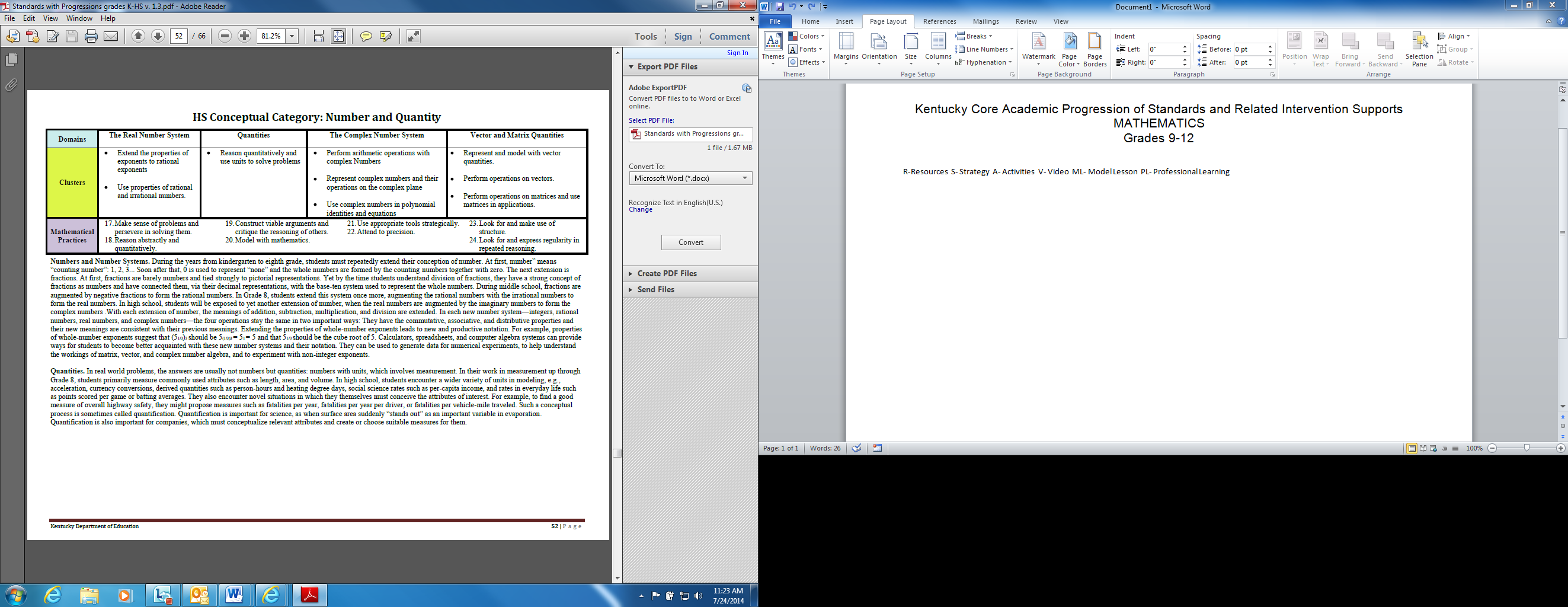 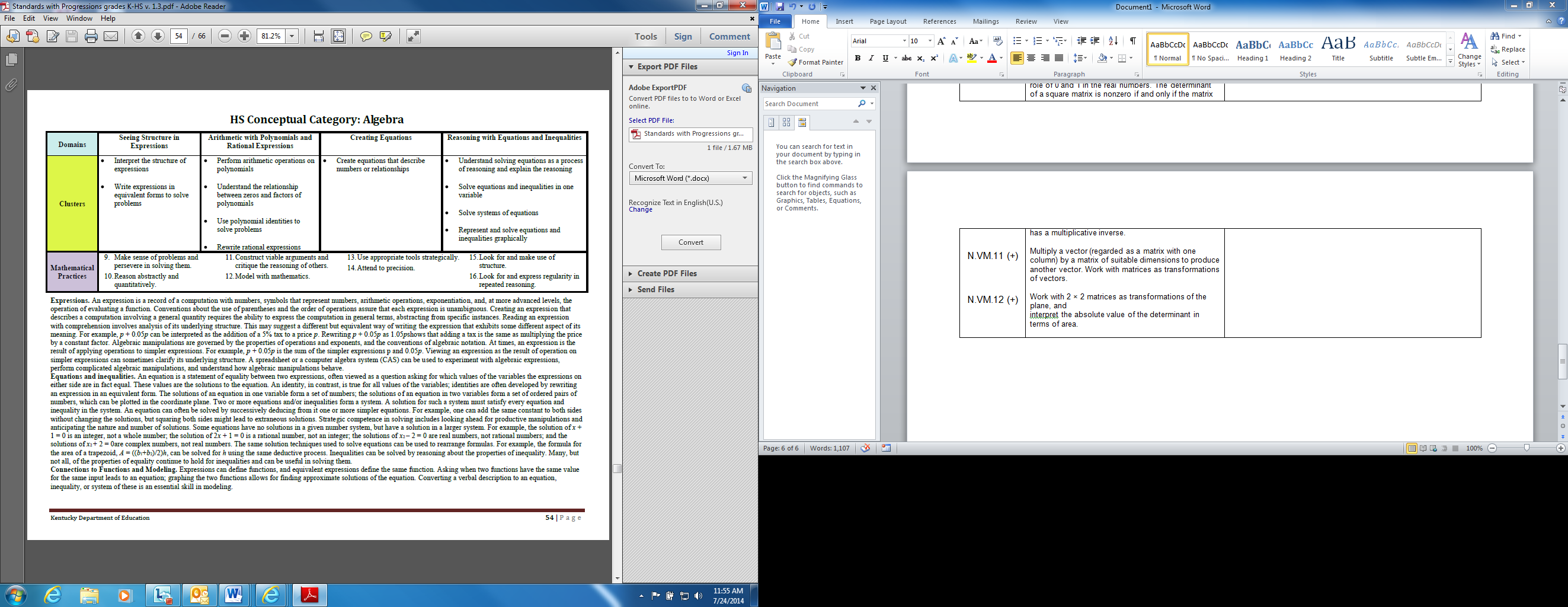 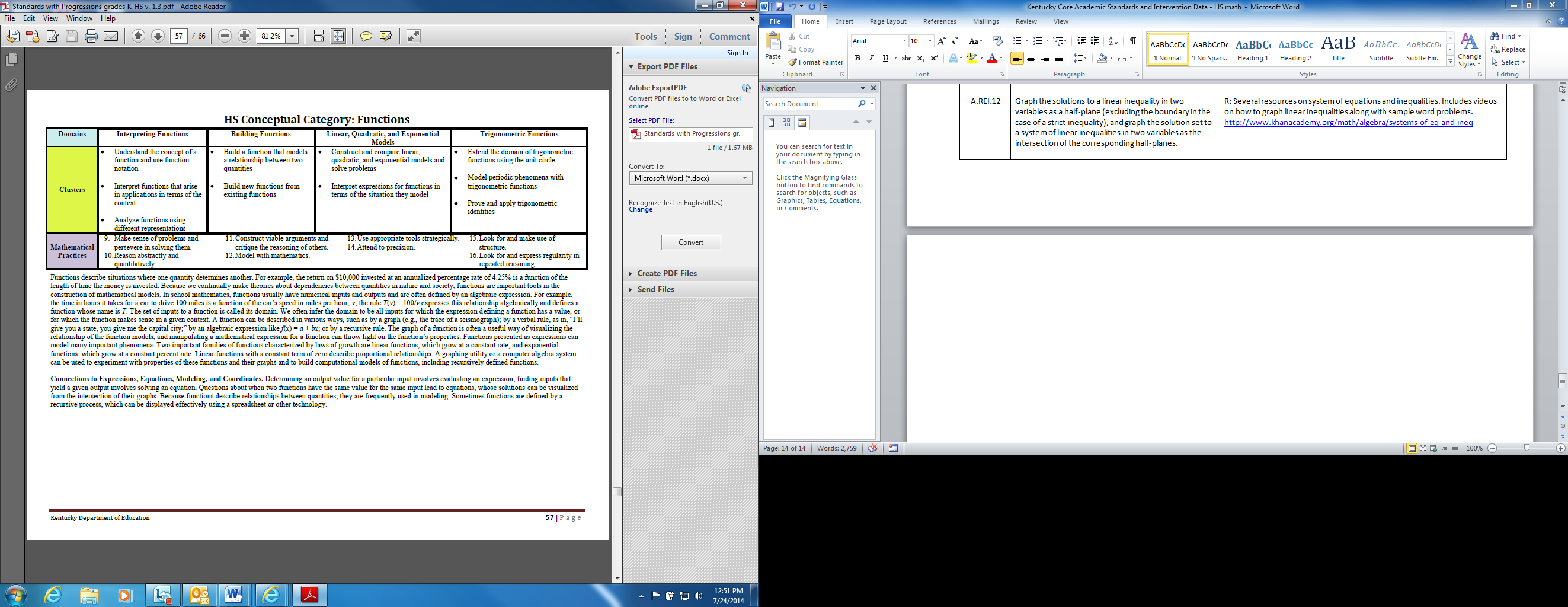 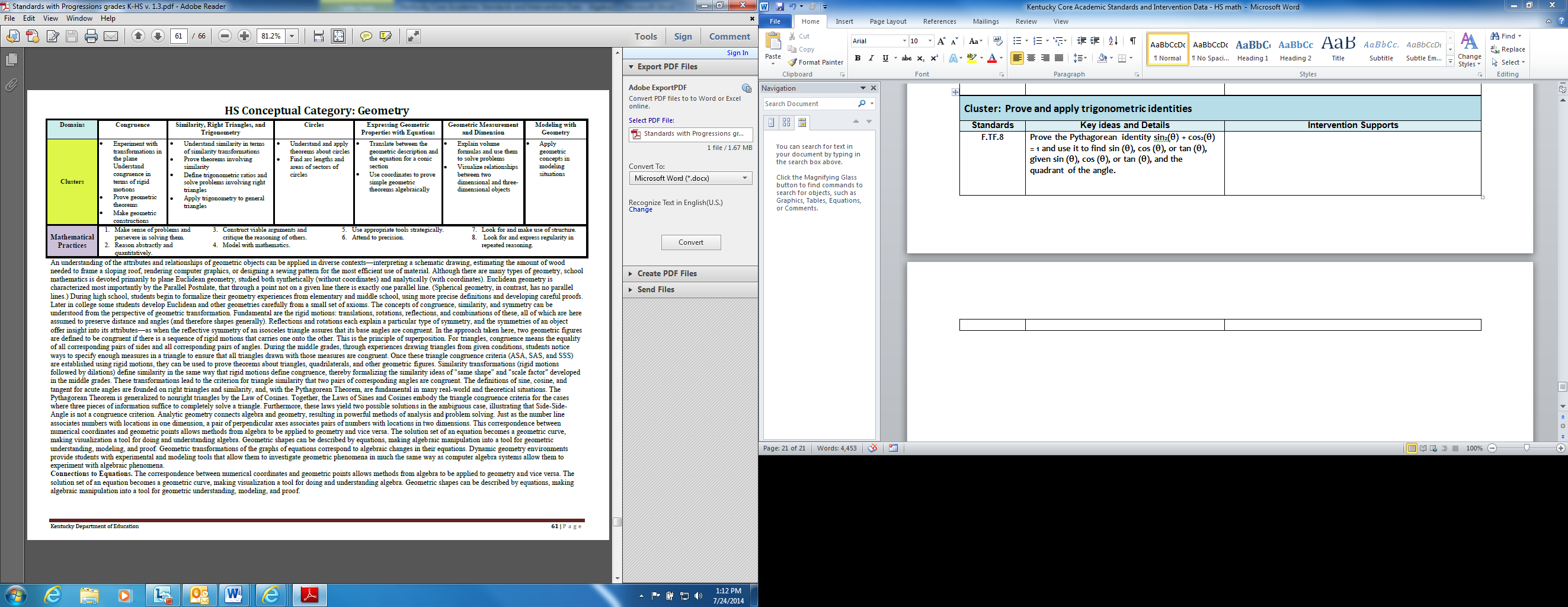 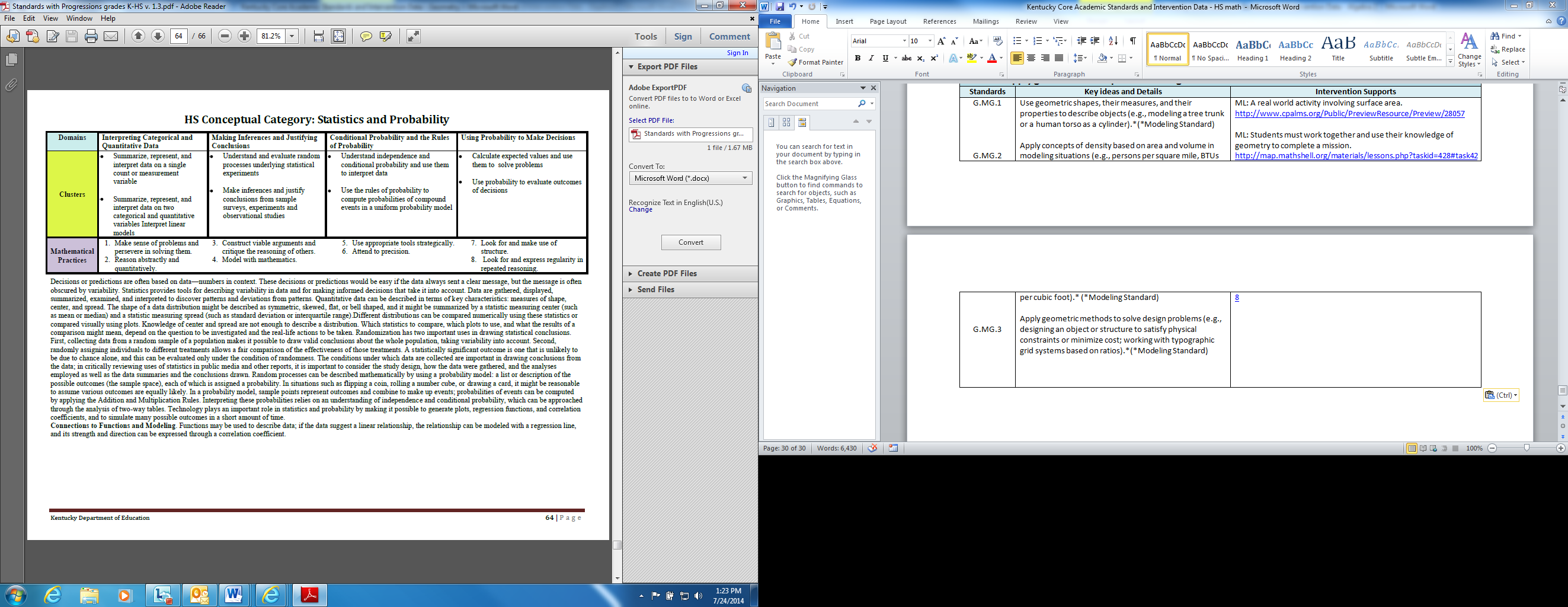 Kentucky Core Academic Progression of Standards and Related Intervention SupportsMATHEMATICS- GeometryR-Resources  S- Strategy  A- Activities  V- Video  ML- Model Lesson  PL- Professional LearningKentucky Core Academic Progression of Standards and Related Intervention SupportsMATHEMATICS- Algebra 1R-Resources  S- Strategy  A- Activities  V- Video  ML- Model Lesson  PL- Professional LearningKentucky Core Academic Progression of Standards and Related Intervention SupportsMATHEMATICS- Algebra 2R-Resources  S- Strategy  A- Activities  V- Video  ML- Model Lesson  PL- Professional LearningQC: Quality Core Standards Kindergarten OnlyKindergarten OnlyKindergarten OnlyCluster:  Know number names and the count sequence.Cluster:  Know number names and the count sequence.Cluster:  Know number names and the count sequence.StandardsKey ideas and DetailsIntervention SupportsK.CC.1K.CC.2K.CC.3Count to 100 by ones and by tens.Count forward beginning from a given number within the known sequence (instead of having to begin at 1).Write numbers from 0 to 20. Represent a number of objects with a written numeral 0-20 (with 0 representing a count of no objects).R – Count to 100 by ones and tens Resource PageML – Counting by Tens (Includes Music Video)A – Splat SquarePL – Helping Kindergartens Make Sense of Numbers to 100 R – Number Formation SheetsA – Numerous Counting GamesCluster:  Counting to tell the number of objects.Cluster:  Counting to tell the number of objects.Cluster:  Counting to tell the number of objects.StandardsKey ideas and DetailsIntervention SupportsK.CC.4K.CC.5Understand the relationship between numbers and quantities; connect counting to cardinality.a. When counting objects, say the number names in the standard order, pairing each object with one and only one number name and each number name with one and only one object.b. Understand that the last number name said tells the number of objects counted. The number of objects is the same regardless of their arrangement or the order in which they were counted.c. Understand that each successive number name refers to a quantity that is one larger.Count to answer “how many?” questions about as many as 20 things arranged in a line, a rectangular array, or a circle, or as many as 10 things in a scattered configuration; given a number from 1–20, count out that many objects.V – Learn to Count with Shawn the TrainML – Building Numbers to 5ML – Frogs on a LogV – Mingle & Count Game Modeled and Explained by the Teacher R – Counting Objects Resource PageA – Counting GamesA – Curious George Hide and Seek Numbers ML – How many letters are in your name? Lesson PlanV – One to One Correspondence Strategies DiscussionCluster:  Comparing numbers.Cluster:  Comparing numbers.Cluster:  Comparing numbers.StandardsKey ideas and DetailsIntervention SupportsK.CC.6K.CC.7Identify whether the number of objects in one group is greater than, less than, or equal to the number of objects in another group, e.g., by using matching and counting strategies.  (Note:  Include groups with up to ten objects.)Compare two numbers between 1 and 10 presented as written numerals.V – Subitizing and Who Has More Discussion ML – Comparing Lesson Plan including ResourcesR – Comparing Numbers Resource PageML – Comparing and Ordering Lesson Plan including ResourcesKindergartenKindergartenKindergartenCluster:  Understanding addition as putting together and adding to, and understanding subtraction as taking apart and taking from.Cluster:  Understanding addition as putting together and adding to, and understanding subtraction as taking apart and taking from.Cluster:  Understanding addition as putting together and adding to, and understanding subtraction as taking apart and taking from.StandardsKey ideas and DetailsIntervention SupportsK.OA.1K.OA.2K.OA.3K.OA.4K.OA.5Represent addition and subtraction with objects, fingers, mental images, drawings, sounds (e.g., claps), acting out situations, verbal explanations, expressions, or equations.  (Note:  Drawings need not show details, but should show the mathematics in the problem -- this applies wherever drawings are mentioned in the Standards.)Solve addition and subtraction word problems, and add and subtract within 10, e.g., by using objects or drawings to represent the problem.Decompose numbers less than or equal to 10 into pairs in more than one way, e.g., by using objects or drawings, and record each decomposition by a drawing or equation (e.g., 5 = 2 + 3 and 5 = 4 + 1).For any number from 1 to 9, find the number that makes 10 when added to the given number, e.g., by using objects or drawings, and record the answer with a drawing or equation.Fluently add and subtract within 5.ML - Comparing Connecting Cubes UnitV – Video about Multiple RepresentationsML – Take Away Lesson PlanA – Build Five TowersML – Multiple Lesson Plans K-1PL – Show and Tell:  Representing and Communicating Mathematical Ideas in K-2ML – Lesson Plan Incorporating LiteratureV – Counting On VideoA – Sums of FiveML – Lesson Plan Incorporating Literature A – Shake and Spill Grade 1Grade 1Grade 1Cluster:  Represent and solve problems involving addition and subtraction.Cluster:  Represent and solve problems involving addition and subtraction.Cluster:  Represent and solve problems involving addition and subtraction.StandardsKey ideas and DetailsIntervention Supports1.OA.11.OA.2Use addition and subtraction within 20 to solve word problems involving situations of adding to, taking from, putting together, taking apart, and comparing, with unknowns in all positions, e.g., by using objects, drawings, and equations with a symbol for the unknown number to represent the problem.  Solve word problems that call for addition of three whole numbers whose sum is less than or equal to 20, e.g., by using objects, drawings, and equations with a symbol for the unknown number to represent the problem.  R – First Grade Standards Resource PagePL – Helping ELL Students Make Sense of Word ProblemsR – First Grade Number ActivitiesS – Strategy Development  A – Variety of GamesV – Counting On VideoCluster:  Understand and apply properties of operations and the relationship between addition and subtraction.Cluster:  Understand and apply properties of operations and the relationship between addition and subtraction.Cluster:  Understand and apply properties of operations and the relationship between addition and subtraction.StandardsKey ideas and DetailsIntervention Supports1.OA.31.OA.4Apply properties of operations as strategies to add and subtract.  (Note:  Students need not use formal terms for these properties.) Examples:  If 8 + 3 = 11 is known, then 3 + 8 = 11 is also known. (Commutative property of addition.)  To add 2 + 6 + 4, the second two numbers can be added to make a ten, so 2 + 6 + 4 = 2 + 10 = 12. (Associative property of addition.)Understand subtraction as an unknown-addend problem. For example, subtract 10 – 8 by finding the number that makes 10 when added to 8.A – Domino Fact FamiliesML – Multiple Lesson PlansR – Subtraction Resource Page A – Ten Frame for Subtraction ActivityR – Story Problems for Addition and SubtractionCluster:  Add and subtract within 20.Cluster:  Add and subtract within 20.Cluster:  Add and subtract within 20.StandardsKey ideas and DetailsIntervention Supports1.OA.51.OA.6Relate counting to addition and subtraction (e.g., by counting on 2 to add 2).Add and subtract within 20, demonstrating fluency for addition and subtraction within 10. Use strategies such as counting on; making ten (e.g., 8 + 6 = 8 + 2 + 4 = 10 + 4 = 14); decomposing a number leading to a ten (e.g., 13 – 4 = 13 – 3 – 1 = 10 – 1 = 9); using the relationship between addition and subtraction (e.g., knowing that 8 + 4 = 12, one knows 12 – 8 = 4); and creating equivalent but easier or known sums (e.g., adding 6 + 7 by creating the known equivalent 6 + 6 + 1 = 12 + 1 = 13).V – Videos and Songs for Addition and SubtractionR – Missing Addend GameR – Multiple Hundred Board Activities A – I Have, Who Has Activity Instructions and PrintablesML – Multiple Lesson PlansR – First Grade Standards Resource PageCluster:  Work with addition and subtraction equations.Cluster:  Work with addition and subtraction equations.Cluster:  Work with addition and subtraction equations.StandardsKey ideas and DetailsIntervention Supports1.OA.71.OA.8Understand the meaning of the equal sign, and determine if equations involving addition and subtraction are true or false. For example, which of the following equations are true and which are false? 6 = 6, 7 = 8 – 1, 5 + 2 = 2 + 5, 4 + 1 = 5 + 2.Determine the unknown whole number in an addition or subtraction equation relating to three whole numbers.  For example, determine the unknown number that makes the equation true in each of the equations 8 + ? = 11, 5 = 􀃍 – 3, 6 + 6 = 􀃍. A – Balance – Students must make equations truePL – Breaking Numbers Apart – Decomposing A – True or False – Number SentencesA – Equal Sums ML – More or LessGrade 2Grade 2Grade 2Cluster:  Represent and solve problems involving addition and subtraction.Cluster:  Represent and solve problems involving addition and subtraction.Cluster:  Represent and solve problems involving addition and subtraction.StandardsKey ideas and DetailsIntervention Supports2.OA.1Use addition and subtraction within 100 to solve one- and two-step word problems involving situations of adding to, taking from, putting together, taking apart, and comparing, with unknowns in all positions, e.g., by using drawings and equations with a symbol for the unknown number to represent the problem.  A – Second Grade Number Activities R – Addition and Subtraction Resource PageR – Solving Word Problems Strategy PosterV – Videos and Songs for Addition and SubtractionML – Multiple Lesson PlansPL – Relationship Between Adding and Subtracting Cluster:  Add and subtract within 20.Cluster:  Add and subtract within 20.Cluster:  Add and subtract within 20.StandardsKey ideas and DetailsIntervention Supports2.OA.2Fluently add and subtract within 20 using mental strategies.  (Note:  See standard 1.OA.6 for a list of mental strategies).  By end of Grade 2, know from memory all sums of two one-digit numbers.  R – Unit Focused on Addition and SubtractionS – Mental Math Strategies ML – Lesson Plans for Adding and SubtractingR – Addition and Subtraction Resource PageV – Mental Math StrategiesPL – Mental Math Calculations ArticlePL – Developing…Addition and Subtraction FactsCluster:  Work with equal groups of objects to gain foundations for multiplication.  Cluster:  Work with equal groups of objects to gain foundations for multiplication.  Cluster:  Work with equal groups of objects to gain foundations for multiplication.  StandardsKey ideas and DetailsIntervention Supports2.OA.32.OA.4Determine whether a group of objects (up to 20) has an odd or even number of members, e.g., by pairing objects or counting them by 2s; write an equation to express an even number as a sum of two equal addends.Use addition to find the total number of objects arranged in rectangular arrays with up to 5 rows and up to 5 columns; write an equation to express the total as a sum of equal addends.R – Even and Odd Resource PageV – Odd Todd and Even StevenA – Teaching Even and Odd in Guided Math GroupsML – Lesson Plan for Teaching Even and OddV – Using Arrays to Build Number ConceptsR – Interactive Array GamesGrade 3Grade 3Grade 3Cluster:  Represent and solve problems involving multiplication and division.Cluster:  Represent and solve problems involving multiplication and division.Cluster:  Represent and solve problems involving multiplication and division.StandardsKey ideas and DetailsIntervention Supports3.OA.13.OA.23.OA.33.OA.4Interpret products of whole numbers, e.g., interpret 5 × 7 as the total number of objects in 5 groups of 7 objects each. For example, describe a context in which a total number of objects can be expressed as 5 × 7.Interpret whole-number quotients of whole numbers, e.g., interpret 56 ÷ 8 as the number of objects in each share when 56 objects are partitioned equally into 8 shares, or as a number of shares when 56 objects are partitioned into equal shares of 8 objects each. For example, describe a context in which a number of shares or a number of groups can be expressed as 56 ÷ 8.Use multiplication and division within 100 to solve word problems in situations involving equal groups, arrays, and measurement quantities, e.g., by using drawings and equations with a symbol for the unknown number to represent the problem.  Determine the unknown whole number in a multiplication or division equation relating three whole numbers. For example, determine the unknown number that makes the equation true in each of the equations 8 × ? = 48, 5 = 􀃍 ÷ 3, 6 × 6 = ?.R – Third Grade Number Activities V – Videos and Songs about Multiplication and DivisionML – Lesson Focused on Multiplication Strategies and ArraysA – Array Picture CardsV – Strategies for MultiplicationR – Multiplication Idea BankV – Multiplication is Repeated AdditionR – All About MultiplicationV – Basic Multiplication by Khan Academy A – Math Journal Topics Related to MultiplicationV – Making Equal GroupsV – Understand Division ProblemsML – Multiple Division Lesson Plans and IdeasML – Everybody Wins LessonR – Arithmetic Four GameCluster:  Understand properties of multiplication and the relationship between multiplication and division. Cluster:  Understand properties of multiplication and the relationship between multiplication and division. Cluster:  Understand properties of multiplication and the relationship between multiplication and division. StandardsKey ideas and DetailsIntervention Supports3.OA.53.OA.6Apply properties of operations as strategies to multiply and divide.  (Note:  Students need not use formal terms for these properties.) Examples: If 6 × 4 = 24 is known, then 4 × 6 = 24 is also known. (Commutative property of multiplication.) 3 × 5 × 2 can be found by 3 × 5 = 15, then 15 × 2 = 30, or by 5 × 2 = 10, then 3 × 10 = 30. (Associative property of multiplication.) Knowing that 8 × 5 = 40 and 8 × 2 = 16, one can find 8 × 7 as 8 × (5 + 2) = (8 × 5) + (8 × 2) = 40 + 16 = 56. (Distributive property.)Understand division as an unknown-factor problem. For example, find 32 ÷ 8 by finding the number that makes 32 when multiplied by 8.ML – Properties V – Teach the TimesR – Standard Examples and Tools A – 3rd Grade Activities and Examples by TopicML – Task with Instructional SupportsA – Division as Unknown Factor ExamplesA – Missing Factors GameCluster:  Multiply and divide within 100.Cluster:  Multiply and divide within 100.Cluster:  Multiply and divide within 100.StandardsKey ideas and DetailsIntervention Supports3.OA.7Fluently multiply and divide within 100, using strategies such as the relationship between multiplication and division (e.g., knowing that 8 × 5 = 40, one knows 40 ÷ 5 = 8) or properties of operations. By the end of Grade 3, know from memory all products of two one-digit numbers.V – Discussion of the Relationship between Multiplication and DivisionPL – Variety of Strategies and ResourcesA – The Product GameV – Wide Variety of Fun Videos, Songs, and ActivitiesML – Multiplication:  It’s in the Cards UnitCluster:  Solve problems involving the four operations, and identify and explain patterns in arithmetic.Cluster:  Solve problems involving the four operations, and identify and explain patterns in arithmetic.Cluster:  Solve problems involving the four operations, and identify and explain patterns in arithmetic.StandardsKey ideas and DetailsIntervention Supports3.OA.83.OA.9Solve two-step word problems using the four operations. Represent these problems using equations with a letter standing for the unknown quantity. Assess the reasonableness of answers using mental computation and estimation strategies including rounding.  (Note:  This standard is limited to problems posed with whole numbers and having whole-number answers; students should know how to perform operations in the conventional order when there are no parentheses to specify a particular order -- Order of Operations.)Identify arithmetic patterns (including patterns in the addition table or multiplication table), and explain them using properties of operations. For example, observe that 4 times a number is always even, and explain why 4 times a number can be decomposed into two equal addends.V – Short Video ExampleML – Solving Word Problems Unit with ResourcesML – In-Depth Lesson with Real-World ConnectionsPL – Article about Teaching Problem Solving ML – Unit about Partitioning ProblemsA – Variety of Story ProblemsV – Number Patterns ML – Patterns Lesson Plan with Resources Grade 4Grade 4Grade 4Cluster:  Use the four operations with whole numbers to solve problems.Cluster:  Use the four operations with whole numbers to solve problems.Cluster:  Use the four operations with whole numbers to solve problems.StandardsKey ideas and DetailsIntervention Supports4.OA.14.OA.24.OA.3Interpret a multiplication equation as a comparison, e.g., interpret 35 = 5 × 7 as a statement that 35 is 5 times as many as 7 and 7 times as many as 5. Represent verbal statements of multiplicative comparisons as multiplication equations.Multiply or divide to solve word problems involving multiplicative comparison, e.g., by using drawings and equations with a symbol for the unknown number to represent the problem, distinguishing multiplicative comparison from additive comparison.  Solve multistep word problems posed with whole numbers and having whole-number answers using the four operations, including problems in which remainders must be interpreted. Represent these problems using equations with a letter standing for the unknown quantity.  Assess the reasonableness of answers using mental computation and estimation strategies including rounding.ML – Lesson Incorporating a Spy GameR – App Using the Order of OperationsA – Various Games Using Word Problems with All OperationsV – Chessboard Algebra and Function MachinesML – Introduction Lesson about Arithmetic and Geometric SequencesA – Interactive Word Problems for All OperationsA – Interactive Word Problems with Extra or Missing InformationCluster:  Gain familiarity with factors and multiples.Cluster:  Gain familiarity with factors and multiples.Cluster:  Gain familiarity with factors and multiples.StandardsKey ideas and DetailsIntervention Supports4.OA.4Find all factor pairs for a whole number in the range 1–100. Recognize that a whole number is a multiple of each of its factors. Determine whether a given whole number in the range 1–100 is a multiple of a given one-digit number. Determine whether a given whole number in the range 1–100 is prime or composite.Generate and analyze patterns.ML – Factors Lesson to Understand Factors of Whole NumbersML – Finding Factors LessonA – Factor Trail GameCluster:  Generate and analyze patterns.Cluster:  Generate and analyze patterns.Cluster:  Generate and analyze patterns.StandardsKey ideas and DetailsIntervention Supports4.OA.5Generate a number or shape pattern that follows a given rule. Identify apparent features of the pattern that were not explicit in the rule itself.  For example, given the rule “Add 3” and the starting number 1, generate terms in the resulting sequence and observe that the terms appear to alternate between odd and even numbers. Explain informally why the numbers will continue to alternate in this way.ML – Representing Patterns and Evaluating ExpressionsML – Tessellate Lesson and ActivityA – Interactive Activity – Numeric Patterns  R – Illustrative Math Project about PatternsV – Math Patterns Grade 5Grade 5Grade 5Cluster:  Write and interpret numerical expressions.Cluster:  Write and interpret numerical expressions.Cluster:  Write and interpret numerical expressions.StandardsKey ideas and DetailsIntervention Supports5.OA.15.OA.2Use parentheses, brackets, or braces in numerical expressions, and evaluate expressions with these symbols.Write simple expressions that record calculations with numbers, and interpret numerical expressions without evaluating them. For example, express the calculation “add 8 and 7, then multiply by 2” as 2 × (8 + 7).  Recognize that 3 × (18932 + 921) is three times as large as 18932 + 921, without having to calculate the indicated sum or product.R – Illustrations and ExplanationsA – Target Number Dash Task CardA – Verbal Expressions ActivityML – Simplify Expressions R – Order of Operations Rap Song Cluster:  Analyze patterns and relationships.Cluster:  Analyze patterns and relationships.Cluster:  Analyze patterns and relationships.StandardsKey ideas and DetailsIntervention Supports5.OA.3Generate two numerical patterns using two given rules. Identify apparent relationships between corresponding terms. Form ordered pairs consisting of corresponding terms from the two patterns, and graph the ordered pairs on a coordinate plane. For example, given the rule “Add 3” and the starting number 0, and given the rule “Add 6” and the starting number 0, generate terms in the resulting sequences, and observe that the terms in one sequence are twice the corresponding terms in the other sequence. Explain informally why this is so.A – Functions in the Wild Lesson with Video Resource A – Petals Around the Rose GameML - Stop that Machine – Solutions to FunctionsA – Finding Patterns to Make Predictions  V – Visualizing and Interpreting Relationships Between Patterns - KhanKindergartenKindergartenKindergartenCluster:  Working with numbers 11-19 to gain foundations for place value.Cluster:  Working with numbers 11-19 to gain foundations for place value.Cluster:  Working with numbers 11-19 to gain foundations for place value.StandardsKey ideas and DetailsIntervention SupportsK.NBT.1Compose and decompose numbers from 11 to 19 into ten ones and some further ones, e.g., by using objects or drawings, and record each composition or decomposition by a drawing or equation (e.g., 18 = 10 +8); understand that these numbers are composed of ten ones and one, two, three, four, five, six, seven, eight, or nine ones.A – Representation of Numbers up to 20ML – Interactive Lesson and ActivityML – Interactive Lesson and ActivityGrade 1Grade 1Grade 1Cluster:  Extend the counting sequence.Cluster:  Extend the counting sequence.Cluster:  Extend the counting sequence.StandardsKey ideas and DetailsIntervention Supports1.NBT.1Count to 120, starting at any number less than 120. In this range, read and write numerals and represent a number of objects with a written numeral.ML – Lesson with Resources and Video ClipML – Curious George Learns to Count Literature UnitCluster:  Understand place value.Cluster:  Understand place value.Cluster:  Understand place value.StandardsKey ideas and DetailsIntervention Supports1.NBT.21.NBT.3Understand that the two digits of a two-digit number represent amounts of tens and ones. Understand the following as special cases:a. 10 can be thought of as a bundle of ten ones — called a “ten.”b. The numbers from 11 to 19 are composed of a ten and one, two, three, four, five, six, seven, eight, or nine ones.c. The numbers 10, 20, 30, 40, 50, 60, 70, 80, 90 refer to one, two, three, four, five, six, seven, eight, or nine tens (and 0 ones).Compare two two-digit numbers based on meanings of the tens and ones digits, recording the results of comparisons with the symbols >, =, and <.PL – Place Value Center DiscussionA – Task Card for Understanding Place ValueV – Video Series Focusing on Developmental Stages of Number SenseML – Grouping Unit with Resources and ActivitiesML – Variety of Activities to Engage with NumbersA – Place Value Game V – Short Clip Sharing the Greater Than/Less Than TrickML – Comparing Numbers Less Than 100 LessonCluster:  Use place value understanding and properties of operations to add and subtract.Cluster:  Use place value understanding and properties of operations to add and subtract.Cluster:  Use place value understanding and properties of operations to add and subtract.StandardsKey ideas and DetailsIntervention Supports1.NBT.41.NBT.51.NBT.6Add within 100, including adding a two-digit number and a one-digit number, and adding a two-digit number and a multiple of 10, using concrete models or drawings and strategies based on place value, properties of operations, and/or the relationship between addition and subtraction; relate the strategy to a written method and explain the reasoning used.  Understand that in adding two-digit numbers, one adds tens and tens, ones and ones; and sometimes it is necessary to compose a ten.Given a two-digit number, mentally find 10 more or 10 less than the number, without having to count; explain the reasoning used.Subtract multiples of 10 in the range 10-90 from multiples of 10 in the range 10-90 (positive or zero differences), using concrete models or drawings and strategies based on place value, properties of operations, and/or the relationship between addition and subtraction; relate the strategy to a written method and explain the reasoning used.A – Concepts of Adding Using the Day of the MonthS – Variety of StrategiesML – Using Place Value for Addition and SubtractionML – Place Value Unit Focusing on Addition of Two-Digit NumbersA – Adding Multiples of Ten GameR – Adding Sets of Ten Task Card ML – Skip Counting LessonV – Ten Sweets Per PackA – Subtracting by TensGrade 2Grade 2Grade 2Cluster:  Understand place value.Cluster:  Understand place value.Cluster:  Understand place value.StandardsKey ideas and DetailsIntervention Supports2.NBT.12.NBT.22.NBT.32.NBT.4Understand that the three digits of a three-digit number represent amounts of hundreds, tens, and ones; e.g., 706 equals 7 hundreds, 0 tens, and 6 ones. Understand the following as special cases:a.100 can be thought of as a bundle of ten tens — called a “hundred.”b.The numbers 100, 200, 300, 400, 500, 600, 700, 800, 900 refer to one, two, three, four, five, six, seven, eight, or nine hundreds (and 0 tens and 0 ones).Count within 1000; skip-count by 5s, 10s, and 100s.Read and write numbers to 1000 using base-ten numerals, number names, and expanded form.Compare two three-digit numbers based on meanings of the hundreds, tens, and ones digits, using >, =, and < symbols to record the results of comparisons.R – Math Rocks Song about Place ValueV – Example LessonML – Place Value Lesson PlanML – Interactive LessonA – Place Value ActivityV – Skip CountingV – Counting by TensV – Writing in Standard FormS – Expanded Form Made SimpleR – Number CardsA – Spell the Number GameR – Number Word Concentration  V – Comparing NumbersS – Learning to Compare NumbersML - Place Value ChallengeML – Number Muncher  GameA – Comparing Number ValuesCluster:  Use place value understanding and properties of operations to add and subtract.Cluster:  Use place value understanding and properties of operations to add and subtract.Cluster:  Use place value understanding and properties of operations to add and subtract.StandardsKey ideas and DetailsIntervention Supports2.NBT.52.NBT.62.NBT.72.NBT.82.NBT.9Fluently add and subtract within 100 using strategies based on place value, properties of operations, and/or the relationship between addition and subtraction.Add up to four two-digit numbers using strategies based on place value and properties of operations.Add and subtract within 1000, using concrete models or drawings and strategies based on place value, properties of operations, and/or the relationship between addition and subtraction; relate the strategy to a written method. Understand that in adding or subtracting three-digit numbers, one adds or subtracts hundreds and hundreds, tens and tens, ones and ones; and sometimes it is necessary to compose or decompose tens or hundreds.Mentally add 10 or 100 to a given number 100–900, and mentally subtract 10 or 100 from a given number 100–900.Explain why addition and subtraction strategies work, using place value and the properties of operations.  (Note:  Explanations may be supported by drawings or objects.)V – Addition TechniquesV – Teaching Subtraction S – Variety of Strategies for Adding and Subtracting ML – Using the Inverse Relationship Between Addition and SubtractionML – There’s More Than One Way to Add PL – Article about Teaching Two-Digit Addition ML – Let’s Party Lesson PlanV – Montessori Way of SubtractingPL – Article Focusing on Techniques for Teaching SubtractionR – Fact Sheet with Five Different Methods for Mental MathA – Using Base Ten Blocks to Support Adding and SubtractingV – How to Add Tens, Hundreds, and Thousand with Resources R – Mentally Adding by Ten SongA – Add Ten Sub Challenge GamePL – Subtraction Across ZeroV – Why Borrowing WorksGrade 3Grade 3Grade 3Cluster:  Use place value understanding and properties of operations to perform multi-digit arithmetic.  (Note:  A range of algorithms may be used.)Cluster:  Use place value understanding and properties of operations to perform multi-digit arithmetic.  (Note:  A range of algorithms may be used.)Cluster:  Use place value understanding and properties of operations to perform multi-digit arithmetic.  (Note:  A range of algorithms may be used.)StandardsKey ideas and DetailsIntervention Supports3.NBT.13.NBT.23.NBT.3Use place value understanding to round whole numbers to the nearest 10 or 100.Fluently add and subtract within 1000 using strategies and algorithms based on place value, properties of operations, and/or the relationship between addition and subtraction.Multiply one-digit whole numbers by multiples of 10 in the range 10–90 (e.g., 9 × 80, 5 × 60) using strategies based on place value and properties of operations.V – Rounding Numbers to the Nearest Ten or HundredR – Rounding ResourcesA – Variety of Math Games Related to RoundingML – Literature Connected Lesson Plan About Rounding PL – Alternative Procedures for ComputationV – Modeling How to Subtract Using Base Ten ManipulativesV – Short Video About Multiplying a Single Digit by a Multiple of TenV – Multiplying TensV – Real World Multiplication ML – All About Multiplication UnitR – Multiplication SongGrade 4Grade 4Grade 4Cluster:  Generalize place value understanding for multi-digit whole numbers.Cluster:  Generalize place value understanding for multi-digit whole numbers.Cluster:  Generalize place value understanding for multi-digit whole numbers.StandardsKey ideas and DetailsIntervention Supports4.NBT.14.NBT.24.NBT.3Recognize that in a multi-digit whole number, a digit in one place represents ten times what it represents in the place to its right. For example, recognize that 700 ÷ 70 = 10 by applying concepts of place value and division.Read and write multi-digit whole numbers using base-ten numerals, number names, and expanded form. Compare two multi-digit numbers based on meanings of the digits in each place, using >, =, and < symbols to record the results of comparisons.Use place value understanding to round multi-digit whole numbers to any place.Cluster:  Use place value understanding and properties of operations to perform multi-digit arithmetic.Cluster:  Use place value understanding and properties of operations to perform multi-digit arithmetic.Cluster:  Use place value understanding and properties of operations to perform multi-digit arithmetic.StandardsKey ideas and DetailsIntervention Supports4.NBT.44.NBT.54.NBT.6Fluently add and subtract multi-digit whole numbers using the standard algorithm.Multiply a whole number of up to four digits by a one-digit whole number, and multiply two two-digit numbers, using strategies based on place value and the properties of operations. Illustrate and explain the calculation by using equations, rectangular arrays, and/or area models.Find whole-number quotients and remainders with up to four-digit dividends and one-digit divisors, using strategies based on place value, the properties of operations, and/or the relationship between multiplication and division. Illustrate and explain the calculation by using equations, rectangular arrays, and/or area models.Grade 5Grade 5Grade 5Cluster:  Understand the place value system.Cluster:  Understand the place value system.Cluster:  Understand the place value system.StandardsKey ideas and DetailsIntervention Supports5.NBT.15.NBT.25.NBT.35.NBT.4Recognize that in a multi-digit number, a digit in one place represents 10 times as much as it represents in the place to its right and 1/10 of what it represents in the place to its left.Explain patterns in the number of zeros of the product when multiplying a number by powers of 10, and explain patterns in the placement of the decimal point when a decimal is multiplied or divided by a power of 10. Use whole-number exponents to denote powers of 10.Read, write, and compare decimals to thousandths.a. Read and write decimals to thousandths using base-ten numerals, number names, and expanded form, e.g., 347.392 = 3 × 100 + 4 × 10 + 7 × 1 + 3 × (1/10) + 9 × (1/100) + 2 × (1/1000).b. Compare two decimals to thousandths based on meanings of the digits in each place, using >, =, and < symbols to record the results of comparisons.Use place value understanding to round decimals to any place.Cluster:  Perform operations with multi-digit whole numbers and with decimals to hundredths.Cluster:  Perform operations with multi-digit whole numbers and with decimals to hundredths.Cluster:  Perform operations with multi-digit whole numbers and with decimals to hundredths.StandardsKey ideas and DetailsIntervention Supports5.NBT.55.NBT.65.NBT.7Fluently multiply multi-digit whole numbers using the standard algorithm.Find whole-number quotients of whole numbers with up to four-digit dividends and two-digit divisors, using strategies based on place value, the properties of operations, and/or the relationship between multiplication and division. Illustrate and explain the calculation by using equations, rectangular arrays, and/or area models.Add, subtract, multiply, and divide decimals to hundredths, using concrete models or drawings and strategies based on place value, properties of operations, and/or the relationship between addition and subtraction; relate the strategy to a written method and explain the reasoning used.Grade 3Grade 3Grade 3Cluster:  Develop understanding of fractions as numbers.  Cluster:  Develop understanding of fractions as numbers.  Cluster:  Develop understanding of fractions as numbers.  StandardsKey ideas and DetailsIntervention Supports3.NF.13.NF.23.NF.3Understand a fraction 1/b as the quantity formed by 1 part when a whole is partitioned into b equal parts; understand a fraction a/b as the quantity formed by a parts of size 1/b.Understand a fraction as a number on the number line; represent fractions on a number line diagram.a. Represent a fraction 1/b on a number line diagram by defining the interval from 0 to 1 as the whole and partitioning it into b equal parts. Recognize that each part has size 1/b and that the endpoint of the part based at 0 locates the number 1/b on the number line.b. Represent a fraction a/b on a number line diagram by marking off a lengths 1/b from 0. Recognize that the resulting interval has size a/b and that its endpoint locates the number a/b on the number line.Explain equivalence of fractions in special cases, and compare fractions by reasoning about their size.a. Understand two fractions as equivalent (equal) if they are the same size, or the same point on a number line.b. Recognize and generate simple equivalent fractions, e.g., 1/2 = 2/4, 4/6 = 2/3). Explain why the fractions are equivalent, e.g., by using a visual fraction model.c. Express whole numbers as fractions, and recognize fractions that are equivalent to whole numbers. Examples: Express 3 in the form 3 = 3/1; recognize that 6/1 = 6; locate 4/4 and 1 at the same point of a number line diagram.d. Compare two fractions with the same numerator or the same denominator by reasoning about their size. Recognize that comparisons are valid only when the two fractions refer to the same whole. Record the results of comparisons with the symbols >, =, or <, and justify the conclusions, e.g., by using a visual fraction model.Grade 4Grade 4Grade 4Cluster:  Extend understanding of fraction equivalence and ordering.Cluster:  Extend understanding of fraction equivalence and ordering.Cluster:  Extend understanding of fraction equivalence and ordering.StandardsKey ideas and DetailsIntervention Supports4.NF.14.NF.2Explain why a fraction a/b is equivalent to a fraction (n × a)/(n × b) by using visual fraction models, with attention to how the number and size of the parts differ even though the two fractions themselves are the same size. Use this principle to recognize and generate equivalent fractions.Compare two fractions with different numerators and different denominators, e.g., by creating common denominators or numerators, or by comparing to a benchmark fraction such as 1/2. Recognize that comparisons are valid only when the two fractions refer to the same whole. Record the results of comparisons with symbols >, =, or <, and justify the conclusions, e.g., by using a visual fraction model.Cluster:  Build fractions from unit fractions by applying and extending previous understandings of operations on whole numbers.Cluster:  Build fractions from unit fractions by applying and extending previous understandings of operations on whole numbers.Cluster:  Build fractions from unit fractions by applying and extending previous understandings of operations on whole numbers.StandardsKey ideas and DetailsIntervention Supports4.NF.34.NF.4Understand a fraction a/b with a > 1 as a sum of fractions 1/b.a. Understand addition and subtraction of fractions as joining and separating parts referring to the same whole.b. Decompose a fraction into a sum of fractions with the same denominator in more than one way, recording each decomposition by an equation. Justify decompositions, e.g., by using a visual fraction model. Examples: 3/8 = 1/8 + 1/8 + 1/8 ; 3/8 = 1/8 + 2/8 ; 2 1/8 = 1 + 1 + 1/8 = 8/8 + 8/8 + 1/8.c. Add and subtract mixed numbers with like denominators, e.g., by replacing each mixed number with an equivalent fraction, and/or by using properties of operations and the relationship between addition and subtraction.d. Solve word problems involving addition and subtraction of fractions referring to the same whole and having like denominators, e.g., by using visual fraction models and equations to represent the problem.Apply and extend previous understandings of multiplication to multiply a fraction by a whole number.a. Understand a fraction a/b as a multiple of 1/b. For example, use a visual fraction model to represent 5/4 as the product 5 × (1/4), recording the conclusion by the equation 5/4 = 5 × (1/4).b. Understand a multiple of a/b as a multiple of 1/b, and use this understanding to multiply a fraction by a whole number. For example, use a visual fraction model to express 3 × (2/5) as 6 × (1/5), recognizing this product as 6/5. (In general, n × (a/b) = (n × a)/b.)c. Solve word problems involving multiplication of a fraction by a whole number, e.g., by using visual fraction models and equations to represent the problem. For example, if each person at a party will eat 3/8 of a pound of roast beef, and there will be 5 people at the party, how many pounds of roast beef will be needed? Between what two whole numbers does your answer lie?Cluster:  Understand decimal notation for fractions, and compare decimal fractions.Cluster:  Understand decimal notation for fractions, and compare decimal fractions.Cluster:  Understand decimal notation for fractions, and compare decimal fractions.StandardsKey ideas and DetailsIntervention Supports4.NF.54.NF.64.NF.7Express a fraction with denominator 10 as an equivalent fraction with denominator 100, and use this technique to add two fractions with respective denominators 10 and 100.  For example, express 3/10 as 30/100, and add 3/10 + 4/100 = 34/100.  (Note:  Students who can generate equivalent fractions can develop strategies for adding fractions with unlike denominators in general.  But addition and subtraction with unlike denominators in general is not a requirement at this grade.)Use decimal notation for fractions with denominators 10 or 100. For example, rewrite 0.62 as 62/100; describe a length as 0.62 meters; locate 0.62 on a number line diagram.Compare two decimals to hundredths by reasoning about their size. Recognize that comparisons are valid only when the two decimals refer to the same whole. Record the results of comparisons with the symbols >, =, or <, and justify the conclusions, e.g., by using a visual model.Grade 5Grade 5Grade 5Cluster:   Use equivalent fractions as a strategy to add and subtract fractions.Cluster:   Use equivalent fractions as a strategy to add and subtract fractions.Cluster:   Use equivalent fractions as a strategy to add and subtract fractions.StandardsKey ideas and DetailsIntervention Supports5.NF.15.NF.2Add and subtract fractions with unlike denominators (including mixed numbers) by replacing given fractions with equivalent fractions in such a way as to produce an equivalent sum or difference of fractions with like denominators.  For example, 2/3 + 5/4 = 8/12 + 15/12 = 23/12. (In general, a/b + c/d = (ad + bc)/bd.)Solve word problems involving addition and subtraction of fractions referring to the same whole, including cases of unlike denominators, e.g., by using visual fraction models or equations to represent the problem. Use benchmark fractions and number sense of fractions to estimate mentally and assess the reasonableness of answers. For example, recognize an incorrect result 2/5 + 1/2 = 3/7, by observing that 3/7 < 1/2.Cluster:  Apply and extend previous understandings of multiplication and division to multiply and divide fractions.Cluster:  Apply and extend previous understandings of multiplication and division to multiply and divide fractions.Cluster:  Apply and extend previous understandings of multiplication and division to multiply and divide fractions.StandardsKey ideas and DetailsIntervention Supports5.NF.35.NF.45.NF.55.NF.65.NF.7Interpret a fraction as division of the numerator by the denominator (a/b = a ÷ b). Solve word problems involving division of whole numbers leading to answers in the form of fractions or mixed numbers, e.g., by using visual fraction models or equations to represent the problem. For example, interpret 3/4 as the result of dividing 3 by 4, noting that 3/4 multiplied by 4 equals 3, and that when 3 wholes are shared equally among 4 people each person has a share of size 3/4. If 9 people want to share a 50-pound sack of rice equally by weight, how many pounds of rice should each person get? Between what two whole numbers does your answer lie?Apply and extend previous understandings of multiplication to multiply a fraction or whole number by a fraction.a. Interpret the product (a/b) × q as a parts of a partition of q into b equal parts; equivalently, as the result of a sequence of operations a × q ÷ b. For example, use a visual fraction model to show (2/3) × 4 = 8/3, and create a story context for this equation. Do the same with (2/3) × (4/5) = 8/15. (In general, (a/b) × (c/d) = ac/bd.)b. Find the area of a rectangle with fractional side lengths by tiling it with unit squares of the appropriate unit fraction side lengths, and show that the area is the same as would be found by multiplying the side lengths. Multiply fractional side lengths to find areas of rectangles, and represent fraction products as rectangular areas.Interpret multiplication as scaling (resizing), by:a. Comparing the size of a product to the size of one factor on the basis of the size of the other factor, without performing the indicated multiplication.b. Explaining why multiplying a given number by a fraction greater than 1 results in a product greater than the given number (recognizing multiplication by whole numbers greater than 1 as a familiar case); explaining why multiplying a given number by a fraction less than 1 results in a product smaller than the given number; and relating the principle of fraction equivalence a/b = (n×a)/(n×b) to the effect of multiplying a/b by 1.Solve real world problems involving multiplication of fractions and mixed numbers, e.g., by using visual fraction models or equations to represent the problem.Apply and extend previous understandings of division to divide unit fractions by whole numbers and whole numbers by unit fractions.  (Note:  Students able to multiply fractions in general can develop strategies to divide fractions in general, by reasoning about the relationship between multiplication and division. But division of a fraction by a fraction is not a requirement at this grade.)a. Interpret division of a unit fraction by a non-zero whole number, and compute such quotients. For example, create a story context for (1/3) ÷ 4, and use a visual fraction model to show the quotient.  Use the relationship between multiplication and division to explain that (1/3) ÷ 4 = 1/12 because (1/12) × 4 = 1/3.b. Interpret division of a whole number by a unit fraction, and compute such quotients. For example, create a story context for 4 ÷ (1/5), and use a visual fraction model to show the quotient. Use the relationship between multiplication and division to explain that 4 ÷ (1/5) = 20 because 20 × (1/5) = 4.c. Solve real world problems involving division of unit fractions by non-zero whole numbers and division of whole numbers by unit fractions, e.g., by using visual fraction models and equations to represent the problem. For example, how much chocolate will each person get if 3 people share 1/2 lb of chocolate equally? How many 1/3-cup servings are in 2 cups of raisins?KindergartenKindergartenKindergartenCluster:  Describe and compare measureable attributes.Cluster:  Describe and compare measureable attributes.Cluster:  Describe and compare measureable attributes.StandardsKey ideas and DetailsIntervention SupportsK.MD.1K.MD.2Describe measurable attributes of objects, such as length or weight.  Describe several measurable attributes of a single object.Directly compare two objects with a measurable attribute in common, to see which object has “more of”/“less of” the attribute, and describe the difference. For example, directly compare the heights of two children and describe one child as taller/shorter.V – SID the Science Kid Explores Measurement by PBSV – Measurement Video SeriesML – Multiple Measurement Lessons by StandardML – Hop on Pop Literacy and Measurement Lesson PlanA – Measurement HuntPL – Measurement CourseR – Jack and the Beanstalk Measurement CentersCluster:  Classify objects and count the number of objects in each category.Cluster:  Classify objects and count the number of objects in each category.Cluster:  Classify objects and count the number of objects in each category.StandardsKey ideas and DetailsIntervention SupportsK.MD.3Classify objects or people into given categories; count the numbers in each category and sort the categories by count.  (Note: Limit category counts to be less than or equal to 10.)PL – Measurement CourseA – Animal Cracker SortingA – Sorting, Ordering, and Classifying GameR – Jack and the Beanstalk Measurement CentersGrade 1Grade 1Grade 1Cluster:  Measure lengths indirectly and by iterating length units.Cluster:  Measure lengths indirectly and by iterating length units.Cluster:  Measure lengths indirectly and by iterating length units.StandardsKey ideas and DetailsIntervention Supports1.MD.11.MD.2Order three objects by length; compare the lengths of two objects indirectly by using a third object.Express the length of an object as a whole number of length units, by laying multiple copies of a shorter object (the length unit) end to end; understand that the length measurement of an object is the number of same-size length units that span it with no gaps or overlaps. Limit to contexts where the object being measured is spanned by a whole number of length units with no gaps or overlaps.V – Measurement Video SeriesV – SID the Science Kid Explores Measurement by PBSML – Multiple Measurement Lessons by StandardPL – Measurement CourseR – Jack and the Beanstalk Measurement CentersCluster:  Tell and write time.Cluster:  Tell and write time.Cluster:  Tell and write time.StandardsKey ideas and DetailsIntervention Supports1.MD.3Tell and write time in hours and half-hours using analog and digital clocks.R – Interactive ClockA – Match Analog and Digital Clocks GameCluster:  Represent and interpret data.Cluster:  Represent and interpret data.Cluster:  Represent and interpret data.StandardsKey ideas and DetailsIntervention Supports1.MD.4Organize, represent, and interpret data with up to three categories; ask and answer questions about the total number of data points, how many in each category, and how many more or less are in one category than in another.A – Animal Cracker SortingML – Bar Graph SorterA – Data Picking ML – Daily Graphing Activities and DiscussionsGrade 2Grade 2Grade 2Cluster:  Measure and estimate lengths in standard units.Cluster:  Measure and estimate lengths in standard units.Cluster:  Measure and estimate lengths in standard units.StandardsKey ideas and DetailsIntervention Supports2.MD.12.MD.22.MD.32.MD.4Measure the length of an object by selecting and using appropriate tools such as rulers, yardsticks, meter sticks, and measuring tapes.Measure the length of an object twice, using length units of different lengths for the two measurements; describe how the two measurements relate to the size of the unit chosen.Estimate lengths using units of inches, feet, centimeters, and meters.Measure to determine how much longer one object is than another, expressing the length difference in terms of a standard length unit.V – Measurement Video SeriesML – Multiple Measurement Lessons by StandardPL – Measurement CourseR – Jack and the Beanstalk Measurement CentersA – Find Someone Using MeasurementA – Is it Possible? Estimating Measurement ML – Flip the Beans (Measurement Skills) Cluster:  Relate addition and subtraction to length.Cluster:  Relate addition and subtraction to length.Cluster:  Relate addition and subtraction to length.StandardsKey ideas and DetailsIntervention Supports2.MD.52.MD.6Use addition and subtraction within 100 to solve word problems involving lengths that are given in the same units, e.g., by using drawings (such as drawings of rulers) and equations with a symbol for the unknown number to represent the problem.Represent whole numbers as lengths from 0 on a number line diagram with equally spaced points corresponding to the numbers 0, 1, 2, ..., and represent whole-number sums and differences within 100 on a number line diagram.ML – Patriotic Tour (Measurement Lesson)PL – Video Discussion on a Variety of Measurement TopicsR – Variety of Resources for Measurement ConceptsML – Measurement Unit with ResourcesA – Word Problems with Customary MeasurementsA – Word Problems with Metric Measurements ML – Practicing Measurement Using a Body MapCluster:  Work with time and money.Cluster:  Work with time and money.Cluster:  Work with time and money.StandardsKey ideas and DetailsIntervention Supports2.MD.72.MD.8Tell and write time from analog and digital clocks to the nearest five minutes, using a.m. and p.m.Solve word problems involving dollar bills, quarters, dimes, nickels, and pennies, using $ and ¢ symbols appropriately. Example: If you have 2 dimes and 3 pennies, how many cents do you have?ML – How to Read a Clock and Elapsed Time ActivityV – Hip Hop Around the ClockA – Giraffe Pull GameR – Collection of Activities for Time, Money, and Measurement A – Making Change GameA – Piggy Banks TaskML – Primary Economics Cluster:  Represent and interpret data.Cluster:  Represent and interpret data.Cluster:  Represent and interpret data.StandardsKey ideas and DetailsIntervention Supports2.MD.9 2.MD.10Generate measurement data by measuring lengths of several objects to the nearest whole unit, or by making repeated measurements of the same object. Show the measurements by making a line plot, where the horizontal scale is marked off in whole-number units.Draw a picture graph and a bar graph (with single-unit scale) to represent a data set with up to four categories. Solve simple put together, take-apart, and compare problems using information presented in a bar graph.  ML – Ladybug LengthsML – Length of My FeetA –Measurement Line PlotV – Video Lesson on GraphsR – Primary Poster to Display FindingsA – Create Line PlotsML – Where Do I Fit on the Graph?A – Mr. E Graphs – Sort and Graph According to Attributes Grade 3Grade 3Grade 3Cluster:  Solve problems involving measurement and estimation of intervals of time, liquid volumes, and masses of objects.Cluster:  Solve problems involving measurement and estimation of intervals of time, liquid volumes, and masses of objects.Cluster:  Solve problems involving measurement and estimation of intervals of time, liquid volumes, and masses of objects.StandardsKey ideas and DetailsIntervention Supports3.MD.13.MD.2Tell and write time to the nearest minute and measure time intervals in minutes. Solve word problems involving addition and subtraction of time intervals in minutes, e.g., by representing the problem on a number line diagram.Measure and estimate liquid volumes and masses of objects using standard units of grams (g), kilograms (kg), and liters (l).  (Note:  Excludes compound units such as cm3 and finding the geometric volume of a container.)  Add, subtract, multiply, or divide to solve one-step word problems involving masses or volumes that are given in the same units, e.g., by using drawings (such as a beaker with a measurement scale) to represent the problem.  (Note:  Excludes multiplicative comparison problems - problems involving notions of “times as much”)V – Measurement Video SeriesML – Multiple Measurement Lessons by StandardPL – Measurement CourseV – Elapsed Time with Math TrackV – Step-by-Step Approach for Elapsed Time A – Time for a Crime Online ActivityV – Weight and CapacityV – Metric Measurement: CapacityV – Metric Measurement:  WeightS – Strategies for Measuring the Metric System Cluster:  Represent and interpret data.Cluster:  Represent and interpret data.Cluster:  Represent and interpret data.StandardsKey ideas and DetailsIntervention Supports3.MD.33.MD.4Draw a scaled picture graph and a scaled bar graph to represent a data set with several categories. Solve one- and two-step “how many more” and “how many less” problems using information presented in scaled bar graphs. For example, draw a bar graph in which each square in the bar graph might represent 5 pets.Generate measurement data by measuring lengths using rulers marked with halves and fourths of an inch. Show the data by making a line plot, where the horizontal scale is marked off in appropriate units—whole numbers, halves, or quarters.V – Real-World Graphing VideoV – Image Keys for PictographsR – Constructing Bar Graphs PL – Teaching Data Display ML – Flavorful GraphingML – Game Day GraphingA – Collecting and Representing Data TaskPL – Data Analysis and Statistics for TeachersV – Basic Line Plot VideoPL – Article about Common Misconceptions Related to GraphsPL – Teaching Data Display Article  ML – Frogs in Flight Plan on Data Analysis ML – Guinness Book of Records Lesson and Activity Cluster:  Geometric measurement:  understand concepts of area and relate area to multiplication and to addition.Cluster:  Geometric measurement:  understand concepts of area and relate area to multiplication and to addition.Cluster:  Geometric measurement:  understand concepts of area and relate area to multiplication and to addition.StandardsKey ideas and DetailsIntervention Supports3.MD.53.MD.63.MD.7Recognize area as an attribute of plane figures and understand concepts of area measurement.a. A square with side length 1 unit, called “a unit square,” is said to have “one square unit” of area, and can be used to measure area.b. A plane figure which can be covered without gaps or overlaps by n unit squares is said to have an area of n square units.Measure areas by counting unit squares (square cm, square m, square in, square ft, and improvised units).Relate area to the operations of multiplication and addition.a. Find the area of a rectangle with whole-number side lengths by tiling it, and show that the area is the same as would be found by multiplying the side lengths.b. Multiply side lengths to find areas of rectangles with whole-number side lengths in the context of solving real world and mathematical problems, and represent whole-number products as rectangular areas in mathematical reasoning.c. Use tiling to show in a concrete case that the area of a rectangle with whole-number side lengths a and b + c is the sum of a × b and a × c. Use area models to represent the distributive property in mathematical reasoning.d. Recognize area as additive. Find areas of rectilinear figures by decomposing them into non-overlapping rectangles and adding the areas of the non-overlapping parts, applying this technique to solve real world problems.PL – Measurement CourseV – Area V – Area TilingR – When Units Go SquareML – Square Units Lesson with ResourcesR – Area App V – Measuring AreaA – Designing a Flower Bed Task CardR – Printable Area Cards R – Geoboard Task Cards A – Developing the FormulaA – The Pasture and the Fence A –  Giant Museum Extension Activity A – Shape Builder ML – Length, Perimeter, and Area Cluster:  Geometric measurement:  recognize perimeter as an attribute of plane figures and distinguish between linear and area measures.Cluster:  Geometric measurement:  recognize perimeter as an attribute of plane figures and distinguish between linear and area measures.Cluster:  Geometric measurement:  recognize perimeter as an attribute of plane figures and distinguish between linear and area measures.StandardsKey ideas and DetailsIntervention Supports3.MD.8Solve real world and mathematical problems involving perimeters of polygons, including finding the perimeter given the side lengths, finding an unknown side length, and exhibiting rectangles with the same perimeter and different areas or with the same area and different perimeters.ML -  Shape ExplorerML – Fixed Areas – Connection between Area and PerimeterML – Junior Architects UnitGrade 4Grade 4Grade 4Cluster:  Solve problems involving measurement and conversion of measurements from a larger unit to a smaller unit.Cluster:  Solve problems involving measurement and conversion of measurements from a larger unit to a smaller unit.Cluster:  Solve problems involving measurement and conversion of measurements from a larger unit to a smaller unit.StandardsKey ideas and DetailsIntervention Supports4.MD.14.MD.24.MD.3Know relative sizes of measurement units within one system of units including km, m, cm; kg, g; lb, oz.; l, ml; hr, min, sec. Within a single system of measurement, express measurements in a larger unit in terms of a smaller unit. Record measurement equivalents in a two-column table. For example, know that 1 ft is 12 times as long as 1 in.  Express the length of a 4 ft snake as 48 in. Generate a conversion table for feet and inches listing the number pairs (1, 12), (2, 24), (3, 36), ...Use the four operations to solve word problems involving distances, intervals of time, liquid volumes, masses of objects, and money, including problems involving simple fractions or decimals, and problems that require expressing measurements given in a larger unit in terms of a smaller unit. Represent measurement quantities using diagrams such as number line diagrams that feature a measurement scale.Apply the area and perimeter formulas for rectangles in real world and mathematical problems. For example, find the width of a rectangular room given the area of the flooring and the length, by viewing the area formula as a multiplication equation with an unknown factor.V – Measurement Video SeriesPL – Measurement CourseCluster:  Represent and interpret data.Cluster:  Represent and interpret data.Cluster:  Represent and interpret data.StandardsKey ideas and DetailsIntervention Supports4.MD.4Make a line plot to display a data set of measurements in fractions of a unit (1/2, 1/4, 1/8). Solve problems involving addition and subtraction of fractions by using information presented in line plots. For example, from a line plot find and interpret the difference in length between the longest and shortest specimens in an insect collection.Cluster:  Geometric measurement: understand concepts of angle and measure angles.Cluster:  Geometric measurement: understand concepts of angle and measure angles.Cluster:  Geometric measurement: understand concepts of angle and measure angles.StandardsKey ideas and DetailsIntervention Supports4.MD.54.MD.64.MD.7Recognize angles as geometric shapes that are formed wherever two rays share a common endpoint, and understand concepts of angle measurement:a. An angle is measured with reference to a circle with its center at the common endpoint of the rays, by considering the fraction of the circular arc between the points where the two rays intersect the circle.  An angle that turns through 1/360 of a circle is called a “one-degree angle,” and can be used to measure angles.b. An angle that turns through n one-degree angles is said to have an angle measure of n degrees.Measure angles in whole-number degrees using a protractor. Sketch angles of specified measure.Recognize angle measure as additive. When an angle is decomposed into non-overlapping parts, the angle measure of the whole is the sum of the angle measures of the parts. Solve addition and subtraction problems to find unknown angles on a diagram in real world and mathematical problems, e.g., by using an equation with a symbol for the unknown angle measure.PL – Measurement CourseGrade 5Grade 5Grade 5Cluster:  Convert like measurement units within a given measurement system.Cluster:  Convert like measurement units within a given measurement system.Cluster:  Convert like measurement units within a given measurement system.StandardsKey ideas and DetailsIntervention Supports5.MD.1Convert among different-sized standard measurement units within a given measurement system (e.g., convert 5 cm to 0.05 m), and use these conversions in solving multi-step, real world problems.V – Measurement Video Series Cluster:  Represent and interpret data.Cluster:  Represent and interpret data.Cluster:  Represent and interpret data.StandardsKey ideas and DetailsIntervention Supports5.MD.2Make a line plot to display a data set of measurements in fractions of a unit (1/2, 1/4, 1/8). Use operations on fractions for this grade to solve problems involving information presented in line plots. For example, given different measurements of liquid in identical beakers, find the amount of liquid each beaker would contain if the total amount in all the beakers were redistributed equally.Cluster:  Geometric measurement: understand concepts of volume and relate volume to multiplication and to addition.Cluster:  Geometric measurement: understand concepts of volume and relate volume to multiplication and to addition.Cluster:  Geometric measurement: understand concepts of volume and relate volume to multiplication and to addition.StandardsKey ideas and DetailsIntervention Supports5.MD.35.MD.45.MD.5Recognize volume as an attribute of solid figures and understand concepts of volume measurement.a. A cube with side length 1 unit, called a “unit cube,” is said to have “one cubic unit” of volume, and can be used to measure volume.b. A solid figure which can be packed without gaps or overlaps using n unit cubes is said to have a volume of n cubic units.Measure volumes by counting unit cubes, using cubic cm, cubic in, cubic ft, and improvised units.Relate volume to the operations of multiplication and addition and solve real world and mathematical problems involving volume.a. Find the volume of a right rectangular prism with whole-number side lengths by packing it with unit cubes, and show that the volume is the same as would be found by multiplying the edge lengths, equivalently by multiplying the height by the area of the base. Represent threefold whole-number products as volumes, e.g., to represent the associative property of multiplication.b. Apply the formulas V = l × w × h and V = B × h for rectangular prisms to find volumes of right rectangular prisms with whole-number edge lengths in the context of solving real world and mathematical problems.c. Recognize volume as additive. Find volumes of solid figures composed of two non-overlapping right rectangular prisms by adding the volumes of the non-overlapping parts, applying this technique to solve real world problems.PL – Measurement CourseKindergartenKindergartenKindergartenCluster:  Identify and describe shapes (squares, circles, triangles, rectangles, hexagons, cubes, cones, cylinders, and spheres).Cluster:  Identify and describe shapes (squares, circles, triangles, rectangles, hexagons, cubes, cones, cylinders, and spheres).Cluster:  Identify and describe shapes (squares, circles, triangles, rectangles, hexagons, cubes, cones, cylinders, and spheres).StandardsKey ideas and DetailsIntervention SupportsK.G.1K.G.2K.G.3Describe objects in the environment using names of shapes, and describe the relative positions of these objects using terms such as above, below, beside, in front of, behind, and next to.Correctly name shapes regardless of their orientations or overall size.Identify shapes as two-dimensional (lying in a plane, “flat”) or three-dimensional (“solid”).Cluster:  Analyze, compare, create, and compose shapes.Cluster:  Analyze, compare, create, and compose shapes.Cluster:  Analyze, compare, create, and compose shapes.StandardsKey ideas and DetailsIntervention SupportsK.G.4K.G.5K.G.6Analyze and compare two- and three-dimensional shapes, in different sizes and orientations, using informal language to describe their similarities, differences, parts (e.g., number of sides and vertices/“corners”) and other attributes (e.g., having sides of equal length).Model shapes in the world by building shapes from components (e.g., sticks and clay balls) and drawing shapes.Compose simple shapes to form larger shapes. For example, “Can you join these two triangles with full sides touching to make a rectangle?”Grade 1Grade 1Grade 1Cluster:  Reason with shapes and their attributes.Cluster:  Reason with shapes and their attributes.Cluster:  Reason with shapes and their attributes.StandardsKey ideas and DetailsIntervention Supports1.G.11.G.21.G.3Distinguish between defining attributes (e.g., triangles are closed and three-sided) versus non-defining attributes (e.g., color, orientation, overall size); build and draw shapes to possess defining attributes.Compose two-dimensional shapes (rectangles, squares, trapezoids, triangles, half-circles, and quarter-circles) or three-dimensional shapes (cubes, right rectangular prisms, right circular cones, and right circular cylinders) to create a composite shape, and compose new shapes from the composite shape.  (Note:  Students do not need to learn formal names such as “right rectangular prism.”)Partition circles and rectangles into two and four equal shares, describe the shares using the words halves, fourths, and quarters, and use the phrases half of, fourth of, and quarter of. Describe the whole as two of, or four of the shares. Understand for these examples that decomposing into more equal shares creates smaller shares.Grade 2Grade 2Grade 2Cluster:  Reason with shapes and their attributes.Cluster:  Reason with shapes and their attributes.Cluster:  Reason with shapes and their attributes.StandardsKey ideas and DetailsIntervention Supports2.G.12.G.22.G.3Recognize and draw shapes having specified attributes, such as a given number of angles or a given number of equal faces.   (Note:  Sizes are compared directly or visually, not compared by measuring.) Identify triangles, quadrilaterals, pentagons, hexagons, and cubes.Partition a rectangle into rows and columns of same-size squares and count to find the total number of them.Partition circles and rectangles into two, three, or four equal shares, describe the shares using the words halves, thirds, half of, a third of, etc., and describe the whole as two halves, three thirds, four fourths.  Recognize that equal shares of identical wholes need not have the same shape.Grade 3Grade 3Grade 3Cluster:  Reason with shapes and their attributes.Cluster:  Reason with shapes and their attributes.Cluster:  Reason with shapes and their attributes.StandardsKey ideas and DetailsIntervention Supports3.G.13.G.2Understand that shapes in different categories (e.g., rhombuses, rectangles, and others) may share attributes (e.g., having four sides), and that the shared attributes can define a larger category (e.g., quadrilaterals). Recognize rhombuses, rectangles, and squares as examples of quadrilaterals, and draw examples of quadrilaterals that do not belong to any of these subcategories.Partition shapes into parts with equal areas. Express the area of each part as a unit fraction of the whole. For example, partition a shape into 4 parts with equal area, and describe the area of each part as 1/4 of the area of the shape.Grade 4Grade 4Grade 4Cluster:  Draw and identify lines and angles, and classify shapes by properties of their lines and angles.Cluster:  Draw and identify lines and angles, and classify shapes by properties of their lines and angles.Cluster:  Draw and identify lines and angles, and classify shapes by properties of their lines and angles.StandardsKey ideas and DetailsIntervention Supports4.G.14.G.24.G.3Draw points, lines, line segments, rays, angles (right, acute, obtuse), and perpendicular and parallel lines. Identify these in two-dimensional figures.Classify two-dimensional figures based on the presence or absence of parallel or perpendicular lines, or the presence or absence of angles of a specified size. Recognize right triangles as a category, and identify right triangles.Recognize a line of symmetry for a two-dimensional figure as a line across the figure such that the figure can be folded along the line into matching parts. Identify line-symmetric figures and draw lines of symmetry.Grade 5Grade 5Grade 5Cluster:  Graph points on the coordinate plane to solve real-world and mathematical problems.Cluster:  Graph points on the coordinate plane to solve real-world and mathematical problems.Cluster:  Graph points on the coordinate plane to solve real-world and mathematical problems.StandardsKey ideas and DetailsIntervention Supports5.G.15.G.2Use a pair of perpendicular number lines, called axes, to define a coordinate system, with the intersection of the lines (the origin) arranged to coincide with the 0 on each line and a given point in the plane located by using an ordered pair of numbers, called its coordinates. Understand that the first number indicates how far to travel from the origin in the direction of one axis, and the second number indicates how far to travel in the direction of the second axis, with the convention that the names of the two axes and the coordinates correspond (e.g., x-axis and x-coordinate, y-axis and y-coordinate).Represent real world and mathematical problems by graphing points in the first quadrant of the coordinate plane, and interpret coordinate values of points in the context of the situation.Cluster:  Classify two-dimensional figures into categories based on their properties.Cluster:  Classify two-dimensional figures into categories based on their properties.Cluster:  Classify two-dimensional figures into categories based on their properties.StandardsKey ideas and DetailsIntervention Supports5.G.35.G.4Understand that attributes belonging to a category of two-dimensional figures also belong to all subcategories of that category.  For example, all rectangles have four right angles and squares are rectangles, so all squares have four right angles.Classify two-dimensional figures in a hierarchy based on properties.Grade 6Grade 6Grade 6Cluster:  Understand ratio concepts and use ratio reasoning to solve problems.Cluster:  Understand ratio concepts and use ratio reasoning to solve problems.Cluster:  Understand ratio concepts and use ratio reasoning to solve problems.StandardsKey ideas and DetailsIntervention Supports6.RP.16.RP.26.RP.3Understand the concept of a ratio and use ratio language to describe a ratio relationship between two quantities. For example, “The ratio of wings to beaks in the bird house at the zoo was 2:1, because for every 2 wings there was 1 beak.” “For every vote candidate A received, candidate C received nearly three votes.”Understand the concept of a unit rate a/b associated with a ratio a:b with b ≠ 0, and use rate language in the context of a ratio relationship.  For example, “This recipe has a ratio of 3 cups of flour to 4 cups of sugar, so there is 3/4 cup of flour for each cup of sugar.” “We paid $75 for 15 hamburgers, which is a rate of $5 per hamburger.”  (Note:  Expectations for unit rates in this grade are limited to non-complex fractions.)Use ratio and rate reasoning to solve real-world and mathematical problems, e.g., by reasoning about tables of equivalent ratios, tape diagrams, double number line diagrams, or equations.Make tables of equivalent ratios relating quantities with whole-number measurements, find missing values in the tables, and plot the pairs of values on the coordinate plane. Use tables to compare ratios.Solve unit rate problems including those involving unit pricing and constant speed. For example, if it took 7 hours to mow 4 lawns, then at that rate, how many lawns could be mowed in 35 hours? At what rate were lawns being mowed?Find a percent of a quantity as a rate per 100 (e.g., 30% of a quantity means 30/100 times the quantity); solve problems involving finding the whole, given a part and the percent. Use ratio reasoning to convert measurement units; manipulate and transform units appropriately when multiplying or dividing quantities.https://njctl.org/courses/math/6th-grade-math/ratios-proportions-percents/ratios-proportions-percents-2/#Ratios & Proportions (Grade 6/7 focus)https://secondarymathcommoncore.wikispaces.hcpss.org/MS+After+School+InterventionGrade 7Grade 7Grade 7Cluster: Analyze proportional relationships and use them to solve real-world and mathematical problems.Cluster: Analyze proportional relationships and use them to solve real-world and mathematical problems.Cluster: Analyze proportional relationships and use them to solve real-world and mathematical problems.StandardsKey ideas and DetailsIntervention Supports7.RP.17.RP.27.RP.3	Compute unit rates associated with ratios of fractions, including ratios of lengths, areas and other quantities measured in like or different units. For example, if a person walks 1/2 mile in each 1/4 hour, compute the unit rate as the complex fraction (1/2)/(1/4) miles per hour, equivalently 2 miles per hour.	Recognize and represent proportional relationships between quantities.a. 	Decide whether two quantities are in a proportional relationship, e.g., by testing for equivalent ratios in a table or graphing on a coordinate plane and observing whether the graph is a straight line through the origin.b. 	Identify the constant of proportionality (unit rate) in tables, graphs, equations, diagrams, and verbal descriptions of proportional relationships.c. 	Represent proportional relationships by equations. For example, if total cost t is proportional to the number n of items purchased at a constant price p, the relationship between the total cost and the number of items can be expressed as t = pn.d. 	Explain what a point (x, y) on the graph of a proportional relationship means in terms of the situation, with special attention to the points (0, 0) and (1, r) where r is the unit rate.Use proportional relationships to solve multistep ratio and percent problems. Examples: simple interest, tax, markups and markdowns, gratuities and commissions, fees, percent increase and decrease, percent error.https://njctl.org/courses/math/7th-grade/ratios-proportions/ratios-proportions-7th-grade-2/#Ratios & Proportions (Grade 6/7 focus)https://secondarymathcommoncore.wikispaces.hcpss.org/MS+After+School+InterventionUnit Planhttp://secmathcurriculum.wikispaces.com/file/detail/10.28.11_MCCSC.Unit+Plan_7.RP.1-3.docxGrade 6Grade 6Grade 6Cluster:  Apply and extend previous understandings of multiplication and division to divide fractions by fractions.Cluster:  Apply and extend previous understandings of multiplication and division to divide fractions by fractions.Cluster:  Apply and extend previous understandings of multiplication and division to divide fractions by fractions.StandardsKey ideas and DetailsIntervention Supports6.NS.1Interpret and compute quotients of fractions, and solve word problems involving division of fractions by fractions, e.g., by using visual fraction models and equations to represent the problem. For example, create a story context for (2/3) ÷ (3/4) and use a visual fraction model to show the quotient; use the relationship between multiplication and division to explain that (2/3) ÷ (3/4) = 8/9 because 3/4 of 8/9 is 2/3.  (In general, (a/b) ÷ (c/d) = ad/bc.) How much chocolate will each person get if 3 people share 1/2 lb of chocolate equally? How many 3/4-cup servings are in 2/3 of a cup of yogurt? How wide is a rectangular strip of land with length 3/4 mi and area 1/2 square mi?Video – eSpark Learning: Dividing Fractionshttp://www.youtube.com/watch?v=ASc1QQ-nHbkFoldablehttp://www.teacherspayteachers.com/Product/Rules-of-Divisibility-Differentiated-Interactive-Notes-and-Worksheets-327778Lesson Plan Ideashttp://kuna6th.weebly.com/number-system-part-1.htmlModels for dividing fractionshttp://dnet01.ode.state.oh.us/ims.itemdetails/lessondetail.aspx?id=0907f84c80530aeaCluster:  Compute fluently with multi-digit numbers and find common factors and multiples.Cluster:  Compute fluently with multi-digit numbers and find common factors and multiples.Cluster:  Compute fluently with multi-digit numbers and find common factors and multiples.StandardsKey ideas and DetailsIntervention Supports6.NS.26.NS.36.NS.4Fluently divide multi-digit numbers using the standard algorithm.	Fluently add, subtract, multiply, and divide multi-digit decimals using the standard algorithm for each operation.	Find the greatest common factor of two whole numbers less than or equal to 100 and the least common multiple of two whole numbers less than or equal to 12. Use the distributive property to express a sum of two whole numbers 1–100 with a common factor as a multiple of a sum of two whole numbers with no common factor.  For example, express 36 + 8 as 4 (9 + 2).Cluster:  Apply and extend previous understandings of numbers to the system of rational numbers.Cluster:  Apply and extend previous understandings of numbers to the system of rational numbers.Cluster:  Apply and extend previous understandings of numbers to the system of rational numbers.StandardsKey ideas and DetailsIntervention Supports6.NS.56.NS.66.NS.76.NS.8Understand that positive and negative numbers are used together to describe quantities having opposite directions or values (e.g., temperature above/below zero, elevation above/below sea level, credits/debits, positive/negative electric charge); use positive and negative numbers to represent quantities in real-world contexts, explaining the meaning of 0 in each situation.Understand a rational number as a point on the number line. Extend number line diagrams and coordinate axes familiar from previous grades to represent points on the line and in the plane with negative number coordinates.Recognize opposite signs of numbers as indicating locations on opposite sides of 0 on the number line; recognize that the opposite of the opposite of a number is the number itself, e.g., –(–3) = 3, and that 0 is its own opposite.Understand signs of numbers in ordered pairs as indicating locations in quadrants of the coordinate plane; recognize that when two ordered pairs differ only by signs, the locations of the points are related by reflections across one or both axes.Find and position integers and other rational numbers on a horizontal or vertical number line diagram; find and position pairs of integers and other rational numbers on a coordinate plane.Understand ordering and absolute value of rational numbers.Interpret statements of inequality as statements about the relative position of two numbers on a number line diagram. For example, interpret –3 > –7 as a statement that –3 is located to the right of –7 on a number line oriented from left to right.Write, interpret, and explain statements of order for rational numbers in real-world contexts. For example, write –3° C > –7° C to express the fact that –3° C is warmer than –7° C.Understand the absolute value of a rational number as its distance from 0 on the number line; interpret absolute value as magnitude for a positive or negative quantity in a real-world situation. For example, for an account balance of –30 dollars, write |–30| = 30 to describe the size of the debt in dollars.Distinguish comparisons of absolute value from statements about order. For example, recognize that an account balance less than –30 dollars represents a debt greater than 30 dollars.Solve real-world and mathematical problems by graphing points in all four quadrants of the coordinate plane. Include use of coordinates and absolute value to find distances between points with the same first coordinate or the same second coordinate.Grade 7Grade 7Grade 7Cluster:  Apply and extend previous understandings of operations with fractions to add, subtract, multiply, and divide rational numbers.Cluster:  Apply and extend previous understandings of operations with fractions to add, subtract, multiply, and divide rational numbers.Cluster:  Apply and extend previous understandings of operations with fractions to add, subtract, multiply, and divide rational numbers.StandardsKey ideas and DetailsIntervention Supports7.NS.17.NS.27.NS.3Apply and extend previous understandings of addition and subtraction to add and subtract rational numbers; represent addition and subtraction on a horizontal or vertical number line diagram.Describe situations in which opposite quantities combine to make 0. For example, a hydrogen atom has 0 charge because its two constituents are oppositely charged.Understand p + q as the number located a distance |q| from p, in the positive or negative direction depending on whether q is positive or negative. Show that a number and its opposite have a sum of 0 (are additive inverses). Interpret sums of rational numbers by describing real-world contexts.Understand subtraction of rational numbers as adding the additive inverse, p – q = p + (–q). Show that the distance between two rational numbers on the number line is the absolute value of their difference, and apply this principle in real-world contexts.Apply properties of operations as strategies to add and subtract rational numbers.Apply and extend previous understandings of multiplication and division and of fractions to multiply and divide rational numbers.Understand that multiplication is extended from fractions to rational numbers by requiring that operations continue to satisfy the properties of operations, particularly the distributive property, leading to products such as (–1)(–1) = 1 and the rules for multiplying signed numbers. Interpret products of rational numbers by describing real-world contexts.Understand that integers can be divided, provided that the divisor is not zero, and every quotient of integers (with non-zero divisor) is a rational number. If p and q are integers, then –(p/q) = (–p)/q = p/(–q). Interpret quotients of rational numbers by describing real-world contexts. Apply properties of operations as strategies to multiply and divide rational numbers.Convert a rational number to a decimal using long division; know that the decimal form of a rational number terminates in 0s or eventually repeats.Solve real-world and mathematical problems involving the four operations with rational numbers.  (NOTE:  Computations with rational numbers extend the rules for manipulating fractions to complex fractions.)Grade 8Grade 8Grade 8Cluster:  Know that there are numbers that are not rational, and approximate them by rational numbers.Cluster:  Know that there are numbers that are not rational, and approximate them by rational numbers.Cluster:  Know that there are numbers that are not rational, and approximate them by rational numbers.StandardsKey ideas and DetailsIntervention Supports8.NS.18.NS.2Understand informally that every number has a decimal expansion; the rational numbers are those with decimal expansions that terminate in 0s or eventually repeat. Know that other numbers are called irrational.Use rational approximations of irrational numbers to compare the size of irrational numbers, locate them approximately on a number line diagram, and estimate the value of expressions (e.g., π2). For example, by truncating the decimal expansion of , show that  is between 1 and 2, then between 1.4 and 1.5, and explain how to continue on to get better approximations.Grade 6Grade 6Grade 6Cluster:  Apply and extend previous understandings of arithmetic to algebraic expressions.Cluster:  Apply and extend previous understandings of arithmetic to algebraic expressions.Cluster:  Apply and extend previous understandings of arithmetic to algebraic expressions.StandardsKey ideas and DetailsIntervention Supports6.EE.16.EE.26.EE.36.EE.4Write and evaluate numerical expressions involving whole-number exponents.Write, read, and evaluate expressions in which letters stand for numbers.Write expressions that record operations with numbers and with letters standing for numbers. For example, express the calculation “Subtract y from 5” as 5 – y.Identify parts of an expression using mathematical terms (sum, term, product, factor, quotient, coefficient); view one or more parts of an expression as a single entity. For example, describe the expression 2 (8 + 7) as a product of two factors; view (8 + 7) as both a single entity and a sum of two terms. Evaluate expressions at specific values of their variables. Include expressions that arise from formulas used in real-world problems.  Perform arithmetic operations, including those involving whole-number exponents, in the conventional order when there are no parentheses to specify a particular order (Order of Operations).  For example, use the formulas V = s3 and A = 6s2 to find the volume and surface area of a cube with sides of length s = 1/2.Apply the properties of operations to generate equivalent expressions.  For example, apply the distributive property to the expression 3 (2 + x) to produce the equivalent expression 6 + 3x; apply the distributive property to the expression 24x + 18y to produce the equivalent expression 6 (4x + 3y); apply properties of operations to y + y + y to produce the equivalent expression 3y.Identify when two expressions are equivalent (i.e., when the two expressions name the same number regardless of which value is substituted into them). For example, the expressions y + y + y and 3y are equivalent because they name the same number regardless of which number y stands for.V: Several videos on writing expressions.https://learnzillion.com/lessons/460-write-numerical-expressions-involving-wholenumber-exponentsV/R: Videos and examples on parts of expressions. https://www.khanacademy.org/math/cc-sixth-grade-math/cc-6th-expressions-and-variables/cc-6th-writing-expressions/e/identifying-parts-of-expressionsA: A visual representation of order of operations and how expressions are organized.https://mathematicsteachingcommunity.math.uga.edu/index.php/448/interpreting-algebraic-expressionsR: Provides a clear step-by-step process for evaluating expressions. http://math.com/school/subject2/lessons/S2U2L3GL.htmlR: Graphic organizers on order of operations.http://www.kidzucation.com/math/what-is-the-order-of-operations-in-math/R: Several graphic organizers and charts on expressions.http://passyworldofmathematics.com/algebra-expressions/A: An activity on equivalent expressions. https://www.engageny.org/sites/default/files/resource/attachments/math-g7-m3-student-materials.pdfV: Videos on equivalent expressions.http://www.onlinemathlearning.com/equivalent-expressions-6ee3.htmlCluster:  Reason about and solve one-variable equations and inequalities.Cluster:  Reason about and solve one-variable equations and inequalities.Cluster:  Reason about and solve one-variable equations and inequalities.StandardsKey ideas and DetailsIntervention Supports6.EE.56.EE.66.EE.76.EE.8Understand solving an equation or inequality as a process of answering a question: which values from a specified set, if any, make the equation or inequality true? Use substitution to determine whether a given number in a specified set makes an equation or inequality true.Use variables to represent numbers and write expressions when solving a real-world or mathematical problem; understand that a variable can represent an unknown number, or, depending on the purpose at hand, any number in a specified set.Solve real-world and mathematical problems by writing and solving equations of the form x + p = q and px = q for cases in which p, q and x are all nonnegative rational numbers.Write an inequality of the form x > c or x < c to represent a constraint or condition in a real-world or mathematical problem. Recognize that inequalities of the form x > c or x < c have infinitely many solutions; represent solutions of such inequalities on number line diagrams.ML: A lesson on solving basic equations.http://www.cpalms.org/Public/PreviewResource/Preview/39090#/#standards-toggleML: A real world lesson on equations.http://www.cpalms.org/Public/PreviewResource/Preview/47447#/#standards-toggleV: Videos on equations. http://www.virtualnerd.com/common-core/grade-6/6_EE-expression-equations/B/6V/R: Several videos and resources on equations. http://hr6math.com/2013/11/20/6-ee-7-solve-problems-by-writing-and-solving-equations-of-the-form-x-p-q-and-px-q-adv/ML: Lesson on expressions, equations, and inequalities. http://www.beaconlearningcenter.com/Lessons/Lesson.asp?ID=1323ML: Lesson on inequalities.http://www.cpalms.org/Public/PreviewResource/Preview/27913Cluster:  Represent and analyze quantitative relationships between dependent and independent variables.Cluster:  Represent and analyze quantitative relationships between dependent and independent variables.Cluster:  Represent and analyze quantitative relationships between dependent and independent variables.StandardsKey ideas and DetailsIntervention Supports6.EE.9Use variables to represent two quantities in a real-world problem that change in relationship to one another; write an equation to express one quantity, thought of as the dependent variable, in terms of the other quantity, thought of as the independent variable. Analyze the relationship between the dependent and independent variables using graphs and tables, and relate these to the equation. For example, in a problem involving motion at constant speed, list and graph ordered pairs of distances and times, and write the equation d = 65t to represent the relationship between distance and time.ML: Real-world lesson on equations.http://illuminations.nctm.org/Lesson.aspx?id=2099ML: Lesson involving independent and dependent variables.http://www.cpalms.org/Public/PreviewResource/Preview/31597Grade 7Grade 7Grade 7Cluster:  Use properties of operations to generate equivalent expressions.Cluster:  Use properties of operations to generate equivalent expressions.Cluster:  Use properties of operations to generate equivalent expressions.StandardsKey ideas and DetailsIntervention Supports7.EE.17.EE.2Apply properties of operations as strategies to add, subtract, factor, and expand linear expressions with rational coefficients.Understand that rewriting an expression in different forms in a problem context can shed light on the problem and how the quantities in it are related. For example, a + 0.05a = 1.05a means that “increase by 5%” is the same as “multiply by 1.05.”V: A video on the distributive property.https://learnzillion.com/lessons/1126-expand-linear-expressions-using-the-distributive-propertyV/R: Videos and examples on expressions. http://www.onlinemathlearning.com/rewrite-expressions.7ee2.htmlML: Lesson on expressions. http://www.cpalms.org/Public/PreviewResource/Preview/55124Cluster:  Solve real-life and mathematical problems using numerical and algebraic expressions and equations.Cluster:  Solve real-life and mathematical problems using numerical and algebraic expressions and equations.Cluster:  Solve real-life and mathematical problems using numerical and algebraic expressions and equations.StandardsKey ideas and DetailsIntervention Supports7.EE.37.EE.4Solve multi-step real-life and mathematical problems posed with positive and negative rational numbers in any form (whole numbers, fractions, and decimals), using tools strategically. Apply properties of operations to calculate with numbers in any form; convert between forms as appropriate; and assess the reasonableness of answers using mental computation and estimation strategies. For example: If a woman making $25 an hour gets a 10% raise, she will make an additional 1/10 of her salary an hour, or $2.50, for a new salary of $27.50. If you want to place a towel bar 9 3/4 inches long in the center of a door that is 27 1/2 inches wide, you will need to place the bar about 9 inches from each edge; this estimate can be used as a check on the exact computation.Use variables to represent quantities in a real-world or mathematical problem, and construct simple equations and inequalities to solve problems by reasoning about the quantities.Solve word problems leading to equations of the form px + q = r and p(x + q) = r, where p, q, and r are specific rational numbers.  Solve equations of these forms fluently. Compare an algebraic solution to an arithmetic solution, identifying the sequence of the operations used in each approach. For example, the perimeter of a rectangle is 54 cm. Its length is 6 cm. What is its width?Solve word problems leading to inequalities of the form px + q > r or px + q < r, where p, q, and r are specific rational numbers. Graph the solution set of the inequality and interpret it in the context of the problem. For example: As a salesperson, you are paid $50 per week plus $3 per sale. This week you want your pay to be at least $100. Write an inequality for the number of sales you need to make, and describe the solutions.ML: A collaborative lesson on equations.http://www.cpalms.org/Public/PreviewResource/Preview/53890ML: A hands on activity with equations.http://www.cpalms.org/Public/PreviewResource/Preview/39102V/R: Examples and a video on variables, expressions and equations. http://www.learner.org/workshops/algebra/workshop1/index.html#V/R: Videos and examples on equations.https://www.khanacademy.org/math/cc-seventh-grade-math/cc-7th-variables-expressions/cc-7th-2-step-equations/v/why-we-do-the-same--thing-to-both-sides--simple-equationsR: Several examples on inequalities.http://www.algebra-class.com/solving-word-problems-in-algebra.htmlGrade 8Grade 8Grade 8Cluster:  Work with radicals and integer exponents.Cluster:  Work with radicals and integer exponents.Cluster:  Work with radicals and integer exponents.StandardsKey ideas and DetailsIntervention Supports8.EE.18.EE.28.EE.38.EE.4Know and apply the properties of integer exponents to generate equivalent numerical expressions. For example, 32 × 3–5 = 3–3 = 1/33 = 1/27.Use square root and cube root symbols to represent solutions to equations of the form x2 = p and x3 = p, where p is a positive rational number.  Evaluate square roots of small perfect squares and cube roots of small perfect cubes.  Know that  is irrational.Use numbers expressed in the form of a single digit times an integer power of 10 to estimate very large or very small quantities, and to express how many times as much one is than the other. For example, estimate the population of the United States as 3 × 108 and the population of the world as 7 × 109, and determine that the world population is more than 20 times larger.Perform operations with numbers expressed in scientific notation, including problems where both decimal and scientific notation are used. Use scientific notation and choose units of appropriate size for measurements of very large or very small quantities (e.g., use millimeters per year for seafloor spreading). Interpret scientific notation that has been generated by technology.R: Provides several examples on exponents.http://www.purplemath.com/modules/exponent2.htmR: Examples on negative exponents.http://www.themathpage.com/alg/negative-exponents.htmR: Examples on square roots.http://www.mathblaster.com/coolmath/articles/using-square-root-and-cube-root-to-represent-solutions-to-equationsV: Videos on square roots.http://www.virtualnerd.com/common-core/grade-8/8_EE-expressions-equations/A/2R: Several examples on scientific notation.http://www.mathsisfun.com/numbers/scientific-notation.htmlV: Videos on scientific notation.https://learnzillion.com/lessonsets/276-perform-operations-with-numbers-expressed-in-scientific-notation-including-decimalsCluster:  Analyze and solve linear equations and pairs of simultaneous linear equations.Cluster:  Analyze and solve linear equations and pairs of simultaneous linear equations.Cluster:  Analyze and solve linear equations and pairs of simultaneous linear equations.StandardsKey ideas and DetailsIntervention Supports8.EE.58.EE.6Graph proportional relationships, interpreting the unit rate as the slope of the graph. Compare two different proportional relationships represented in different ways. For example, compare a distance-time graph to a distance-time equation to determine which of two moving objects has greater speed.Use similar triangles to explain why the slope m is the same between any two distinct points on a non-vertical line in the coordinate plane; derive the equation y = mx for a line through the origin and the equation y = mx + b for a line intercepting the vertical axis at b.ML: Lesson on slope.http://betterlesson.com/community/lesson/307561/slope-and-rate-of-change#/community/document/1358584/8th-grade-slope-and-rate-of-change-lesson-plan2-doc?&_suid=1408645848877008058534582923815ML: Lesson on slope.http://www.cpalms.org/Public/PreviewResource/Preview/56777V: Videos on slope.http://www.virtualnerd.com/common-core/grade-8/8_EE-expressions-equations/B/6V: Video on slope-intercept form.https://learnzillion.com/lessons/1473-derive-ymxb-using-similar-trianglesCluster:  Understand the connections between proportional relationships, lines, and linear equations.Cluster:  Understand the connections between proportional relationships, lines, and linear equations.Cluster:  Understand the connections between proportional relationships, lines, and linear equations.StandardsKey ideas and DetailsIntervention Supports8.EE.78.EE.8Solve linear equations in one variable.Give examples of linear equations in one variable with one solution, infinitely many solutions, or no solutions. Show which of these possibilities is the case by successively transforming the given equation into simpler forms, until an equivalent equation of the form x = a, a = a, or a = b results (where a and b are different numbers).Solve linear equations with rational number coefficients, including equations whose solutions require expanding expressions using the distributive property and collecting like terms.Analyze and solve pairs of simultaneous linear equations.Understand that solutions to a system of two linear equations in two variables correspond to points of intersection of their graphs, because points of intersection satisfy both equations simultaneously.Solve systems of two linear equations in two variables algebraically, and estimate solutions by graphing the equations.  Solve simple cases by inspection. For example, 3x + 2y = 5 and 3x + 2y = 6 have no solution because 3x + 2y cannot simultaneously be 5 and 6.Solve real-world and mathematical problems leading to two linear equations in two variables. For example, given coordinates for two pairs of points, determine whether the line through the first pair of points intersects the line through the second pair.V: Funny video on solving equations.http://www.shmoop.com/video/solving-rational-equations-with-one-variable/R: Provides a set of steps for solving equationshttp://cstl.syr.edu/fipse/Algebra/Unit3/steps.htmR: Examples with explanations on solving equations.https://www.illustrativemathematics.org/illustrations/550ML: A full lesson on solving equations using the “Party Method.” Includes a full length PowerPoint presentation. http://alex.state.al.us/lesson_view.php?id=23865R: Shows how to solve system of equations multiple ways. http://www.mathsisfun.com/algebra/systems-linear-equations.htmlR: Lists several activities to review/enhance student understanding of system of equations.http://www.ilovemath.org/index.php?option=com_docman&task=cat_view&gid=53V: Several videos on system of equations.https://www.khanacademy.org/math/algebra/systems-of-eq-and-ineq/fast-systems-of-equations/e/systems_of_equationsGrade 8 onlyGrade 8 onlyGrade 8 onlyCluster:  Define, evaluate, and compare functions.Cluster:  Define, evaluate, and compare functions.Cluster:  Define, evaluate, and compare functions.StandardsKey ideas and DetailsIntervention Supports8.F.18.F.28.F.3Understand that a function is a rule that assigns to each input exactly one output. The graph of a function is the set of ordered pairs consisting of an input and the corresponding output.  (Note:  Function notation is not required in Grade 8.)Compare properties of two functions each represented in a different way (algebraically, graphically, numerically in tables, or by verbal descriptions).  For example, given a linear function represented by a table of values and a linear function represented by an algebraic expression, determine which function has the greater rate of change.Interpret the equation y = mx + b as defining a linear function, whose graph is a straight line; give examples of functions that are not linear.  For example, the function A = s2 giving the area of a square as a function of its side length is not linear because its graph contains the points (1,1), (2,4) and (3,9), which are not on a straight lineV: Several videos on functions.http://www.virtualnerd.com/common-core/grade-8/8_F-functions/A/1ML: Lesson on functions and perimeter.http://alex.state.al.us/lesson_view.php?id=32177R: Discusses how to graph several kinds of functions.http://math.tutorvista.com/calculus/graphing-functions.htmlV: Several videos on comparing functions. 
https://learnzillion.com/lessons/1194-compare-two-functions-by-analyzing-an-equation-and-a-verbal-descriptionML: Lesson on linear and non-linear functions. http://www.cpalms.org/Public/PreviewResource/Preview/48283Cluster:  Use functions to model relationships between quantities.Cluster:  Use functions to model relationships between quantities.Cluster:  Use functions to model relationships between quantities.StandardsKey ideas and DetailsIntervention Supports8.F.48.F.5Construct a function to model a linear relationship between two quantities.  Determine the rate of change and initial value of the function from a description of a relationship or from two (x, y) values, including reading these from a table or from a graph.  Interpret the rate of change and initial value of a linear function in terms of the situation it models, and in terms of its graph or a table of values.Describe qualitatively the functional relationship between two quantities by analyzing a graph (e.g., where the function is increasing or decreasing, linear or nonlinear).  Sketch a graph that exhibits the qualitative features of a function that has been described verbally.ML: Lesson on graphing functions.http://illuminations.nctm.org/Lesson.aspx?id=2858ML: Lesson on graph interpretations.http://map.mathshell.org.uk/materials/lessons.php?taskid=208&subpage=conceptML: An activity on writing functions.http://www.cpalms.org/Public/PreviewResource/Preview/48744#/#standards-toggleGrade 6Grade 6Grade 6Grade 6Cluster:  Solve real-world and mathematical problems involving area, surface area, and volume.Cluster:  Solve real-world and mathematical problems involving area, surface area, and volume.Cluster:  Solve real-world and mathematical problems involving area, surface area, and volume.Cluster:  Solve real-world and mathematical problems involving area, surface area, and volume.StandardsKey ideas and DetailsKey ideas and DetailsIntervention Supports6.G.16.G.26.G.36.G.4Find the area of right triangles, other triangles, special quadrilaterals, and polygons by composing into rectangles or decomposing into triangles and other shapes; apply these techniques in the context of solving real-world and mathematical problems.Find the volume of a right rectangular prism with fractional edge lengths by packing it with unit cubes of the appropriate unit fraction edge lengths, and show that the volume is the same as would be found by multiplying the edge lengths of the prism. Apply the formulas V = l w h and V = b h to find volumes of right rectangular prisms with fractional edge lengths in the context of solving real-world and mathematical problems.Draw polygons in the coordinate plane given coordinates for the vertices; use coordinates to find the length of a side joining points with the same first coordinate or the same second coordinate. Apply these techniques in the context of solving real-world and mathematical problems.Represent three-dimensional figures using nets made up of rectangles and triangles, and use the nets to find the surface area of these figures. Apply these techniques in the context of solving real-world and mathematical problems.Find the area of right triangles, other triangles, special quadrilaterals, and polygons by composing into rectangles or decomposing into triangles and other shapes; apply these techniques in the context of solving real-world and mathematical problems.Find the volume of a right rectangular prism with fractional edge lengths by packing it with unit cubes of the appropriate unit fraction edge lengths, and show that the volume is the same as would be found by multiplying the edge lengths of the prism. Apply the formulas V = l w h and V = b h to find volumes of right rectangular prisms with fractional edge lengths in the context of solving real-world and mathematical problems.Draw polygons in the coordinate plane given coordinates for the vertices; use coordinates to find the length of a side joining points with the same first coordinate or the same second coordinate. Apply these techniques in the context of solving real-world and mathematical problems.Represent three-dimensional figures using nets made up of rectangles and triangles, and use the nets to find the surface area of these figures. Apply these techniques in the context of solving real-world and mathematical problems.V: Several videos on area.http://www.virtualnerd.com/middle-math/geometry-measurement/area-parallelogram-triangle-trapezoidML: An activity connecting area to the real-world.http://www.cpalms.org/Public/PreviewResource/Preview/39341ML: Real world activity on area.http://map.mathshell.org/materials/lessons.php?taskid=482&subpage=problemML: Activity connecting volume to the real-world. http://www.beaconlearningcenter.com/Lessons/Lesson.asp?ID=913ML: Lesson relating volume and money.http://www.cpalms.org/Public/PreviewResource/Preview/47371V: Several videos on finding volume.http://www.onlinemathlearning.com/volume-formula.htmlV: Video on polygons in the coordinate plane.https://learnzillion.com/lessons/1065-draw-polygons-using-given-coordinates-as-verticesA: Game involving polygons on the coordinate plane.http://www.beaconlearningcenter.com/Lessons/Lesson.asp?ID=1037ML: Activity on surface area.http://www.cpalms.org/Public/PreviewResource/Preview/26225V/R: Videos and examples on surface area.https://www.khanacademy.org/math/geometry/basic-geometry/volume_tutorial/e/surface-areaGrade 7Grade 7Grade 7Grade 7Cluster:  Draw, construct, and describe geometrical figures and describe the relationships between them.Cluster:  Draw, construct, and describe geometrical figures and describe the relationships between them.Cluster:  Draw, construct, and describe geometrical figures and describe the relationships between them.Cluster:  Draw, construct, and describe geometrical figures and describe the relationships between them.StandardsKey ideas and DetailsIntervention SupportsIntervention Supports7.G.17.G.27.G.3Solve problems involving scale drawings of geometric figures, including computing actual lengths and areas from a scale drawing and reproducing a scale drawing at a different scale.Draw (freehand, with ruler and protractor, and with technology) geometric shapes with given conditions. Focus on constructing triangles from three measures of angles or sides, noticing when the conditions determine a unique triangle, more than one triangle, or no triangle.Describe the two-dimensional figures that result from slicing three-dimensional figures, as in plane sections of right rectangular prisms and right rectangular pyramids.V: Videos on scale drawings.http://www.onlinemathlearning.com/scale-drawings-7g1.htmlML: Lesson on quadrilaterals. http://illuminations.nctm.org/Lesson.aspx?id=2189A: Activity relating polygons to amusement parks. http://www.cpalms.org/Public/PreviewResource/Preview/26834V: Video on 3D figures.http://www.pbslearningmedia.org/resource/muen-math-g-slicing-3d-figures/slicing-three-dimensional-figures/A: Activity on 3D figures involving Play-Doh.http://7thgrademathteacherextraordinaire.blogspot.com/2013/04/slicing-three-dimensional-figures-cc-7g3.htmlV: Videos on scale drawings.http://www.onlinemathlearning.com/scale-drawings-7g1.htmlML: Lesson on quadrilaterals. http://illuminations.nctm.org/Lesson.aspx?id=2189A: Activity relating polygons to amusement parks. http://www.cpalms.org/Public/PreviewResource/Preview/26834V: Video on 3D figures.http://www.pbslearningmedia.org/resource/muen-math-g-slicing-3d-figures/slicing-three-dimensional-figures/A: Activity on 3D figures involving Play-Doh.http://7thgrademathteacherextraordinaire.blogspot.com/2013/04/slicing-three-dimensional-figures-cc-7g3.htmlCluster:  Solve real-life and mathematical problems involving angle measure, area, surface area, and volume.Cluster:  Solve real-life and mathematical problems involving angle measure, area, surface area, and volume.Cluster:  Solve real-life and mathematical problems involving angle measure, area, surface area, and volume.Cluster:  Solve real-life and mathematical problems involving angle measure, area, surface area, and volume.StandardsKey ideas and DetailsIntervention SupportsIntervention Supports7.G.47.G.57.G.6Know the formulas for the area and circumference of a circle and use them to solve problems; give an informal derivation of the relationship between the circumference and area of a circle.Use facts about supplementary, complementary, vertical, and adjacent angles in a multi-step problem to write and solve simple equations for an unknown angle in a figure.Solve real-world and mathematical problems involving area, volume and surface area of two- and three-dimensional objects composed of triangles, quadrilaterals, polygons, cubes, and right prisms.ML: Lesson on circles.http://www.beaconlearningcenter.com/Lessons/Lesson.asp?ID=2447ML: Activity on Pi.http://illuminations.nctm.org/Lesson.aspx?id=2407R: Shows examples on circumference and area of a circle.http://www.mathgoodies.com/lessons/vol2/circumference.htmlR: PowerPoint on types of angles.http://star.spsk12.net/math/8/AdjacentAngles.pptR: Examples on types of angles.http://www.algebralab.org/lessons/lesson.aspx?file=Geometry_AnglesComplementarySupplementaryVertical.xmlV: Several videos on area.http://www.virtualnerd.com/middle-math/geometry-measurement/area-parallelogram-triangle-trapezoidML: An activity connecting area to the real-world. http://illuminations.nctm.org/Lesson.aspx?id=2769ML: Lesson on circles.http://www.beaconlearningcenter.com/Lessons/Lesson.asp?ID=2447ML: Activity on Pi.http://illuminations.nctm.org/Lesson.aspx?id=2407R: Shows examples on circumference and area of a circle.http://www.mathgoodies.com/lessons/vol2/circumference.htmlR: PowerPoint on types of angles.http://star.spsk12.net/math/8/AdjacentAngles.pptR: Examples on types of angles.http://www.algebralab.org/lessons/lesson.aspx?file=Geometry_AnglesComplementarySupplementaryVertical.xmlV: Several videos on area.http://www.virtualnerd.com/middle-math/geometry-measurement/area-parallelogram-triangle-trapezoidML: An activity connecting area to the real-world. http://illuminations.nctm.org/Lesson.aspx?id=2769Grade 8Grade 8Grade 8Grade 8Cluster:  Understand congruence and similarity using physical models, transparencies, or geometry software.Cluster:  Understand congruence and similarity using physical models, transparencies, or geometry software.Cluster:  Understand congruence and similarity using physical models, transparencies, or geometry software.Cluster:  Understand congruence and similarity using physical models, transparencies, or geometry software.StandardsKey ideas and DetailsIntervention SupportsIntervention Supports8.G.18.G.28.G.38.G.48.G.5Verify experimentally the properties of rotations, reflections, and translations: Lines are taken to lines, and line segments to line segments of the same length.Angles are taken to angles of the same measure.Parallel lines are taken to parallel lines.Understand that a two-dimensional figure is congruent to another if the second can be obtained from the first by a sequence of rotations, reflections, and translations; given two congruent figures, describe a sequence that exhibits the congruence between them.Describe the effect of dilations, translations, rotations, and reflections on two-dimensional figures using coordinates.Understand that a two-dimensional figure is similar to another if the second can be obtained from the first by a sequence of rotations, reflections, translations, and dilations; given two similar two-dimensional figures, describe a sequence that exhibits the similarity between them.Use informal arguments to establish facts about the angle sum and exterior angle of triangles, about the angles created when parallel lines are cut by a transversal, and the angle-angle criterion for similarity of triangles. For example, arrange three copies of the same triangle so that the sum of the three angles appears to form a line, and give an argument in terms of transversals why this is so.V: Videos on transformations.https://learnzillion.com/lessonsets/422-verify-the-properties-of-rotations-reflections-and-translationsML: A guided lesson on transformations. http://alex.state.al.us/lesson_view.php?id=30033ML: Activity on transformations.http://www.cpalms.org/Public/PreviewResource/Preview/48156V: Videos on transformations.http://www.virtualnerd.com/common-core/grade-8/8_G-geometry/A/3ML: Activity on transformations.http://www.cpalms.org/Public/PreviewResource/Preview/40868V: Videos connecting congruence/similarity and transformations.https://learnzillion.com/lessonsets/289R: Shows examples on types of angles formed by parallel lines and a transversal.http://www.mathwarehouse.com/geometry/angle/parallel-lines-cut-transversal.phpR: Shows examples on the exterior angle theorem of triangles.http://regentsprep.org/Regents/math/geometry/GP5/LExtAng.htmR: Shows examples on the exterior angle theorem of triangles.http://www.mathwarehouse.com/geometry/triangles/V/R: Videos and examples on parallel lines cut by a transversal. http://www.khanacademy.org/math/geometry/parallel-and-perpendicular-lines/old_angles/v/angles-formed-between-transversals-and-parallel-linesV: Videos on transformations.https://learnzillion.com/lessonsets/422-verify-the-properties-of-rotations-reflections-and-translationsML: A guided lesson on transformations. http://alex.state.al.us/lesson_view.php?id=30033ML: Activity on transformations.http://www.cpalms.org/Public/PreviewResource/Preview/48156V: Videos on transformations.http://www.virtualnerd.com/common-core/grade-8/8_G-geometry/A/3ML: Activity on transformations.http://www.cpalms.org/Public/PreviewResource/Preview/40868V: Videos connecting congruence/similarity and transformations.https://learnzillion.com/lessonsets/289R: Shows examples on types of angles formed by parallel lines and a transversal.http://www.mathwarehouse.com/geometry/angle/parallel-lines-cut-transversal.phpR: Shows examples on the exterior angle theorem of triangles.http://regentsprep.org/Regents/math/geometry/GP5/LExtAng.htmR: Shows examples on the exterior angle theorem of triangles.http://www.mathwarehouse.com/geometry/triangles/V/R: Videos and examples on parallel lines cut by a transversal. http://www.khanacademy.org/math/geometry/parallel-and-perpendicular-lines/old_angles/v/angles-formed-between-transversals-and-parallel-linesCluster:  Understand and apply the Pythagorean Theorem.Cluster:  Understand and apply the Pythagorean Theorem.Cluster:  Understand and apply the Pythagorean Theorem.Cluster:  Understand and apply the Pythagorean Theorem.StandardsKey ideas and DetailsIntervention SupportsIntervention Supports8.G.68.G.78.G.8Explain a proof of the Pythagorean Theorem and its converse.Apply the Pythagorean Theorem to determine unknown side lengths in right triangles in real-world and mathematical problems in two and three dimensions.Apply the Pythagorean Theorem to find the distance between two points in a coordinate system.V/R: Videos and examples on the Pythagorean Theorem.http://www.khanacademy.org/math/geometry/right_triangles_topic/pyth_theor/v/the-pythagorean-theoremV: Video on the converse of the Pythagorean Theorem.http://www.onlinemathlearning.com/pythagorean-theorem-converse.htmlML: Lesson on discovering the Pythagorean Theorem.http://www.nsa.gov/academia/_files/collected_learning/high_school/geometry/pythagorean_theorem.pdfML: Activity connecting the Pythagorean Theorem to the real-world.http://www.cpalms.org/Public/PreviewResource/Preview/35738V: Videos on Pythagorean Theorem and distance.https://learnzillion.com/lessonsets/287-apply-the-pythagorean-theorem-to-find-the-distance-between-two-points-in-a-coordinate-systemML: Activity connecting Pythagorean Theorem to the real world. http://www.cpalms.org/Public/PreviewResource/Preview/43471V/R: Videos and examples on the Pythagorean Theorem.http://www.khanacademy.org/math/geometry/right_triangles_topic/pyth_theor/v/the-pythagorean-theoremV: Video on the converse of the Pythagorean Theorem.http://www.onlinemathlearning.com/pythagorean-theorem-converse.htmlML: Lesson on discovering the Pythagorean Theorem.http://www.nsa.gov/academia/_files/collected_learning/high_school/geometry/pythagorean_theorem.pdfML: Activity connecting the Pythagorean Theorem to the real-world.http://www.cpalms.org/Public/PreviewResource/Preview/35738V: Videos on Pythagorean Theorem and distance.https://learnzillion.com/lessonsets/287-apply-the-pythagorean-theorem-to-find-the-distance-between-two-points-in-a-coordinate-systemML: Activity connecting Pythagorean Theorem to the real world. http://www.cpalms.org/Public/PreviewResource/Preview/43471Cluster:  Solve real-world and mathematical problems involving volume of cylinders, cones, and spheres.Cluster:  Solve real-world and mathematical problems involving volume of cylinders, cones, and spheres.Cluster:  Solve real-world and mathematical problems involving volume of cylinders, cones, and spheres.Cluster:  Solve real-world and mathematical problems involving volume of cylinders, cones, and spheres.StandardsKey ideas and DetailsIntervention SupportsIntervention Supports8.G.9Know the formulas for the volumes of cones, cylinders, and spheres and use them to solve real-world and mathematical problems.R: Provides a visual display of the volume formulas.http://www.math.com/tables/geometry/volumes.htmR: A visual display of the volume formulas.http://www.mathexpression.com/volume-formulas.htmlML: Activity connecting volume to the real-world.http://www.learnnc.org/lp/pages/3497ML: Activity connecting volume to the real-world. http://www.cpalms.org/Public/PreviewResource/Preview/30345R: Provides a visual display of the volume formulas.http://www.math.com/tables/geometry/volumes.htmR: A visual display of the volume formulas.http://www.mathexpression.com/volume-formulas.htmlML: Activity connecting volume to the real-world.http://www.learnnc.org/lp/pages/3497ML: Activity connecting volume to the real-world. http://www.cpalms.org/Public/PreviewResource/Preview/30345Grade 6Grade 6Grade 6Cluster:  Develop understanding of statistical variability.Cluster:  Develop understanding of statistical variability.Cluster:  Develop understanding of statistical variability.StandardsKey ideas and DetailsIntervention Supports6.SP.16.SP.26.SP.3Recognize a statistical question as one that anticipates variability in the data related to the question and accounts for it in the answers. For example, “How old am I?” is not a statistical question, but “How old are the students in my school?” is a statistical question because one anticipates variability in students’ ages.Understand that a set of data collected to answer a statistical question has a distribution which can be described by its center, spread, and overall shape.Recognize that a measure of center for a numerical data set summarizes all of its values with a single number, while a measure of variation describes how its values vary with a single number.Cluster:  Summarize and describe distributions.Cluster:  Summarize and describe distributions.Cluster:  Summarize and describe distributions.StandardsKey ideas and DetailsIntervention Supports6.SP.46.SP.5Display numerical data in plots on a number line, including dot plots, histograms, and box plots.Summarize numerical data sets in relation to their context, such as by:Reporting the number of observations.Describing the nature of the attribute under investigation, including how it was measured and its units of measurement.Giving quantitative measures of center (median and/or mean) and variability (interquartile range and/or mean absolute deviation), as well as describing any overall pattern and any striking deviations from the overall pattern with reference to the context in which the data were gathered.Relating the choice of measures of center and variability to the shape of the data distribution and the context in which the data were gathered.Grade 7Grade 7Grade 7Cluster:  Use random sampling to draw inferences about a population.Cluster:  Use random sampling to draw inferences about a population.Cluster:  Use random sampling to draw inferences about a population.StandardsKey ideas and DetailsIntervention Supports7.SP.17.SP.2Understand that statistics can be used to gain information about a population by examining a sample of the population; generalizations about a population from a sample are valid only if the sample is representative of that population. Understand that random sampling tends to produce representative samples and support valid inferences.Use data from a random sample to draw inferences about a population with an unknown characteristic of interest. Generate multiple samples (or simulated samples) of the same size to gauge the variation in estimates or predictions. For example, estimate the mean word length in a book by randomly sampling words from the book; predict the winner of a school election based on randomly sampled survey data. Gauge how far off the estimate or prediction might be.Cluster:  Draw informal comparative inferences about two populations.Cluster:  Draw informal comparative inferences about two populations.Cluster:  Draw informal comparative inferences about two populations.StandardsKey ideas and DetailsIntervention Supports7.SP.37.SP.4Informally assess the degree of visual overlap of two numerical data distributions with similar variabilities, measuring the difference between the centers by expressing it as a multiple of a measure of variability. For example, the mean height of players on the basketball team is 10 cm greater than the mean height of players on the soccer team, about twice the variability (mean absolute deviation) on either team; on a dot plot, the separation between the two distributions of heights is noticeable.Use measures of center and measures of variability for numerical data from random samples to draw informal comparative inferences about two populations. For example, decide whether the words in a chapter of a seventh-grade science book are generally longer than the words in a chapter of a fourth-grade science book.Cluster:  Investigate chance processes and develop, use, and evaluate probability models.Cluster:  Investigate chance processes and develop, use, and evaluate probability models.Cluster:  Investigate chance processes and develop, use, and evaluate probability models.StandardsKey ideas and DetailsIntervention Supports7.SP.57.SP.67.SP.77.SP.8Understand that the probability of a chance event is a number between 0 and 1 that expresses the likelihood of the event occurring.  Larger numbers indicate greater likelihood. A probability near 0 indicates an unlikely event, a probability around 1/2 indicates an event that is neither unlikely nor likely, and a probability near 1 indicates a likely event.Approximate the probability of a chance event by collecting data on the chance process that produces it and observing its long-run relative frequency, and predict the approximate relative frequency given the probability. For example, when rolling a number cube 600 times, predict that a 3 or 6 would be rolled roughly 200 times, but probably not exactly 200 times.Develop a probability model and use it to find probabilities of events.  Compare probabilities from a model to observed frequencies; if the agreement is not good, explain possible sources of the discrepancy.Develop a uniform probability model by assigning equal probability to all outcomes, and use the model to determine probabilities of events. For example, if a student is selected at random from a class, find the probability that Jane will be selected and the probability that a girl will be selected.Develop a probability model (which may not be uniform) by observing frequencies in data generated from a chance process.  For example, find the approximate probability that a spinning penny will land heads up or that a tossed paper cup will land open-end down. Do the outcomes for the spinning penny appear to be equally likely based on the observed frequencies?Find probabilities of compound events using organized lists, tables, tree diagrams, and simulation.Understand that, just as with simple events, the probability of a compound event is the fraction of outcomes in the sample space for which the compound event occurs.Represent sample spaces for compound events using methods such as organized lists, tables and tree diagrams. For an event described in everyday language (e.g., “rolling double sixes”), identify the outcomes in the sample space which compose the event.Design and use a simulation to generate frequencies for compound events. For example, use random digits as a simulation tool to approximate the answer to the question: If 40% of donors have type A blood, what is the probability that it will take at least 4 donors to find one with type A blood?Grade 8Grade 8Grade 8Cluster:  Investigate patterns of association in bivariate data.Cluster:  Investigate patterns of association in bivariate data.Cluster:  Investigate patterns of association in bivariate data.StandardsKey ideas and DetailsIntervention Supports8.SP.18.SP.28.SP.38.SP.4Construct and interpret scatter plots for bivariate measurement data to investigate patterns of association between two quantities.  Describe patterns such as clustering, outliers, positive or negative association, linear association, and nonlinear association.Know that straight lines are widely used to model relationships between two quantitative variables. For scatter plots that suggest a linear association, informally fit a straight line, and informally assess the model fit by judging the closeness of the data points to the line.Use the equation of a linear model to solve problems in the context of bivariate measurement data, interpreting the slope and intercept.  For example, in a linear model for a biology experiment, interpret a slope of 1.5 cm/hr as meaning that an additional hour of sunlight each day is associated with an additional 1.5 cm in mature plant height.Understand that patterns of association can also be seen in bivariate categorical data by displaying frequencies and relative frequencies in a two-way table. Construct and interpret a two-way table summarizing data on two categorical variables collected from the same subjects.  Use relative frequencies calculated for rows or columns to describe possible association between the two variables. For example, collect data from students in your class on whether or not they have a curfew on school nights and whether or not they have assigned chores at home. Is there evidence that those who have a curfew also tend to have chores?Domain:  The Real Number SystemCluster:  Extend the properties of exponents to rational exponentsDomain:  The Real Number SystemCluster:  Extend the properties of exponents to rational exponentsDomain:  The Real Number SystemCluster:  Extend the properties of exponents to rational exponentsDomain:  The Real Number SystemCluster:  Extend the properties of exponents to rational exponentsDomain:  The Real Number SystemCluster:  Extend the properties of exponents to rational exponentsStandardsKey ideas and DetailsKey ideas and DetailsKey ideas and DetailsIntervention SupportsN.RN.1N.RN.2Explain how the definition of the meaning of rational exponents follows from extending the properties of integer exponents to those values, allowing for a notation for radicals in terms of rational exponents. For example, we define 51/3 to be the cube root of 5 because we want (51/3)3 = 5(1/3)3 to hold, so (51/3)3 must equal 5. Rewrite expressions involving radicals and rational exponents using the properties of exponents. Explain how the definition of the meaning of rational exponents follows from extending the properties of integer exponents to those values, allowing for a notation for radicals in terms of rational exponents. For example, we define 51/3 to be the cube root of 5 because we want (51/3)3 = 5(1/3)3 to hold, so (51/3)3 must equal 5. Rewrite expressions involving radicals and rational exponents using the properties of exponents. Explain how the definition of the meaning of rational exponents follows from extending the properties of integer exponents to those values, allowing for a notation for radicals in terms of rational exponents. For example, we define 51/3 to be the cube root of 5 because we want (51/3)3 = 5(1/3)3 to hold, so (51/3)3 must equal 5. Rewrite expressions involving radicals and rational exponents using the properties of exponents. R: Shows the connection between rational and integer exponents. http://tutorial.math.lamar.edu/Classes/Alg/RationalExponents.aspxR: Provides an overview of rational exponents including several examples of how to write them in radical form.  http://www.montereyinstitute.org/courses/DevelopmentalMath/COURSE_TEXT2_RESOURCE/U16_L1_T3_text_final.htmlCluster:  Use properties of rational and irrational numbersCluster:  Use properties of rational and irrational numbersCluster:  Use properties of rational and irrational numbersCluster:  Use properties of rational and irrational numbersCluster:  Use properties of rational and irrational numbersCluster:  Use properties of rational and irrational numbersStandardsKey ideas and DetailsKey ideas and DetailsIntervention SupportsIntervention SupportsIntervention SupportsN.RN.3Explain why the sum or product of two rational numbers is rational; that the sum of a rational number and an irrational number is irrational; and that the product of a nonzero rational number and an irrational number is irrational. Explain why the sum or product of two rational numbers is rational; that the sum of a rational number and an irrational number is irrational; and that the product of a nonzero rational number and an irrational number is irrational. R/V: Provides a full explanation of this standard and includes a funny video for students. http://www.shmoop.com/common-core-standards/ccss-hs-n-rn-3.htmlR/V: Provides a full explanation of this standard and includes a funny video for students. http://www.shmoop.com/common-core-standards/ccss-hs-n-rn-3.htmlR/V: Provides a full explanation of this standard and includes a funny video for students. http://www.shmoop.com/common-core-standards/ccss-hs-n-rn-3.htmlDomain:  QuantitiesCluster:  Reason quantitatively and use units to solve problems. Domain:  QuantitiesCluster:  Reason quantitatively and use units to solve problems. Domain:  QuantitiesCluster:  Reason quantitatively and use units to solve problems. Domain:  QuantitiesCluster:  Reason quantitatively and use units to solve problems. Domain:  QuantitiesCluster:  Reason quantitatively and use units to solve problems. Domain:  QuantitiesCluster:  Reason quantitatively and use units to solve problems. StandardsKey ideas and DetailsKey ideas and DetailsIntervention SupportsIntervention SupportsIntervention SupportsN.Q.1N.Q.2N.Q.3Use units as a way to understand problems and to guide the solution of multi-step problems; choose and interpret units consistently in formulas; choose and interpret the scale and the origin in graphs and data displays. Define appropriate quantities for the purpose of descriptive modeling. Choose a level of accuracy appropriate to limitations on measurement when reporting quantities. Use units as a way to understand problems and to guide the solution of multi-step problems; choose and interpret units consistently in formulas; choose and interpret the scale and the origin in graphs and data displays. Define appropriate quantities for the purpose of descriptive modeling. Choose a level of accuracy appropriate to limitations on measurement when reporting quantities. A: Shows students how to choose a scale for their graph. http://view.officeapps.live.com/op/view.aspx?src=http%3A%2F%2Fwww.tacomacc.edu%2FUserFiles%2FServers%2FServer_6%2FFile%2FScale%2520handout.docR: A full website dedicated to each type of unit. The units are broken down into categories: mass, length, area, volume, etc. http://www.mathsisfun.com/measure/index.htmlV: Helps students determine the accuracy of a math problem.https://learnzillion.com/lessons/3370-determine-appropriate-level-of-accuracyA: Shows students how to choose a scale for their graph. http://view.officeapps.live.com/op/view.aspx?src=http%3A%2F%2Fwww.tacomacc.edu%2FUserFiles%2FServers%2FServer_6%2FFile%2FScale%2520handout.docR: A full website dedicated to each type of unit. The units are broken down into categories: mass, length, area, volume, etc. http://www.mathsisfun.com/measure/index.htmlV: Helps students determine the accuracy of a math problem.https://learnzillion.com/lessons/3370-determine-appropriate-level-of-accuracyA: Shows students how to choose a scale for their graph. http://view.officeapps.live.com/op/view.aspx?src=http%3A%2F%2Fwww.tacomacc.edu%2FUserFiles%2FServers%2FServer_6%2FFile%2FScale%2520handout.docR: A full website dedicated to each type of unit. The units are broken down into categories: mass, length, area, volume, etc. http://www.mathsisfun.com/measure/index.htmlV: Helps students determine the accuracy of a math problem.https://learnzillion.com/lessons/3370-determine-appropriate-level-of-accuracyDomain:  The Complex Number SystemCluster:  Perform arithmetic operations with complex numbersDomain:  The Complex Number SystemCluster:  Perform arithmetic operations with complex numbersDomain:  The Complex Number SystemCluster:  Perform arithmetic operations with complex numbersDomain:  The Complex Number SystemCluster:  Perform arithmetic operations with complex numbersDomain:  The Complex Number SystemCluster:  Perform arithmetic operations with complex numbersDomain:  The Complex Number SystemCluster:  Perform arithmetic operations with complex numbersStandardsStandardsKey ideas and DetailsIntervention SupportsIntervention SupportsIntervention SupportsN.CN.1N.CN.2N.CN.3 (+)N.CN.1N.CN.2N.CN.3 (+)Know there is a complex number i such that i² = -1, and every complex number has the form a + bi with a and b real numbers. Use the relation i2 = -1 and the commutative, associative, and distributive properties to add, subtract, and multiply complex numbers. Find the conjugate of a complex number; use conjugates to find moduli and quotients of complex numbers.R: Shows examples involving complex numbers.http://www.purplemath.com/modules/complex.htmR: Provides examples of operations with complex numbers.http://www.mathsisfun.com/numbers/complex-numbers.htmlV: Videos of operations with complex numbers.http://www.khanacademy.org/math/algebra2/complex-numbers-a2/complex_numbers/v/adding-complex-numbers#!R: Examples on conjugates.http://www.suitcaseofdreams.net/Complex_conjugate.htmR: Shows examples involving complex numbers.http://www.purplemath.com/modules/complex.htmR: Provides examples of operations with complex numbers.http://www.mathsisfun.com/numbers/complex-numbers.htmlV: Videos of operations with complex numbers.http://www.khanacademy.org/math/algebra2/complex-numbers-a2/complex_numbers/v/adding-complex-numbers#!R: Examples on conjugates.http://www.suitcaseofdreams.net/Complex_conjugate.htmR: Shows examples involving complex numbers.http://www.purplemath.com/modules/complex.htmR: Provides examples of operations with complex numbers.http://www.mathsisfun.com/numbers/complex-numbers.htmlV: Videos of operations with complex numbers.http://www.khanacademy.org/math/algebra2/complex-numbers-a2/complex_numbers/v/adding-complex-numbers#!R: Examples on conjugates.http://www.suitcaseofdreams.net/Complex_conjugate.htmCluster:  Represent complex numbers and their operations on the complex plane.Cluster:  Represent complex numbers and their operations on the complex plane.Cluster:  Represent complex numbers and their operations on the complex plane.Cluster:  Represent complex numbers and their operations on the complex plane.Cluster:  Represent complex numbers and their operations on the complex plane.Cluster:  Represent complex numbers and their operations on the complex plane.StandardsStandardsKey ideas and DetailsIntervention SupportsIntervention SupportsIntervention SupportsN.CN.4 (+)N.CN.5 (+)N.CN.6 (+)N.CN.4 (+)N.CN.5 (+)N.CN.6 (+)Represent complex numbers on the complex plane in rectangular and polar form (including real and imaginary numbers), and explain why the rectangular and polar forms of a given complex number represent the same number.Represent addition, subtraction, multiplication, and conjugation of complex numbers geometrically on the complex plane; use properties of this representation for computation. For example, (–1 + √3 i)3 = 8 because (–1 + √3 i) has modulus 2 and argument 120°.Calculate the distance between numbers in the complex plane as the modulus of the difference, and the midpoint of a segment as the average of the numbers at its endpoints. R: Examples on rectangular and polar form.http://www.allaboutcircuits.com/vol_2/chpt_2/5.htmlV: Videos on rectangular and polar form. http://www.khanacademy.org/math/precalculus/imaginary_complex_precalc/complex_analysis/e/rectangular-and-polar-forms-of-complex-numbersV: Videos demonstrating standard N.CN.5.http://www.onlinemathlearning.com/complex-plane-operations-hsn-cn5.htmlML: Lesson on distance involving the complex plane.http://www.cpalms.org/Public/PreviewResource/Preview/46414R: Examples on rectangular and polar form.http://www.allaboutcircuits.com/vol_2/chpt_2/5.htmlV: Videos on rectangular and polar form. http://www.khanacademy.org/math/precalculus/imaginary_complex_precalc/complex_analysis/e/rectangular-and-polar-forms-of-complex-numbersV: Videos demonstrating standard N.CN.5.http://www.onlinemathlearning.com/complex-plane-operations-hsn-cn5.htmlML: Lesson on distance involving the complex plane.http://www.cpalms.org/Public/PreviewResource/Preview/46414R: Examples on rectangular and polar form.http://www.allaboutcircuits.com/vol_2/chpt_2/5.htmlV: Videos on rectangular and polar form. http://www.khanacademy.org/math/precalculus/imaginary_complex_precalc/complex_analysis/e/rectangular-and-polar-forms-of-complex-numbersV: Videos demonstrating standard N.CN.5.http://www.onlinemathlearning.com/complex-plane-operations-hsn-cn5.htmlML: Lesson on distance involving the complex plane.http://www.cpalms.org/Public/PreviewResource/Preview/46414Cluster:  Use complex numbers in polynomial identities and equationsCluster:  Use complex numbers in polynomial identities and equationsCluster:  Use complex numbers in polynomial identities and equationsCluster:  Use complex numbers in polynomial identities and equationsCluster:  Use complex numbers in polynomial identities and equationsCluster:  Use complex numbers in polynomial identities and equationsStandardsKey ideas and DetailsKey ideas and DetailsIntervention SupportsIntervention SupportsIntervention SupportsN.CN.7 N.CN.8 (+)N.CN.9 (+)Solve quadratic equations with real coefficients that have complex solutions. Extend polynomial identities to the complex numbers. For example, rewrite x2 + 4 as (x + 2i)(x – 2i). Know the Fundamental Theorem of Algebra; show that it is true for quadratic polynomials.Solve quadratic equations with real coefficients that have complex solutions. Extend polynomial identities to the complex numbers. For example, rewrite x2 + 4 as (x + 2i)(x – 2i). Know the Fundamental Theorem of Algebra; show that it is true for quadratic polynomials.R: Several examples on quadratics.http://regentsprep.org/Regents/math/algtrig/ATE3/quadcomlesson.htmV: Videos on quadratics.https://learnzillion.com/lessonsets/674-solve-quadratic-equations-with-real-coefficients-that-have-complex-solutionsR: Several handouts and examples on polynomial identities.http://www.mathworksheetsland.com/hsnumbersquan/15poly.htmlR: Explains on the Fundamental Theorem of Algebra.http://www.mathsisfun.com/algebra/fundamental-theorem-algebra.htmlR: Several examples on quadratics.http://regentsprep.org/Regents/math/algtrig/ATE3/quadcomlesson.htmV: Videos on quadratics.https://learnzillion.com/lessonsets/674-solve-quadratic-equations-with-real-coefficients-that-have-complex-solutionsR: Several handouts and examples on polynomial identities.http://www.mathworksheetsland.com/hsnumbersquan/15poly.htmlR: Explains on the Fundamental Theorem of Algebra.http://www.mathsisfun.com/algebra/fundamental-theorem-algebra.htmlR: Several examples on quadratics.http://regentsprep.org/Regents/math/algtrig/ATE3/quadcomlesson.htmV: Videos on quadratics.https://learnzillion.com/lessonsets/674-solve-quadratic-equations-with-real-coefficients-that-have-complex-solutionsR: Several handouts and examples on polynomial identities.http://www.mathworksheetsland.com/hsnumbersquan/15poly.htmlR: Explains on the Fundamental Theorem of Algebra.http://www.mathsisfun.com/algebra/fundamental-theorem-algebra.htmlDomain: Vector and Matrix QuantitiesCluster:  Represent and model with vector quantitiesDomain: Vector and Matrix QuantitiesCluster:  Represent and model with vector quantitiesDomain: Vector and Matrix QuantitiesCluster:  Represent and model with vector quantitiesDomain: Vector and Matrix QuantitiesCluster:  Represent and model with vector quantitiesDomain: Vector and Matrix QuantitiesCluster:  Represent and model with vector quantitiesDomain: Vector and Matrix QuantitiesCluster:  Represent and model with vector quantitiesStandardsStandardsKey ideas and DetailsIntervention SupportsIntervention SupportsIntervention SupportsN.VM.1 (+)N.VM.2 (+)N.VM.3 (+)N.VM.1 (+)N.VM.2 (+)N.VM.3 (+)Recognize vector quantities as having both magnitude and direction. Represent vector quantities by directed line segments, and use appropriate symbols for vectors and their magnitudes (e.g., v, |v|, ||v||, v).Find the components of a vector by subtracting the coordinates of an initial point from the coordinates of a terminal point. Solve problems involving velocity and other quantities that can be represented by vectors.V: Video lesson on vectors.https://www.youtube.com/watch?v=nKIrNxXcTwY&list=PLtXf78zN40CIcNugs9j908FZFHlu8jdnC&index=2V: Videos on vectors.http://www.onlinemathlearning.com/vector-quantities-hsn.vm1.htmlR: Discusses vectors with examples.http://algebralab.org/lessons/lesson.aspx?file=Trigonometry_TrigVectorIntro.xmlML: Lesson involving velocity.http://www.cpalms.org/Public/PreviewResource/Preview/51224R: Examples involving velocity.http://www.tutorvista.com/content/science/science-i/motion/question-answers-3.phpV: Video lesson on vectors.https://www.youtube.com/watch?v=nKIrNxXcTwY&list=PLtXf78zN40CIcNugs9j908FZFHlu8jdnC&index=2V: Videos on vectors.http://www.onlinemathlearning.com/vector-quantities-hsn.vm1.htmlR: Discusses vectors with examples.http://algebralab.org/lessons/lesson.aspx?file=Trigonometry_TrigVectorIntro.xmlML: Lesson involving velocity.http://www.cpalms.org/Public/PreviewResource/Preview/51224R: Examples involving velocity.http://www.tutorvista.com/content/science/science-i/motion/question-answers-3.phpV: Video lesson on vectors.https://www.youtube.com/watch?v=nKIrNxXcTwY&list=PLtXf78zN40CIcNugs9j908FZFHlu8jdnC&index=2V: Videos on vectors.http://www.onlinemathlearning.com/vector-quantities-hsn.vm1.htmlR: Discusses vectors with examples.http://algebralab.org/lessons/lesson.aspx?file=Trigonometry_TrigVectorIntro.xmlML: Lesson involving velocity.http://www.cpalms.org/Public/PreviewResource/Preview/51224R: Examples involving velocity.http://www.tutorvista.com/content/science/science-i/motion/question-answers-3.phpCluster:  Perform operations on vectorsCluster:  Perform operations on vectorsCluster:  Perform operations on vectorsCluster:  Perform operations on vectorsCluster:  Perform operations on vectorsCluster:  Perform operations on vectorsStandardsStandardsKey ideas and DetailsIntervention SupportsIntervention SupportsIntervention SupportsN.VM.4a (+)N.VM.4b (+)N.VM.4c (+)N.VM.5a (+)N.VM.5b (+)N.VM.4a (+)N.VM.4b (+)N.VM.4c (+)N.VM.5a (+)N.VM.5b (+)Add and subtract vectors. a. Add vectors end-to-end, component-wise, and by the parallelogram rule. Understand that the magnitude of a sum of two vectors is typically not the sum of the magnitudes. b. Given two vectors in magnitude and direction form, determine the magnitude and direction of their sum. c. Understand vector subtraction v – w as v + (–w), where –w is the additive inverse of w, with the same magnitude as w and pointing in the opposite direction. Represent vector subtraction graphically by connecting the tips in the appropriate order, and perform vector subtraction component-wise. Multiply a vector by a scalar. a. Represent scalar multiplication graphically by scaling vectors and possibly reversing their direction; perform scalar multiplication component-wise, e.g., as c(vx, vy) = (cvx, cvy). b. Compute the magnitude of a scalar multiple cv using ||cv|| = |c|v. Compute the direction of cv knowing that when |c|v 0, the direction of cv is either along v (for c > 0) or against v (for c < 0).R/V: Several examples on adding vectors along with a video.https://www.khanacademy.org/math/linearalgebra/vectors_and_spaces/vectors/v/adding-vectorsR: Examples on magnitude and direction.http://www.mathwarehouse.com/vectors/ML: Lesson on vectors.http://www.cpalms.org/Public/PreviewResource/Preview/30164A: Activity on vectors.http://alex.state.al.us/lesson_view.php?id=32217V/R: Examples and videos on vector subtraction.http://www.onlinemathlearning.com/vector-subtraction.html V: Videos on multiplying vectors.https://www.khanacademy.org/math/linear-algebra/vectors_and_spaces/vectors/v/multiplying-vector-by-scalar#R/V: Several examples on adding vectors along with a video.https://www.khanacademy.org/math/linearalgebra/vectors_and_spaces/vectors/v/adding-vectorsR: Examples on magnitude and direction.http://www.mathwarehouse.com/vectors/ML: Lesson on vectors.http://www.cpalms.org/Public/PreviewResource/Preview/30164A: Activity on vectors.http://alex.state.al.us/lesson_view.php?id=32217V/R: Examples and videos on vector subtraction.http://www.onlinemathlearning.com/vector-subtraction.html V: Videos on multiplying vectors.https://www.khanacademy.org/math/linear-algebra/vectors_and_spaces/vectors/v/multiplying-vector-by-scalar#R/V: Several examples on adding vectors along with a video.https://www.khanacademy.org/math/linearalgebra/vectors_and_spaces/vectors/v/adding-vectorsR: Examples on magnitude and direction.http://www.mathwarehouse.com/vectors/ML: Lesson on vectors.http://www.cpalms.org/Public/PreviewResource/Preview/30164A: Activity on vectors.http://alex.state.al.us/lesson_view.php?id=32217V/R: Examples and videos on vector subtraction.http://www.onlinemathlearning.com/vector-subtraction.html V: Videos on multiplying vectors.https://www.khanacademy.org/math/linear-algebra/vectors_and_spaces/vectors/v/multiplying-vector-by-scalar#Cluster:  Perform operations on matrices and use matrices in applications.Cluster:  Perform operations on matrices and use matrices in applications.Cluster:  Perform operations on matrices and use matrices in applications.Cluster:  Perform operations on matrices and use matrices in applications.Cluster:  Perform operations on matrices and use matrices in applications.Cluster:  Perform operations on matrices and use matrices in applications.StandardsStandardsKey ideas and DetailsIntervention SupportsIntervention SupportsIntervention SupportsN.VM.6 (+)N.VM.7 (+)N.VM.8 (+)N.VM.9 (+)N.VM.10 (+)N.VM.11 (+)N.VM.12 (+)N.VM.6 (+)N.VM.7 (+)N.VM.8 (+)N.VM.9 (+)N.VM.10 (+)N.VM.11 (+)N.VM.12 (+)Use matrices to represent and manipulate data, e.g., to represent payoffs or incidence relationships in a network. Multiply matrices by scalars to produce new matrices, e.g., as when all of the payoffs in a game are doubled. Add, subtract, and multiply matrices of appropriate dimensions. Understand that, unlike multiplication of #’s, matrix multiplication for square matrices is not a commutative operation, but still satisfies the associative and distributive properties. Understand that the zero and identity matrices play a role in matrix addition and multiplication similar to the role of 0 and 1 in the real numbers. The determinant of a square matrix is nonzero if and only if the matrix has a multiplicative inverse. Multiply a vector (regarded as a matrix with one column) by a matrix of suitable dimensions to produce another vector. Work with matrices as transformations of vectors. Work with 2 × 2 matrices as transformations of the plane, and interpret the absolute value of the determinant in terms of area.R/V: Examples and a video on matrices.http://www.shmoop.com/common-core-standards/ccss-hs-n-vm-6.htmlR: Examples on matrices.http://www.purplemath.com/modules/mtrxmult.htmR: Several handouts on adding, subtracting, and multiplying matrices.http://www.mathworksheetsland.com/hsnumbersquan/27matrixaddsub.htmlR/V: Examples on standard N.VM.9 and a funny video.http://www.shmoop.com/common-core-standards/ccss-hs-n-vm-9.htmlR/V: Examples on standard N.VM.10 and a funny video.http://www.shmoop.com/common-core-standards/ccss-hs-n-vm-10.htmlR: Examples on vectors and matrices.http://www.facstaff.bucknell.edu/mastascu/eLessonsHTML/Circuit/MatVecMultiply.htmV: Videos on vectors and matrices.http://www.onlinemathlearning.com/multiply-vector-matrix-hsn-vm11.htmlV: Video on standard N.VM.12.http://www.virtualnerd.com/common-core/hsn-number-quantity/HSN-VM-vector-matrix/C/12R/V: Examples and a video on matrices.http://www.shmoop.com/common-core-standards/ccss-hs-n-vm-6.htmlR: Examples on matrices.http://www.purplemath.com/modules/mtrxmult.htmR: Several handouts on adding, subtracting, and multiplying matrices.http://www.mathworksheetsland.com/hsnumbersquan/27matrixaddsub.htmlR/V: Examples on standard N.VM.9 and a funny video.http://www.shmoop.com/common-core-standards/ccss-hs-n-vm-9.htmlR/V: Examples on standard N.VM.10 and a funny video.http://www.shmoop.com/common-core-standards/ccss-hs-n-vm-10.htmlR: Examples on vectors and matrices.http://www.facstaff.bucknell.edu/mastascu/eLessonsHTML/Circuit/MatVecMultiply.htmV: Videos on vectors and matrices.http://www.onlinemathlearning.com/multiply-vector-matrix-hsn-vm11.htmlV: Video on standard N.VM.12.http://www.virtualnerd.com/common-core/hsn-number-quantity/HSN-VM-vector-matrix/C/12R/V: Examples and a video on matrices.http://www.shmoop.com/common-core-standards/ccss-hs-n-vm-6.htmlR: Examples on matrices.http://www.purplemath.com/modules/mtrxmult.htmR: Several handouts on adding, subtracting, and multiplying matrices.http://www.mathworksheetsland.com/hsnumbersquan/27matrixaddsub.htmlR/V: Examples on standard N.VM.9 and a funny video.http://www.shmoop.com/common-core-standards/ccss-hs-n-vm-9.htmlR/V: Examples on standard N.VM.10 and a funny video.http://www.shmoop.com/common-core-standards/ccss-hs-n-vm-10.htmlR: Examples on vectors and matrices.http://www.facstaff.bucknell.edu/mastascu/eLessonsHTML/Circuit/MatVecMultiply.htmV: Videos on vectors and matrices.http://www.onlinemathlearning.com/multiply-vector-matrix-hsn-vm11.htmlV: Video on standard N.VM.12.http://www.virtualnerd.com/common-core/hsn-number-quantity/HSN-VM-vector-matrix/C/12Domain:  Seeing Structure in ExpressionsCluster:  Interpret the structure of expressionsDomain:  Seeing Structure in ExpressionsCluster:  Interpret the structure of expressionsDomain:  Seeing Structure in ExpressionsCluster:  Interpret the structure of expressionsStandardsKey ideas and DetailsIntervention SupportsA.SSE.1aA.SSE.1bA.SSE.2Interpret expressions that represent a quantity in terms of its context.* (*Modeling standard) a. Interpret parts of an expression, such as terms, factors, and coefficients. b. Interpret complicated expressions by viewing one or more of their parts as a single entity. For example, interpret P(1 + r)n as the product of P and a factor not depending on P. Use the structure of an expression to identify ways to rewrite it. For example, see x4 – y4 as (x2)2 – (y2)2, thus recognizing it as a difference of squares that can be factored as (x2 – y2)(x2 + y2). ML: Shows students how to determine the meaning of expressions.http://map.mathshell.org/materials/lessons.php?taskid=221A: A visual representation of order of operations and how expressions are organized.https://mathematicsteachingcommunity.math.uga.edu/index.php/448/interpreting-algebraic-expressionsV/R: Funny videos discussing standard A.SSE.2.http://www.shmoop.com/common-core-standards/ccss-hs-a-sse-2.htmlCluster:  Write expressions in equivalent forms to solve problemsCluster:  Write expressions in equivalent forms to solve problemsCluster:  Write expressions in equivalent forms to solve problemsStandardsKey ideas and DetailsIntervention SupportsA.SSE.3aA.SSE.3bA.SSE.3cA.SSE.4Choose and produce an equivalent form of an expression to reveal and explain properties of the quantity represented by the expression. a. Factor a quadratic expression to reveal the zeros of the function it defines. b. Complete the square in a quadratic expression to reveal the maximum or minimum value of the function it defines. c. Use the properties of exponents to transform expressions for exponential functions. For example the expression 1.15t can be rewritten as (1.151/12)12t ≈ 1.01212t to reveal the approximate equivalent monthly interest rate if the annual rate is 15%. Derive the formula for the sum of a finite geometric series (when the common ratio is not 1), and use the formula to solve problems. For example, calculate mortgage payments.*(Modeling standard)R: Discusses the process of finding zeros.http://www.shmoop.com/common-core-standards/ccss-hs-a-sse-3a.htmlR: Provides several useful handouts for finding the zeros.  http://www.mathworksheetsland.com/algebra/4solve.htmlV: A video on completing the square.https://www.youtube.com/watch?v=dpeI6gonxPkML: A complete lesson on quadratics. http://map.mathshell.org/materials/lessons.php?taskid=224R: Provides an example of how to present standard A.SSE.3c to your students. http://www.shmoop.com/common-core-standards/ccss-hs-a-sse-3c.htmlR/V: Discusses standard A.SSE.4 and includes funny videos for students.http://www.shmoop.com/common-core-standards/ccss-hs-a-sse-4.htmlDomain:  Arithmetic with Polynomial and Rational ExpressionsCluster:  Perform arithmetic operations on polynomialsDomain:  Arithmetic with Polynomial and Rational ExpressionsCluster:  Perform arithmetic operations on polynomialsDomain:  Arithmetic with Polynomial and Rational ExpressionsCluster:  Perform arithmetic operations on polynomialsStandardsKey ideas and DetailsIntervention SupportsA.APR.1Understand that polynomials form a system analogous to the integers, namely, they are closed under the operations of addition, subtraction, and multiplication; add, subtract, and multiply polynomials. V: Includes several video examples on adding, subtracting, and multiplying polynomials.http://www.khanacademy.org/math/algebra/multiplying-factoring-expression/polynomial_basics/v/adding-and-subtracting-polynomials-1V: Includes several video examples on adding, subtracting, and multiplying polynomials.http://www.khanacademy.org/math/algebra/multiplying-factoring-expression/multiplying_polynomials/v/multiplying-polynomialsCluster:  Understand the relationship between zeros and factors of polynomialsCluster:  Understand the relationship between zeros and factors of polynomialsCluster:  Understand the relationship between zeros and factors of polynomialsStandardsKey ideas and DetailsIntervention SupportsA.APR. 2A.APR.3Know and apply the Remainder Theorem: For a polynomial p(x) and a number a, the remainder on division by x – a is p(a), so p(a) = 0 if and only if (x – a) is a factor of p(x). Identify zeros of polynomials when suitable factorizations are available, and use the zeros to construct a rough graph of the function defined by the polynomial. R: Shows examples of the Remainder Theorem.https://www.khanacademy.org/computing/computer-science/cryptography/modarithmetic/a/the-quotient-remainder-theoremR: Shows examples of the Remainder Theorem.http://www.mathsisfun.com/algebra/polynomials-remainder-factor.htmlML: Lesson on polynomials.http://illuminations.nctm.org/Lesson.aspx?id=1091ML: Activity on polynomials.http://map.mathshell.org/materials/lessons.php?taskid=436#task436Cluster:  Use polynomial identities to solve problemsCluster:  Use polynomial identities to solve problemsCluster:  Use polynomial identities to solve problemsStandardsKey ideas and DetailsIntervention SupportsA.APR.4A.APR.5 (+)Prove polynomial identities and use them to describe numerical relationships. For example, the polynomial identity (x2 + y2)2 = (x2 – y2)2 + (2xy)2 can be used to generate Pythagorean triples. Know and apply the Binomial Theorem for the expansion of (x + y)n in powers of x and y for a positive integer n, where x and y are any numbers, with coefficients determined for example by Pascal’s Triangle. V/R: Provides examples and videos on polynomial identities.http://www.onlinemathlearning.com/polynomial-identities-hsa-apr4.htmlML: Lesson on Pascal’s Trianglehttp://www.cpalms.org/Public/PreviewResource/Preview/47838V: Video on the Binomial Theorem.http://www.virtualnerd.com/common-core/hsa-algebra/HSA-APR-polynomial-rational-expressions-arithmetic/C/5Cluster:  Rewrite rational expressionsCluster:  Rewrite rational expressionsCluster:  Rewrite rational expressionsStandardsKey ideas and DetailsIntervention SupportsA.APR.6 A.APR.7 (+)Rewrite simple rational expressions in different forms; write a(x)/b(x) in the form q(x) + r(x)/b(x), where a(x), b(x), q(x), and r(x) are polynomials with the degree of r(x) less than the degree of b(x), using inspection, long division, or, for the more complicated examples, a computer algebra system. Understand that rational expressions form a system analogous to the rational numbers, closed under addition, subtraction, multiplication, and division by a nonzero rational expression; add, subtract, multiply, and divide rational expressions. V: Video on rational expressions.http://www.lessonpaths.com/learn/i/rewriting-simple-rational-expressions-in-different-forms/rewrite-simple-rational-expressions-using-inspectionV/R: Examples and videos on rational expressions.http://www.onlinemathlearning.com/rewrite-rational-expressions-synthetic-division-hsa-apr6.htmlV: Several videos on operations with rational expressions.https://www.khanacademy.org/math/algebra2/rational-expressions/rational_expressions/e/adding_and_subtracting_rational_expressions_0.5ML: Lessons on rational expressions.www.doe.virginia.gov/testing/solsearch/sol/math/AII/m_ess_a2-1a.pdfDomain: Creating Equations* (*Modeling Domain)Cluster:  Create equations that describe numbers or relationshipsDomain: Creating Equations* (*Modeling Domain)Cluster:  Create equations that describe numbers or relationshipsDomain: Creating Equations* (*Modeling Domain)Cluster:  Create equations that describe numbers or relationshipsStandardsKey ideas and DetailsIntervention SupportsA.CED.1 A.CED.2A.CED.3A.CED.4Create equations and inequalities in one variable and use them to solve problems. Include equations arising from linear and quadratic functions, and simple rational and exponential functions. Create equations in two or more variables to represent relationships between quantities, graph equations on a coordinate axes with labels and scales. Represent constraints by equations or inequalities, and by systems of equations and/or inequalities, and interpret solutions as viable or nonviable options in a modeling context. For example, represent inequalities describing nutritional and cost constraints on combinations of different foods. Rearrange formulas to highlight a quantity of interest, using the same reasoning as in solving equations. For example, rearrange Ohm’s law V = IR to highlight resistance R. R: Shows the steps for writing an equation from a word problem.http://algebralab.org/lessons/lesson.aspx?file=Algebra_OneVariableWritingEquations.xmlML: Shows students how to write and solve linear equations for a specific value.http://www.mathworksheetsgo.com/sheets/algebra/linear-equation/linear-equation-word-problems-worksheet.phpV: A set of videos that show how to determine constraints of equations and inequalities.  https://learnzillion.com/lessonsets/516-represent-constraints-by-linear-equations-inequalities-and-systems-interpret-solutions-as-viable-and-nonviableV: Shows the process of solving an equation for a specific variablehttp://www.khanacademy.org/math/algebra/solving-linear-equations-and-inequalities/solving_for_variable/v/rearrange-formulas-to-isolate-specific-variablesDomain: Reasoning with equations and inequalitiesCluster:  Understand solving equations as a process of reasoning and explain reasoningDomain: Reasoning with equations and inequalitiesCluster:  Understand solving equations as a process of reasoning and explain reasoningDomain: Reasoning with equations and inequalitiesCluster:  Understand solving equations as a process of reasoning and explain reasoningStandardsKey ideas and DetailsIntervention SupportsA.REI.1A.REI.2Explain each step in solving a simple equation as following from the equality of numbers asserted at the previous step, starting from the assumption that the original equation has a solution. Construct a viable argument to justify a solution method. Solve simple rational and radical equations in one variable, and give examples showing how extraneous solutions may arise. R: Provides a set of steps for solving equationshttp://cstl.syr.edu/fipse/Algebra/Unit3/steps.htmR: Examples of rational and radical equations.http://www.mathworksheetsland.com/algebra/23solve.htmlCluster:  Solve equations and inequalities in one variableCluster:  Solve equations and inequalities in one variableCluster:  Solve equations and inequalities in one variableStandardsKey ideas and DetailsIntervention SupportsA.REI.3A.REI.4aA.REI.4bSolve linear equations and inequalities in one variable, including equations with coefficients represented by letters. Solve quadratic equations in one variable. a. Use the method of completing the square to transform any quadratic equation in x into an equation of the form (x-p)2=q that has the same solutions. Derive the quadratic formula from this form. b. Solve quadratic equations by inspection (e.g., for x2 = 49), taking square roots, completing the square, the quadratic formula and factoring, as appropriate to the initial form of the equation. Recognize when the quadratic formula gives complex solutions and write them as a ± bi for real numbers a and b.ML: A full lesson on solving equations using the “Party Method.” Includes a full length PowerPoint presentation. http://alex.state.al.us/lesson_view.php?id=23865 V: Shows how the quadratic formula results from completing the square. https://www.youtube.com/watch?v=SCfHulybCH8V: Song on the quadratic formulahttps://www.youtube.com/watch?v=j-hrP_9vx5oML: Lesson on factoring.http://alex.state.al.us/lesson_view.php?id=24082V: Multiple videos on how to solve quadratics.https://learnzillion.com/lessons/744-solve-a-quadratic-equation-by-taking-a-square-rootStandardsKey ideas and DetailsIntervention SupportsA.REI.5A.REI.6A.REI.7A.REI.8 (+)A.REI.9 (+)Prove that, given a system of two equations in two variables, replacing one equation by the sum of that equation and multiple of the other produces a system with the same solutions.Solve systems of linear equations exactly and approximately (e.g., with graphs), focusing on pairs of linear equations in two variables. Solve a simple system consisting of a linear equation and a quadratic equation in two variables algebraically and graphically. For example, find the points of intersection between the line y = –3x and the circle x2 + y2 = 3. Represent a system of linear equations as a single matrix equation in a vector variable. Find the inverse of a matrix if it exists and use it to solve systems of linear equations (using technology for matrices of dimension 3 × 3 or greater).V: A set of videos showing why a solution to a system of equations matches the sum. https://learnzillion.com/lessons/3755-find-commonalities-between-equations-in-a-system-and-their-sumR: Shows how to solve system of equations multiple ways. http://www.mathsisfun.com/algebra/systems-linear-equations.htmlR: Lists several activities to review/enhance student understanding of system of equations.http://www.ilovemath.org/index.php?option=com_docman&task=cat_view&gid=53R: Explains standard A.REI.7 and shows examples. http://www.shmoop.com/common-core-standards/ccss-hs-a-rei-7.htmlR: Provides several examples and videos on system of equations involving quadratics.http://www.khanacademy.org/math/algebra2/systems_eq_ineq/non-linear-systems-tutorial/e/systems-of-nonlinear-equationsV/R: Videos on matrices.http://www.onlinemathlearning.com/systems-equation-matrices-hsa-rei8.htmlR: Examples on inverses of matrices.http://www.mathsisfun.com/algebra/matrix-inverse.htmlV: Video on inverses of matrices.https://www.youtube.com/watch?v=iUQR0enP7RQCluster:  Represent and solve equations and inequalities graphicallyCluster:  Represent and solve equations and inequalities graphicallyCluster:  Represent and solve equations and inequalities graphicallyStandardsKey ideas and DetailsIntervention SupportsA.REI.10A.REI.11A.REI.12   Understand that the graph of an equation in two variables is the set of all its solutions plotted in the coordinate plane, often forming a curve (which could be a line). Explain why the x-coordinates of the points where the graphs of the equations y = f(x) and y = g(x) intersect are the solutions of the equation f(x) = g(x); find the solutions approximately, e.g., using technology to graph the functions, make tables of values, or find successive approximations. Include cases where f(x) and/or g(x) are linear, polynomial, rational, absolute value, exponential, and logarithmic functions.* (Modeling standard) Graph the solutions to a linear inequality in two variables as a half-plane (excluding the boundary in the case of a strict inequality), and graph the solution set to a system of linear inequalities in two variables as the intersection of the corresponding half-planes. R: Resource page with multiple lessons.http://ccssmath.org/?page_id=2147R: Resource page with multiple lessons.http://ccssmath.org/?page_id=2149R: Several resources on system of equations and inequalities. Includes videos on how to graph linear inequalities along with sample word problems.http://www.khanacademy.org/math/algebra/systems-of-eq-and-ineqDomain: Interpreting FunctionsCluster:  Understand the concept of a function and use function notationDomain: Interpreting FunctionsCluster:  Understand the concept of a function and use function notationDomain: Interpreting FunctionsCluster:  Understand the concept of a function and use function notationDomain: Interpreting FunctionsCluster:  Understand the concept of a function and use function notationStandardsKey ideas and DetailsIntervention SupportsIntervention SupportsF.IF.1F.IF.2F.IF.3Understand that a function from one set (called the domain) to another set (called the range) assigns to each element of the domain exactly one element of the range. If f is a function and x is an element of its domain, then f(x) denotes the output of f corresponding to the input x. The graph of f is the graph of the equation y = f(x). Use function notation, evaluate functions for inputs in their domains, and interpret statements that use function notation in terms of a context. Recognize that sequences are functions, sometimes defined recursively, whose domain is a subset of the integers. For example, the Fibonacci sequence is defined recursively by f(0) = f(1) = 1, f(n + 1) = f(n) + f(n - 1) for n ≥ 1. R: Provides several examples, definitions, and a video on relations, functions, domain and range. http://www.mathwarehouse.com/algebra/relation/math-function.phpR: Shows several examples and explanations on function notation. http://www.onemathematicalcat.org/algebra_book/online_problems/function_notation.htmV: Includes several videos about function notation. http://www.onlinemathlearning.com/function-equation.htmlR: A quick demonstration showing how arithmetic sequences are connected to linear functions.http://mathandmultimedia.com/2010/04/28/arithmetic-sequence-and-linear-function/R: Provides several examples, definitions, and a video on relations, functions, domain and range. http://www.mathwarehouse.com/algebra/relation/math-function.phpR: Shows several examples and explanations on function notation. http://www.onemathematicalcat.org/algebra_book/online_problems/function_notation.htmV: Includes several videos about function notation. http://www.onlinemathlearning.com/function-equation.htmlR: A quick demonstration showing how arithmetic sequences are connected to linear functions.http://mathandmultimedia.com/2010/04/28/arithmetic-sequence-and-linear-function/Cluster:  Interpret functions that arise in applications in terms of the contextCluster:  Interpret functions that arise in applications in terms of the contextCluster:  Interpret functions that arise in applications in terms of the contextCluster:  Interpret functions that arise in applications in terms of the contextStandardsKey ideas and DetailsIntervention SupportsIntervention SupportsF.IF.4F.IF.5F.IF.6For a function that models a relationship between two quantities, interpret key features of graphs and tables in terms of the quantities, and sketch graphs showing key features given a verbal description of the relationship. Key features include: intercepts; intervals where the function is increasing, decreasing, positive, or negative; relative maximums and minimums; symmetries; end behavior; and periodicity.*(*Modeling standard) Relate the domain of a function to its graph and, where applicable, to the quantitative relationship it describes. For example, if the function h(n) gives the number of person-hours it takes to assemble n engines in a factory, then the positive integers would be an appropriate domain for the function.*(*Modeling standard) Calculate and interpret the average rate of change of a function (presented symbolically or as a table) over a specified interval. Estimate the rate of change from a graph.*(Modeling standard) ML: A lesson that requires students to identify parts of distance/time graphs. http://map.mathshell.org/materials/lessons.php?taskid=208V: Features several videos to help students identify parts of functions.https://www.khanacademy.org/math/algebra2/functions_and_graphs/analyzing_functions/e/recog-features-func-2V: Provides several videos on finding the domain and range of functions. https://www.khanacademy.org/math/algebra/algebrafunctions/domain_and_range/v/domain-and-range-1A: A lesson showing how slope is related to ramps. http://alex.state.al.us/lesson_view.php?id=23830R: Provides several examples on slope and how it is connected to the real world.  http://www.learner.org/courses/learningmath/algebra/session5/index.htmlML: A lesson that requires students to identify parts of distance/time graphs. http://map.mathshell.org/materials/lessons.php?taskid=208V: Features several videos to help students identify parts of functions.https://www.khanacademy.org/math/algebra2/functions_and_graphs/analyzing_functions/e/recog-features-func-2V: Provides several videos on finding the domain and range of functions. https://www.khanacademy.org/math/algebra/algebrafunctions/domain_and_range/v/domain-and-range-1A: A lesson showing how slope is related to ramps. http://alex.state.al.us/lesson_view.php?id=23830R: Provides several examples on slope and how it is connected to the real world.  http://www.learner.org/courses/learningmath/algebra/session5/index.htmlCluster:  Analyze functions using different representationsCluster:  Analyze functions using different representationsCluster:  Analyze functions using different representationsCluster:  Analyze functions using different representationsStandardsKey ideas and DetailsIntervention SupportsIntervention SupportsF.IF.7aF.IF.7bF.IF.7cF.IF.7d(+)F.IF.7eF.IF.8a F.IF.8bF.IF.9Graph functions expressed symbolically and show key features of the graph, by hand in simple cases and using technology for more complicated cases.*(Modeling standard) a. Graph linear and quadratic functions and show intercepts, maxima, and minima.b. Graph square root, cube root, and piecewise-defined functions, including step functions and absolute value functions. c. Graph polynomial functions, identifying zeros when suitable factorizations are available, and showing end behavior. d. (+) Graph rational functions, identifying zeros and asymptotes when suitable factorizations are available, and showing end behavior.e. Graph exponential and logarithmic functions, showing intercepts and end behavior, and trigonometric functions, showing period, midline, and amplitude.  Write a function defined by an expression in different but equivalent forms to reveal and explain different properties of the function. a. Use the process of factoring and completing the square in a quadratic function to show zeros, extreme values, and symmetry of the graph, and interpret these in terms of a context. b. Use the properties of exponents to interpret expressions for exponential functions. For example: identify percent rate of change in functions such as y= (1.02)t, y=(.97)t, y=(1.01)12t, y=(1.2)t/10, and classify them as representing exponential growth or decay. Compare properties of two functions each represented in a different way (algebraically, graphically, numerically in tables, or by verbal descriptions). For example, given a graph of one quadratic function and an algebraic expression for another, say which has the larger maximum. V: Features several videos on graphing parabolas.http://www.khanacademy.org/math/algebra/quadratics/solving_graphing_quadratics/e/graphing_parabolas_1R: Shows the steps for graphing linear equations. http://www.basic-mathematics.com/graphing-linear-equations.htmlML: A lesson helping students to identify parts of quadratic functions. http://map.mathshell.org/materials/lessons.php?taskid=224V: Multiple videos on graphing.http://www.virtualnerd.com/common-core/hsf-functions/HSF-IF-interpreting-functions/C/7R: Shows examples of graphing.http://www.shmoop.com/common-core-standards/ccss-hs-f-if-7b.htmlV: Multiple videos and examples on graphing.http://www.khanacademy.org/math/pre-algebra/exponents-radicalsR: Shows the process for graphing exponential functions.http://www.purplemath.com/modules/graphexp.htmR: Discusses how to graph logarithmic functions.http://www.purplemath.com/modules/graphlog.htmR: Discusses how to graph several kinds of functions.http://math.tutorvista.com/calculus/graphing-functions.htmlV: Video on graphing logarithmic functions. http://www.khanacademy.org/math/algebra2/exponential_and_logarithmic_func/log_functions/v/graphing-logarithmic-functionsR: Discusses the process of finding zeros.http://www.shmoop.com/common-core-standards/ccss-hs-a-sse-3a.htmlR: Provides several useful handouts for finding the zeros.  http://www.mathworksheetsland.com/algebra/4solve.htmlML: A complete lesson on quadratics. http://map.mathshell.org/materials/lessons.php?taskid=224R: Provides a full explanation of standard F.IF.8b along with examples. http://www.shmoop.com/common-core-standards/ccss-hs-f-if-8b.htmlA: An activity relating exponential growth and decay to real life. http://alex.state.al.us/lesson_view.php?id=24092V: Features several short video lessons on how to make connections between functions. 
https://learnzillion.com/lessons/1194-compare-two-functions-by-analyzing-an-equation-and-a-verbal-descriptionR: Discusses standard F.IF.9 and provides examples.http://www.shmoop.com/common-core-standards/ccss-hs-f-if-9.htmlV: Features several videos on graphing parabolas.http://www.khanacademy.org/math/algebra/quadratics/solving_graphing_quadratics/e/graphing_parabolas_1R: Shows the steps for graphing linear equations. http://www.basic-mathematics.com/graphing-linear-equations.htmlML: A lesson helping students to identify parts of quadratic functions. http://map.mathshell.org/materials/lessons.php?taskid=224V: Multiple videos on graphing.http://www.virtualnerd.com/common-core/hsf-functions/HSF-IF-interpreting-functions/C/7R: Shows examples of graphing.http://www.shmoop.com/common-core-standards/ccss-hs-f-if-7b.htmlV: Multiple videos and examples on graphing.http://www.khanacademy.org/math/pre-algebra/exponents-radicalsR: Shows the process for graphing exponential functions.http://www.purplemath.com/modules/graphexp.htmR: Discusses how to graph logarithmic functions.http://www.purplemath.com/modules/graphlog.htmR: Discusses how to graph several kinds of functions.http://math.tutorvista.com/calculus/graphing-functions.htmlV: Video on graphing logarithmic functions. http://www.khanacademy.org/math/algebra2/exponential_and_logarithmic_func/log_functions/v/graphing-logarithmic-functionsR: Discusses the process of finding zeros.http://www.shmoop.com/common-core-standards/ccss-hs-a-sse-3a.htmlR: Provides several useful handouts for finding the zeros.  http://www.mathworksheetsland.com/algebra/4solve.htmlML: A complete lesson on quadratics. http://map.mathshell.org/materials/lessons.php?taskid=224R: Provides a full explanation of standard F.IF.8b along with examples. http://www.shmoop.com/common-core-standards/ccss-hs-f-if-8b.htmlA: An activity relating exponential growth and decay to real life. http://alex.state.al.us/lesson_view.php?id=24092V: Features several short video lessons on how to make connections between functions. 
https://learnzillion.com/lessons/1194-compare-two-functions-by-analyzing-an-equation-and-a-verbal-descriptionR: Discusses standard F.IF.9 and provides examples.http://www.shmoop.com/common-core-standards/ccss-hs-f-if-9.htmlDomain: Building FunctionsCluster:  Build a function that models a relationship between two quantities Domain: Building FunctionsCluster:  Build a function that models a relationship between two quantities Domain: Building FunctionsCluster:  Build a function that models a relationship between two quantities Domain: Building FunctionsCluster:  Build a function that models a relationship between two quantities StandardsKey ideas and DetailsIntervention SupportsIntervention SupportsF.BF.1aF.BF.1bF.BF.1c(+)F.BF.2Write a function that describes a relationship between two quantities.*(Modeling standard) a. Determine an explicit expression, a recursive process, or steps for calculation from a context.b. Combine standard function types using arithmetic operations. For example, build a function that models the temperature of a cooling body by adding a constant function to a decaying exponential, and relate these functions to the model. Compose functions. For example, if T(y) is the temperature in the atmosphere as a function of height, and h(t) is the height of a weather balloon as a function of time, then T(h(t)) is the temperature at the location of the weather balloon as a function of time.Write arithmetic and geometric sequences both recursively and with an explicit formula, use them to model situations, and translate between the two forms.*(*Modeling standard) ML: Students write equations based on patterns. http://map.mathshell.org/materials/lessons.php?taskid=215ML: Students write equations based on patterns.  http://map.mathshell.org/materials/tasks.php?taskid=286&subpage=expertV: A video showing how to write equations based on sequences. https://www.youtube.com/watch?v=V02nV_qR_xQR: Examples on functions.http://www.purplemath.com/modules/fcncomp3.htmV: Video on functions.http://education-portal.com/academy/lesson/how-to-compose-functions.html#lessonR: Guided notes on geometric sequences.http://images.pcmac.org/SiSFiles/Schools/GA/DouglasCounty/DouglasCountyHigh/Uploads/DocumentsCategories/Documents/Geometric%20Sequences%20Notes.pdfML: Students write equations based on patterns. http://map.mathshell.org/materials/lessons.php?taskid=215ML: Students write equations based on patterns.  http://map.mathshell.org/materials/tasks.php?taskid=286&subpage=expertV: A video showing how to write equations based on sequences. https://www.youtube.com/watch?v=V02nV_qR_xQR: Examples on functions.http://www.purplemath.com/modules/fcncomp3.htmV: Video on functions.http://education-portal.com/academy/lesson/how-to-compose-functions.html#lessonR: Guided notes on geometric sequences.http://images.pcmac.org/SiSFiles/Schools/GA/DouglasCounty/DouglasCountyHigh/Uploads/DocumentsCategories/Documents/Geometric%20Sequences%20Notes.pdfCluster:  Build new functions from existing functionsCluster:  Build new functions from existing functionsCluster:  Build new functions from existing functionsCluster:  Build new functions from existing functionsStandardsKey ideas and DetailsIntervention SupportsIntervention SupportsF.BF.3F.BF.4aF.BF.4b(+)F.BF.4c(+)F.BF.4d(+)F.BF.5(+)Identify the effect on the graph of replacing f(x) by f(x) + k, k f(x), f(kx), and f(x + k) for specific values of k (both positive and negative); find the value of k given the graphs. Experiment with cases and illustrate an explanation of the effects on the graph using technology. Include recognizing even and odd functions from their graphs and algebraic expressions for them. Find the inverse functions. a. Solve an equation of the form f(x) = c for a simple function f that has an inverse and write an expression for the inverse. For example: f(x) = 2x3 or f(x) = (x+1)/(x - 1) for  x ≠ 1.b. (+) Verify by composition that one function is the inverse of another.c. (+) Read values of an inverse function from a graph or a table, given that the function has an inverse. d. (+) Produce an invertible function from a non-invertible function by restricting the domain. Understand the inverse relationship between exponents and logarithms and use this relationship to solve problems involving logarithms and exponents.ML: A guided lesson on transformations.http://alex.state.al.us/lesson_view.php?id=30033R: Explains the process of finding the inverse of a function. http://www.purplemath.com/modules/invrsfcn3.htmR: Discusses composition.http://www.purplemath.com/modules/fcncomp6.htmR: Explains standard F.BF.4c and shows examples.http://www.shmoop.com/common-core-standards/ccss-hs-f-bf-4c.htmlV: Videos on inverse functions. http://www.onlinemathlearning.com/inverse-function-restrict-domain-hsf-bf4.htmlR: Shows several examples of logarithms and exponentials. http://www.mathsisfun.com/algebra/exponents-logarithms.htmlV: Videos on logarithms and exponentials. http://www.virtualnerd.com/common-core/hsf-functions/HSF-BF-building-functions/B/5ML: A guided lesson on transformations.http://alex.state.al.us/lesson_view.php?id=30033R: Explains the process of finding the inverse of a function. http://www.purplemath.com/modules/invrsfcn3.htmR: Discusses composition.http://www.purplemath.com/modules/fcncomp6.htmR: Explains standard F.BF.4c and shows examples.http://www.shmoop.com/common-core-standards/ccss-hs-f-bf-4c.htmlV: Videos on inverse functions. http://www.onlinemathlearning.com/inverse-function-restrict-domain-hsf-bf4.htmlR: Shows several examples of logarithms and exponentials. http://www.mathsisfun.com/algebra/exponents-logarithms.htmlV: Videos on logarithms and exponentials. http://www.virtualnerd.com/common-core/hsf-functions/HSF-BF-building-functions/B/5Domain: Linear, Quadratic, and Exponential Models* (*Modeling Domain)Cluster:  Construct and compare linear, quadratic, and exponential models and solve problemsDomain: Linear, Quadratic, and Exponential Models* (*Modeling Domain)Cluster:  Construct and compare linear, quadratic, and exponential models and solve problemsDomain: Linear, Quadratic, and Exponential Models* (*Modeling Domain)Cluster:  Construct and compare linear, quadratic, and exponential models and solve problemsDomain: Linear, Quadratic, and Exponential Models* (*Modeling Domain)Cluster:  Construct and compare linear, quadratic, and exponential models and solve problemsStandardsKey ideas and DetailsIntervention SupportsIntervention SupportsF.LE.1aF.LE.1bF.LE.1cF.LE.2F.LE.3F.LE.4Distinguish between situations that can be modeled with linear functions and with exponential functions. a. Prove that linear functions grow by equal differences over equal intervals; and that exponential functions grow by equal factors over equal intervals.  b. Recognize situations in which one quantity changes at a constant rate per unit interval relative to another. c. Recognize situations in which a quantity grows or decays by a constant percent rate per unit interval relative to another. Construct linear and exponential functions, including arithmetic and geometric sequences, given a graph, a description of a relationship, or two input-output pairs (include reading these from a table). Observe using graphs and tables that a quantity increasing exponentially eventually exceeds a quantity increasing linearly, quadratically, or (more generally) as a polynomial function. For exponential models, express as a logarithm the solution to abct, where a, b, and d are numbers and the base is 2, 10, or e; evaluate the logarithm using technology.V: Two videos on linear and exponentials functions.https://learnzillion.com/lessons/300-prove-that-linear-functions-grow-by-equal-differences-over-equal-intervalsA: Has students decide which situations are linear or exponentialhttp://map.mathshell.org/materials/tasks.php?taskid=296&subpage=noviceR: A PowerPoint introducing exponential growth and decay.http://view.officeapps.live.com/op/view.aspx?src=http%3A%2F%2Fwww.mathisnothard.com%2Fpages%2Fnotes%2Falgebra%2Fpowerpoints%2Fexpgrowthdecay.pptV: A video that shows how to graph an exponential function.http://www.khanacademy.org/math/algebra/algebrafunctions/graphing_functions/v/graphing-exponential-functionsV: Features several videos on graphing exponential functions and how they relate to linear functions. https://learnzillion.com/lessons/298-determine-which-of-2-growing-quantities-will-eventually-exceed-the-otherR: Discusses standard F.LE.4 and provides examples.http://www.shmoop.com/common-core-standards/ccss-hs-f-le-4.htmlV: Several videos on logarithms. https://learnzillion.com/lessonsets/438-express-solutions-to-exponential-models-as-logarithms-evaluate-using-technologyV: Two videos on linear and exponentials functions.https://learnzillion.com/lessons/300-prove-that-linear-functions-grow-by-equal-differences-over-equal-intervalsA: Has students decide which situations are linear or exponentialhttp://map.mathshell.org/materials/tasks.php?taskid=296&subpage=noviceR: A PowerPoint introducing exponential growth and decay.http://view.officeapps.live.com/op/view.aspx?src=http%3A%2F%2Fwww.mathisnothard.com%2Fpages%2Fnotes%2Falgebra%2Fpowerpoints%2Fexpgrowthdecay.pptV: A video that shows how to graph an exponential function.http://www.khanacademy.org/math/algebra/algebrafunctions/graphing_functions/v/graphing-exponential-functionsV: Features several videos on graphing exponential functions and how they relate to linear functions. https://learnzillion.com/lessons/298-determine-which-of-2-growing-quantities-will-eventually-exceed-the-otherR: Discusses standard F.LE.4 and provides examples.http://www.shmoop.com/common-core-standards/ccss-hs-f-le-4.htmlV: Several videos on logarithms. https://learnzillion.com/lessonsets/438-express-solutions-to-exponential-models-as-logarithms-evaluate-using-technologyCluster:  Interpret expressions for functions in terms of the situation they modelCluster:  Interpret expressions for functions in terms of the situation they modelCluster:  Interpret expressions for functions in terms of the situation they modelCluster:  Interpret expressions for functions in terms of the situation they modelStandardsKey ideas and DetailsKey ideas and DetailsIntervention SupportsF.LE.5Interpret the parameters in a linear or exponential function in terms of a context. Interpret the parameters in a linear or exponential function in terms of a context. V: A series of videos on exponentials and how they relate to this standard.http://www.virtualnerd.com/common-core/hsf-functions/HSF-LE-linear-quadratic-exponential-models/B/5Domain:  Trigonometric FunctionsCluster:  Extend the domain of trigonometric functions using the unit circleDomain:  Trigonometric FunctionsCluster:  Extend the domain of trigonometric functions using the unit circleDomain:  Trigonometric FunctionsCluster:  Extend the domain of trigonometric functions using the unit circleDomain:  Trigonometric FunctionsCluster:  Extend the domain of trigonometric functions using the unit circleStandardsKey ideas and DetailsIntervention SupportsIntervention SupportsF.TF.1F.TF.2F.TF.3(+)F.TF.4(+)Understand radian measure of an angle as the length of the arc on the unit circle subtended by the angle. Explain how the unit circle in the coordinate plane enables the extension of trigonometric functions to all real numbers, interpreted as radian measures of angles traversed counterclockwise around the unit circle. Use special triangles to determine geometrically the values of sine, cosine, tangent for /3, /4 and /6, and use the unit circle to express the values of sine, cosine, and tangent for –x, +x, and 2–x in terms of their values for x, where x is any real number. Use the unit circle to explain symmetry (odd and even) and periodicity of trigonometric functions.R/V: Discusses standard F.TF.1 and includes a funny video.http://www.shmoop.com/common-core-standards/ccss-hs-f-tf-1.htmlR/V: Discusses standard F.TF.2 and includes a funny video.http://www.shmoop.com/common-core-standards/ccss-hs-f-tf-2.htmlV/R: Several examples on the unit circle.http://www.khanacademy.org/math/trigonometry/unit-circle-trig-func/Trig-unit-circle/v/unit-circle-manipulative#V: Video on trigonometry.https://www.teachingchannel.org/videos/introduction-to-trigonometry?fd=1A: Activity on trigonometry.http://illuminations.nctm.org/Lesson.aspx?id=1435R: Examples on standard F.TF.3http://www.shmoop.com/common-core-standards/ccss-hs-f-tf-3.htmlA: Lesson on the unit circle.http://illuminations.nctm.org/Lesson.aspx?id=2870V: Videos on the unit circle and symmetry.http://illuminations.nctm.org/Lesson.aspx?id=2870R/V: Discusses standard F.TF.1 and includes a funny video.http://www.shmoop.com/common-core-standards/ccss-hs-f-tf-1.htmlR/V: Discusses standard F.TF.2 and includes a funny video.http://www.shmoop.com/common-core-standards/ccss-hs-f-tf-2.htmlV/R: Several examples on the unit circle.http://www.khanacademy.org/math/trigonometry/unit-circle-trig-func/Trig-unit-circle/v/unit-circle-manipulative#V: Video on trigonometry.https://www.teachingchannel.org/videos/introduction-to-trigonometry?fd=1A: Activity on trigonometry.http://illuminations.nctm.org/Lesson.aspx?id=1435R: Examples on standard F.TF.3http://www.shmoop.com/common-core-standards/ccss-hs-f-tf-3.htmlA: Lesson on the unit circle.http://illuminations.nctm.org/Lesson.aspx?id=2870V: Videos on the unit circle and symmetry.http://illuminations.nctm.org/Lesson.aspx?id=2870Cluster:  Model periodic phenomena with trigonometric functionsCluster:  Model periodic phenomena with trigonometric functionsCluster:  Model periodic phenomena with trigonometric functionsCluster:  Model periodic phenomena with trigonometric functionsStandardsKey ideas and DetailsIntervention SupportsIntervention SupportsF.TF.5F.TF.6(+)F.TF.7(+)Choose trigonometric functions to model periodic phenomena with specified amplitude, frequency, and midline.*(*Modeling standard) Understand that restricting a trigonometric function to a domain on which it is always increasing or always decreasing allows its inverse to be constructed.Use inverse functions to solve trigonometric equations that arise in modeling contexts; evaluate the solutions using technology, and interpret them in terms of the context.V: Video on trigonometric functions.https://learnzillion.com/lessons/2770-model-periodic-phenomena-using-trigonometric-functionsV: Videos on trigonometric functions and its inverse. https://www.khanacademy.org/math/trigonometry/unit-circle-trig-func/inverse_trig_functions/v/restricting-trig-function-domain#!V: Video on trigonometric equations.http://education-portal.com/academy/lesson/how-to-solve-trigonometric-equations-for-x.html#lessonV: Video on trigonometric functions.https://learnzillion.com/lessons/2770-model-periodic-phenomena-using-trigonometric-functionsV: Videos on trigonometric functions and its inverse. https://www.khanacademy.org/math/trigonometry/unit-circle-trig-func/inverse_trig_functions/v/restricting-trig-function-domain#!V: Video on trigonometric equations.http://education-portal.com/academy/lesson/how-to-solve-trigonometric-equations-for-x.html#lessonCluster:  Prove and apply trigonometric identitiesCluster:  Prove and apply trigonometric identitiesCluster:  Prove and apply trigonometric identitiesCluster:  Prove and apply trigonometric identitiesStandardsKey ideas and DetailsIntervention SupportsIntervention SupportsF.TF.8F.TF.9(+)Prove the Pythagorean identity sin2(θ) + cos2(θ) = 1 and use it to find sin (θ), cos (θ), or tan (θ), given sin (θ), cos (θ), or tan (θ), and the quadrant of the angle. Prove the addition and subtraction formulas for sine, cosine, and tangent and use them to solve problems.V: Video on Pythagorean Identity.https://learnzillion.com/lessons/2352-find-trigonometric-values-using-the-pythagorean-identityR/V: Discusses standard F.TF.9 and includes a funny video.http://www.shmoop.com/common-core-standards/ccss-hs-f-tf-9.htmlV: Video on Pythagorean Identity.https://learnzillion.com/lessons/2352-find-trigonometric-values-using-the-pythagorean-identityR/V: Discusses standard F.TF.9 and includes a funny video.http://www.shmoop.com/common-core-standards/ccss-hs-f-tf-9.htmlDomain:  CongruenceCluster:  Experiment with transformations in the plane. Domain:  CongruenceCluster:  Experiment with transformations in the plane. Domain:  CongruenceCluster:  Experiment with transformations in the plane. Domain:  CongruenceCluster:  Experiment with transformations in the plane. Domain:  CongruenceCluster:  Experiment with transformations in the plane. Domain:  CongruenceCluster:  Experiment with transformations in the plane. Domain:  CongruenceCluster:  Experiment with transformations in the plane. StandardsKey ideas and DetailsKey ideas and DetailsKey ideas and DetailsKey ideas and DetailsKey ideas and DetailsIntervention SupportsG.CO.1G.CO.2G.CO.3G.CO.4G.CO.5Know precise definitions of angle, circle, perpendicular line, parallel line, and line segment based on the undefined notions of a point, line, distance along a line and distance around a circular arc. Represent transformations in the plane using, e.g., transparencies and geometry software; describe transformations as functions that take points in the plane as inputs and give other points as outputs. Compare transformations that preserve distance and angle to those that do not (e.g., translation versus horizontal stretch)Given a rectangle, parallelogram, trapezoid, or regular polygon, describe the rotations and reflections that carry it onto itself. Develop definitions of rotations, reflections and translations in terms of angles, circles, perpendicular lines, parallel lines and line segments.Given a geometric figure and a rotation, reflection or translation, draw the transformed figure using, e.g. graph paper, tracing paper or geometry software. Specify a sequence of transformations that will carry a given figure onto another. Know precise definitions of angle, circle, perpendicular line, parallel line, and line segment based on the undefined notions of a point, line, distance along a line and distance around a circular arc. Represent transformations in the plane using, e.g., transparencies and geometry software; describe transformations as functions that take points in the plane as inputs and give other points as outputs. Compare transformations that preserve distance and angle to those that do not (e.g., translation versus horizontal stretch)Given a rectangle, parallelogram, trapezoid, or regular polygon, describe the rotations and reflections that carry it onto itself. Develop definitions of rotations, reflections and translations in terms of angles, circles, perpendicular lines, parallel lines and line segments.Given a geometric figure and a rotation, reflection or translation, draw the transformed figure using, e.g. graph paper, tracing paper or geometry software. Specify a sequence of transformations that will carry a given figure onto another. Know precise definitions of angle, circle, perpendicular line, parallel line, and line segment based on the undefined notions of a point, line, distance along a line and distance around a circular arc. Represent transformations in the plane using, e.g., transparencies and geometry software; describe transformations as functions that take points in the plane as inputs and give other points as outputs. Compare transformations that preserve distance and angle to those that do not (e.g., translation versus horizontal stretch)Given a rectangle, parallelogram, trapezoid, or regular polygon, describe the rotations and reflections that carry it onto itself. Develop definitions of rotations, reflections and translations in terms of angles, circles, perpendicular lines, parallel lines and line segments.Given a geometric figure and a rotation, reflection or translation, draw the transformed figure using, e.g. graph paper, tracing paper or geometry software. Specify a sequence of transformations that will carry a given figure onto another. Know precise definitions of angle, circle, perpendicular line, parallel line, and line segment based on the undefined notions of a point, line, distance along a line and distance around a circular arc. Represent transformations in the plane using, e.g., transparencies and geometry software; describe transformations as functions that take points in the plane as inputs and give other points as outputs. Compare transformations that preserve distance and angle to those that do not (e.g., translation versus horizontal stretch)Given a rectangle, parallelogram, trapezoid, or regular polygon, describe the rotations and reflections that carry it onto itself. Develop definitions of rotations, reflections and translations in terms of angles, circles, perpendicular lines, parallel lines and line segments.Given a geometric figure and a rotation, reflection or translation, draw the transformed figure using, e.g. graph paper, tracing paper or geometry software. Specify a sequence of transformations that will carry a given figure onto another. Know precise definitions of angle, circle, perpendicular line, parallel line, and line segment based on the undefined notions of a point, line, distance along a line and distance around a circular arc. Represent transformations in the plane using, e.g., transparencies and geometry software; describe transformations as functions that take points in the plane as inputs and give other points as outputs. Compare transformations that preserve distance and angle to those that do not (e.g., translation versus horizontal stretch)Given a rectangle, parallelogram, trapezoid, or regular polygon, describe the rotations and reflections that carry it onto itself. Develop definitions of rotations, reflections and translations in terms of angles, circles, perpendicular lines, parallel lines and line segments.Given a geometric figure and a rotation, reflection or translation, draw the transformed figure using, e.g. graph paper, tracing paper or geometry software. Specify a sequence of transformations that will carry a given figure onto another. V: A series of videos that define the basic terms of geometry.http://www.virtualnerd.com/common-core/hsf-geometry/HSG-CO-congruence/A/1V/R: Features several videos on transformations.  http://www.onlinemathlearning.com/transformation-hsg-co2.htmlR: Discusses standard G.OC.3 and includes examples.  http://www.shmoop.com/common-core-standards/ccss-hs-g-co-3.htmlA: An activity on transformations.http://illuminations.nctm.org/Lesson.aspx?id=2591A: A graphing calculator activity featuring transformations. http://education.ti.com/en/us/activity/detail?id=B7CBCEE88FBC486886D9A270295AF80CR: Includes several practice games on transformations. http://www.onlinemathlearning.com/transformation-games.htmlA: Students have to complete several transformations.http://mathsteaching.wordpress.com/2008/07/11/shape-transformations/Cluster:  Understand congruence in terms of rigid motionsCluster:  Understand congruence in terms of rigid motionsCluster:  Understand congruence in terms of rigid motionsCluster:  Understand congruence in terms of rigid motionsCluster:  Understand congruence in terms of rigid motionsCluster:  Understand congruence in terms of rigid motionsCluster:  Understand congruence in terms of rigid motionsStandardsStandardsKey ideas and DetailsKey ideas and DetailsKey ideas and DetailsKey ideas and DetailsIntervention SupportsG.CO.6G.CO.7G.CO.8G.CO.6G.CO.7G.CO.8Use geometric descriptions as rigid motions to transform figures and to predict the effect of a given rigid motion on a given figure; given two figures, use the definition of congruence in terms of rigid motions to decide if they are congruent. Use the definition of congruence in terms of rigid motions to show that two triangles are congruent if and only if corresponding pairs of sides and corresponding pairs of angles are congruent. Explain how the criteria for triangle congruence (ASA, SAS, SSS) follow from the definition of congruence in terms of rigid motions. Use geometric descriptions as rigid motions to transform figures and to predict the effect of a given rigid motion on a given figure; given two figures, use the definition of congruence in terms of rigid motions to decide if they are congruent. Use the definition of congruence in terms of rigid motions to show that two triangles are congruent if and only if corresponding pairs of sides and corresponding pairs of angles are congruent. Explain how the criteria for triangle congruence (ASA, SAS, SSS) follow from the definition of congruence in terms of rigid motions. Use geometric descriptions as rigid motions to transform figures and to predict the effect of a given rigid motion on a given figure; given two figures, use the definition of congruence in terms of rigid motions to decide if they are congruent. Use the definition of congruence in terms of rigid motions to show that two triangles are congruent if and only if corresponding pairs of sides and corresponding pairs of angles are congruent. Explain how the criteria for triangle congruence (ASA, SAS, SSS) follow from the definition of congruence in terms of rigid motions. Use geometric descriptions as rigid motions to transform figures and to predict the effect of a given rigid motion on a given figure; given two figures, use the definition of congruence in terms of rigid motions to decide if they are congruent. Use the definition of congruence in terms of rigid motions to show that two triangles are congruent if and only if corresponding pairs of sides and corresponding pairs of angles are congruent. Explain how the criteria for triangle congruence (ASA, SAS, SSS) follow from the definition of congruence in terms of rigid motions. ML: A lesson on triangle congruence. http://map.mathshell.org/materials/lessons.php?taskid=452#task452V: Features videos and interactive examples of triangle congruence. https://www.khanacademy.org/math/geometry/congruent-triangles/cong_triangle/e/congruency_postulatesR: An interactive site on triangle congruence. http://illuminations.nctm.org/Activity.aspx?id=3504R: Discusses each method to prove congruent triangles.http://www.mathwarehouse.com/geometry/congruent_triangles/Cluster:  Prove Geometric TheoremsCluster:  Prove Geometric TheoremsCluster:  Prove Geometric TheoremsCluster:  Prove Geometric TheoremsCluster:  Prove Geometric TheoremsCluster:  Prove Geometric TheoremsCluster:  Prove Geometric TheoremsStandardsStandardsKey ideas and DetailsKey ideas and DetailsKey ideas and DetailsKey ideas and DetailsIntervention SupportsG.CO.9G.CO.10G.CO.11.G.CO.9G.CO.10G.CO.11.Prove theorems about lines and angles. Theorems include: vertical angles are congruent; when a transversal crosses parallel lines, alternate interior angles are congruent and corresponding angles are congruent; points on a perpendicular bisector of a line segment are exactly those equidistant from the segment’s endpoints. Prove theorems about triangles. Theorems include: measures of interior angles of a triangle sum to 180°; base angles of isosceles triangles are congruent; the segment joining midpoints of two sides of a triangle is parallel to the third side and half the length; the medians of a triangle meet at a point. Prove theorems about parallelograms. Theorems include: opposite sides are congruent, opposite angles are congruent, the diagonals of a parallelogram bisect each other, and conversely, rectangles are parallelograms with congruent diagonals. Prove theorems about lines and angles. Theorems include: vertical angles are congruent; when a transversal crosses parallel lines, alternate interior angles are congruent and corresponding angles are congruent; points on a perpendicular bisector of a line segment are exactly those equidistant from the segment’s endpoints. Prove theorems about triangles. Theorems include: measures of interior angles of a triangle sum to 180°; base angles of isosceles triangles are congruent; the segment joining midpoints of two sides of a triangle is parallel to the third side and half the length; the medians of a triangle meet at a point. Prove theorems about parallelograms. Theorems include: opposite sides are congruent, opposite angles are congruent, the diagonals of a parallelogram bisect each other, and conversely, rectangles are parallelograms with congruent diagonals. Prove theorems about lines and angles. Theorems include: vertical angles are congruent; when a transversal crosses parallel lines, alternate interior angles are congruent and corresponding angles are congruent; points on a perpendicular bisector of a line segment are exactly those equidistant from the segment’s endpoints. Prove theorems about triangles. Theorems include: measures of interior angles of a triangle sum to 180°; base angles of isosceles triangles are congruent; the segment joining midpoints of two sides of a triangle is parallel to the third side and half the length; the medians of a triangle meet at a point. Prove theorems about parallelograms. Theorems include: opposite sides are congruent, opposite angles are congruent, the diagonals of a parallelogram bisect each other, and conversely, rectangles are parallelograms with congruent diagonals. Prove theorems about lines and angles. Theorems include: vertical angles are congruent; when a transversal crosses parallel lines, alternate interior angles are congruent and corresponding angles are congruent; points on a perpendicular bisector of a line segment are exactly those equidistant from the segment’s endpoints. Prove theorems about triangles. Theorems include: measures of interior angles of a triangle sum to 180°; base angles of isosceles triangles are congruent; the segment joining midpoints of two sides of a triangle is parallel to the third side and half the length; the medians of a triangle meet at a point. Prove theorems about parallelograms. Theorems include: opposite sides are congruent, opposite angles are congruent, the diagonals of a parallelogram bisect each other, and conversely, rectangles are parallelograms with congruent diagonals. R: Provides several examples of proofs.http://excellup.com/classnine/mathnine/lineangletheorem.aspxV: Offers several videos on proofs. http://www.virtualnerd.com/common-core/hsf-geometry/HSG-CO-congruence/C/9R: Discusses standard G.CO.10 and includes examples. http://www.shmoop.com/common-core-standards/ccss-hs-g-co-10.htmlR: Provides several handouts on parallelogram theorems. http://www.mathworksheetsland.com/geometry/11parallelproofset.htmlCluster:  Make geometric constructionsCluster:  Make geometric constructionsCluster:  Make geometric constructionsCluster:  Make geometric constructionsCluster:  Make geometric constructionsCluster:  Make geometric constructionsCluster:  Make geometric constructionsStandardsStandardsKey ideas and DetailsKey ideas and DetailsKey ideas and DetailsKey ideas and DetailsIntervention SupportsG.CO.12G.CO.13G.CO.12G.CO.13Make formal geometric constructions with a variety of tools and methods (compass and straightedge, string, reflective devices, paper folding, dynamic geometric software, etc.). Copying a segment; copying an angle; bisecting a segment; bisecting an angle; constructing perpendicular lines, including the perpendicular bisector of a line segment; and constructing a line parallel to a given line through a point not on the line. Construct an equilateral triangle, a square and a regular hexagon inscribed in a circle. Make formal geometric constructions with a variety of tools and methods (compass and straightedge, string, reflective devices, paper folding, dynamic geometric software, etc.). Copying a segment; copying an angle; bisecting a segment; bisecting an angle; constructing perpendicular lines, including the perpendicular bisector of a line segment; and constructing a line parallel to a given line through a point not on the line. Construct an equilateral triangle, a square and a regular hexagon inscribed in a circle. Make formal geometric constructions with a variety of tools and methods (compass and straightedge, string, reflective devices, paper folding, dynamic geometric software, etc.). Copying a segment; copying an angle; bisecting a segment; bisecting an angle; constructing perpendicular lines, including the perpendicular bisector of a line segment; and constructing a line parallel to a given line through a point not on the line. Construct an equilateral triangle, a square and a regular hexagon inscribed in a circle. Make formal geometric constructions with a variety of tools and methods (compass and straightedge, string, reflective devices, paper folding, dynamic geometric software, etc.). Copying a segment; copying an angle; bisecting a segment; bisecting an angle; constructing perpendicular lines, including the perpendicular bisector of a line segment; and constructing a line parallel to a given line through a point not on the line. Construct an equilateral triangle, a square and a regular hexagon inscribed in a circle. R: A “How To” list on constructions.http://www.mathsisfun.com/geometry/constructions.htmlR: An interactive “How To” lesson on constructions.http://www.mathopenref.com/constinhexagon.htmlDomain:  Similarity, Right Triangles, and TrigonometryCluster:  Understand similarity in terms of similarity transformationsDomain:  Similarity, Right Triangles, and TrigonometryCluster:  Understand similarity in terms of similarity transformationsDomain:  Similarity, Right Triangles, and TrigonometryCluster:  Understand similarity in terms of similarity transformationsDomain:  Similarity, Right Triangles, and TrigonometryCluster:  Understand similarity in terms of similarity transformationsDomain:  Similarity, Right Triangles, and TrigonometryCluster:  Understand similarity in terms of similarity transformationsDomain:  Similarity, Right Triangles, and TrigonometryCluster:  Understand similarity in terms of similarity transformationsDomain:  Similarity, Right Triangles, and TrigonometryCluster:  Understand similarity in terms of similarity transformationsStandardsStandardsKey ideas and DetailsKey ideas and DetailsKey ideas and DetailsKey ideas and DetailsIntervention SupportsG.SRT.1aG.SRT.1bG.SRT.2G.SRT.3G.SRT.1aG.SRT.1bG.SRT.2G.SRT.3Verify experimentally the properties of dilations given by a center and a scale factor. a. A dilation takes a line not passing through the center of the dilation to a parallel line, and leaves a line passing through the center unchanged. b. The dilation of a line segment is longer or shorter in the ratio given by the scale factor. Given two figures, use the definition of similarity in terms of similarity transformations to decide if they are similar; explain using similarity transformations the meaning of similarity for triangles as the equality of all corresponding pairs of angles and the proportionality of all corresponding pairs of sides. Use the properties of similarity transformations to establish the AA criterion for two triangles to be similar. Verify experimentally the properties of dilations given by a center and a scale factor. a. A dilation takes a line not passing through the center of the dilation to a parallel line, and leaves a line passing through the center unchanged. b. The dilation of a line segment is longer or shorter in the ratio given by the scale factor. Given two figures, use the definition of similarity in terms of similarity transformations to decide if they are similar; explain using similarity transformations the meaning of similarity for triangles as the equality of all corresponding pairs of angles and the proportionality of all corresponding pairs of sides. Use the properties of similarity transformations to establish the AA criterion for two triangles to be similar. Verify experimentally the properties of dilations given by a center and a scale factor. a. A dilation takes a line not passing through the center of the dilation to a parallel line, and leaves a line passing through the center unchanged. b. The dilation of a line segment is longer or shorter in the ratio given by the scale factor. Given two figures, use the definition of similarity in terms of similarity transformations to decide if they are similar; explain using similarity transformations the meaning of similarity for triangles as the equality of all corresponding pairs of angles and the proportionality of all corresponding pairs of sides. Use the properties of similarity transformations to establish the AA criterion for two triangles to be similar. Verify experimentally the properties of dilations given by a center and a scale factor. a. A dilation takes a line not passing through the center of the dilation to a parallel line, and leaves a line passing through the center unchanged. b. The dilation of a line segment is longer or shorter in the ratio given by the scale factor. Given two figures, use the definition of similarity in terms of similarity transformations to decide if they are similar; explain using similarity transformations the meaning of similarity for triangles as the equality of all corresponding pairs of angles and the proportionality of all corresponding pairs of sides. Use the properties of similarity transformations to establish the AA criterion for two triangles to be similar. R: Discusses dilations and similarity transformations. http://math.tutorvista.com/geometry/similarity-transformation.htmlA: A short activity on dilations. http://www.regentsprep.org/Regents/math/geometry/GT3/DActiv.htmA: Sample problems on dilations. www.mathworksheetsland.com/geometry/16dilation/ip.pdfV: Video on similarity transformations.http://www.virtualnerd.com/geometry/transformations/similarity-congruence/identify-similarity-transformationCluster:  Prove theorems involving similarity.Cluster:  Prove theorems involving similarity.Cluster:  Prove theorems involving similarity.Cluster:  Prove theorems involving similarity.Cluster:  Prove theorems involving similarity.Cluster:  Prove theorems involving similarity.Cluster:  Prove theorems involving similarity.StandardsStandardsStandardsKey ideas and DetailsKey ideas and DetailsKey ideas and DetailsIntervention SupportsG.SRT.4G.SRT.5G.SRT.4G.SRT.5G.SRT.4G.SRT.5Prove theorems about triangles. Theorems include: a line parallel to one side of a triangle divides the other two proportionally, and conversely; the Pythagorean Theorem proved using triangle similarity. Use congruence and similarity criteria for triangles to solve problems and to prove relationships in geometric figures.Prove theorems about triangles. Theorems include: a line parallel to one side of a triangle divides the other two proportionally, and conversely; the Pythagorean Theorem proved using triangle similarity. Use congruence and similarity criteria for triangles to solve problems and to prove relationships in geometric figures.Prove theorems about triangles. Theorems include: a line parallel to one side of a triangle divides the other two proportionally, and conversely; the Pythagorean Theorem proved using triangle similarity. Use congruence and similarity criteria for triangles to solve problems and to prove relationships in geometric figures.R/V: Discusses standard G.SRT.4 and includes a funny video for students. http://www.shmoop.com/common-core-standards/ccss-hs-g-srt-4.htmlR: Discusses standard G.SRT.5 and includes a real life example to present to students. https://www.illustrativemathematics.org/illustrations/651Cluster:  Define trigonometric ratios and solve problems involving right trianglesCluster:  Define trigonometric ratios and solve problems involving right trianglesCluster:  Define trigonometric ratios and solve problems involving right trianglesCluster:  Define trigonometric ratios and solve problems involving right trianglesCluster:  Define trigonometric ratios and solve problems involving right trianglesCluster:  Define trigonometric ratios and solve problems involving right trianglesCluster:  Define trigonometric ratios and solve problems involving right trianglesStandardsStandardsStandardsKey ideas and DetailsKey ideas and DetailsKey ideas and DetailsIntervention SupportsG.SRT.6G.SRT.7G.SRT.8G.SRT.6G.SRT.7G.SRT.8G.SRT.6G.SRT.7G.SRT.8Understand that by similarity, side ratios in right triangles are properties of the angles in the triangle, leading to definitions of trigonometric ratios for acute angles. Explain and use the relationship between the sine and cosine of complementary angles. Use trigonometric ratios and the Pythagorean Theorem to solve right triangles in applied problems. *Understand that by similarity, side ratios in right triangles are properties of the angles in the triangle, leading to definitions of trigonometric ratios for acute angles. Explain and use the relationship between the sine and cosine of complementary angles. Use trigonometric ratios and the Pythagorean Theorem to solve right triangles in applied problems. *Understand that by similarity, side ratios in right triangles are properties of the angles in the triangle, leading to definitions of trigonometric ratios for acute angles. Explain and use the relationship between the sine and cosine of complementary angles. Use trigonometric ratios and the Pythagorean Theorem to solve right triangles in applied problems. *R: A graphic organizer on trigonometric ratios.http://exchange.smarttech.com/details.html?id=cdbb7c21-85b7-4646-a51d-f7ae27d4e8aaV/R: Features several videos and examples of trigonometry.http://www.khanacademy.org/math/trigonometry/basic-trigonometryV: Provides several videos on standard G.SRT.7.https://learnzillion.com/lessonsets/619-understand-the-relationship-between-the-sine-and-cosine-of-complementary-anglesA: A real world activity on trigonometry.http://alex.state.al.us/lesson_view.php?id=6943A: A real world activity on trigonometry.http://alex.state.al.us/lesson_view.php?id=1669Cluster:  Apply trigonometry to general trianglesCluster:  Apply trigonometry to general trianglesCluster:  Apply trigonometry to general trianglesCluster:  Apply trigonometry to general trianglesCluster:  Apply trigonometry to general trianglesCluster:  Apply trigonometry to general trianglesCluster:  Apply trigonometry to general trianglesStandardsStandardsStandardsStandardsKey ideas and DetailsKey ideas and DetailsIntervention SupportsG.SRT.9 (+)G.SRT.10 (+)G.SRT.11 (+)G.SRT.9 (+)G.SRT.10 (+)G.SRT.11 (+)G.SRT.9 (+)G.SRT.10 (+)G.SRT.11 (+)G.SRT.9 (+)G.SRT.10 (+)G.SRT.11 (+)Derive the formula A = 1/2 ab sin(C) for the area of a triangle by drawing an auxiliary line from a vertex perpendicular to the opposite side. Prove the Laws of Sines and Cosines and use them to solve problems. Understand and apply the Law of Sines and the Law of Cosines to find unknown measurements in right and non-right triangles (e.g., surveying problems, resultant forces). Derive the formula A = 1/2 ab sin(C) for the area of a triangle by drawing an auxiliary line from a vertex perpendicular to the opposite side. Prove the Laws of Sines and Cosines and use them to solve problems. Understand and apply the Law of Sines and the Law of Cosines to find unknown measurements in right and non-right triangles (e.g., surveying problems, resultant forces). V: A “How To” video on the derivation of A=1/2absin(c).http://www.virtualnerd.com/common-core/hsf-geometry/HSG-SRT-right-triangle-similarity-trigonometry/D/9R: Shows examples of Law of Sines and Cosines.http://www.mathwarehouse.com/trigonometry/law-of-sines/formula-and-practice-problems.phpR: Shows examples of Law of Sines and Cosines.http://www.mathcaptain.com/trigonometry/law-of-sines-and-cosines.htmlA: An activity helping students prove the Law of Cosines.http://illuminations.nctm.org/Lesson.aspx?id=2441A: An activity helping students prove the Law of Sines.http://illuminations.nctm.org/Lesson.aspx?id=2433Domain:  CirclesCluster:  Understand and apply theorems about circlesDomain:  CirclesCluster:  Understand and apply theorems about circlesDomain:  CirclesCluster:  Understand and apply theorems about circlesDomain:  CirclesCluster:  Understand and apply theorems about circlesDomain:  CirclesCluster:  Understand and apply theorems about circlesDomain:  CirclesCluster:  Understand and apply theorems about circlesDomain:  CirclesCluster:  Understand and apply theorems about circlesStandardsStandardsStandardsStandardsKey ideas and DetailsKey ideas and DetailsIntervention SupportsG.C.1G.C.2G.C.3G.C. 4 (+)G.C.1G.C.2G.C.3G.C. 4 (+)G.C.1G.C.2G.C.3G.C. 4 (+)G.C.1G.C.2G.C.3G.C. 4 (+)Prove that all circles are similar. Identify and describe relationships among inscribed angles, radii, and chords. Include the relationship between central, inscribed, and circumscribed angles; inscribed angles on a diameter are right angles; the radius of a circle is perpendicular to the tangent where the radius intersects the circle. Construct the inscribed and circumscribed circles of a triangle, and prove properties of angles for a quadrilateral inscribed in a circle. Construct a tangent line from a point outside a given circle to the circle. Prove that all circles are similar. Identify and describe relationships among inscribed angles, radii, and chords. Include the relationship between central, inscribed, and circumscribed angles; inscribed angles on a diameter are right angles; the radius of a circle is perpendicular to the tangent where the radius intersects the circle. Construct the inscribed and circumscribed circles of a triangle, and prove properties of angles for a quadrilateral inscribed in a circle. Construct a tangent line from a point outside a given circle to the circle. V: Several videos showing how to prove circles are similar. http://www.onlinemathlearning.com/prove-circles-similar-hsg-c1.htmlR: A handout with examples on how to prove circles are similar. www.cpm.org/pdfs/state_supplements/Similar_Circles.pdfV/R: Discusses standard C.C.2 and includes two funny videos for students. http://www.shmoop.com/common-core-standards/ccss-hs-g-c-2.htmlML: Lesson involving chords, secant, and tangents.http://www.cpalms.org/Public/PreviewResource/Preview/51284V/R: Discusses standard C.C.3 and includes two funny videos for students.http://www.shmoop.com/common-core-standards/ccss-hs-g-c-3.htmlA: An activity connecting inscribed angles to real life.http://secondaryiiinutah.wikispaces.com/Inscribed+and+Circumscribed+Circles’ML: Lesson connecting tangents to real life. http://www.cpalms.org/Public/PreviewResource/Preview/46386Cluster:  Find arc lengths and areas of sectors of circlesCluster:  Find arc lengths and areas of sectors of circlesCluster:  Find arc lengths and areas of sectors of circlesCluster:  Find arc lengths and areas of sectors of circlesCluster:  Find arc lengths and areas of sectors of circlesCluster:  Find arc lengths and areas of sectors of circlesCluster:  Find arc lengths and areas of sectors of circlesStandardsStandardsStandardsStandardsKey ideas and DetailsKey ideas and DetailsIntervention SupportsG.C. 5G.C. 5G.C. 5G.C. 5Derive using similarity the fact that the length of the arc intercepted by an angle is proportional to the radius, and define the radian measure of the angle as the constant of proportionality; derive the formula for the area of a sector. Derive using similarity the fact that the length of the arc intercepted by an angle is proportional to the radius, and define the radian measure of the angle as the constant of proportionality; derive the formula for the area of a sector. ML: Lesson connecting sectors to the real world. http://www.cpalms.org/Public/PreviewResource/Preview/49299V: Multiple videos on sectors.http://www.onlinemathlearning.com/area-sector.htmlDomain:  Expressing Geometric Properties with EquationsCluster:  Translate between the geometric description and the equation for a conic sectionDomain:  Expressing Geometric Properties with EquationsCluster:  Translate between the geometric description and the equation for a conic sectionDomain:  Expressing Geometric Properties with EquationsCluster:  Translate between the geometric description and the equation for a conic sectionDomain:  Expressing Geometric Properties with EquationsCluster:  Translate between the geometric description and the equation for a conic sectionDomain:  Expressing Geometric Properties with EquationsCluster:  Translate between the geometric description and the equation for a conic sectionDomain:  Expressing Geometric Properties with EquationsCluster:  Translate between the geometric description and the equation for a conic sectionDomain:  Expressing Geometric Properties with EquationsCluster:  Translate between the geometric description and the equation for a conic sectionStandardsStandardsStandardsStandardsKey ideas and DetailsKey ideas and DetailsIntervention SupportsG.GPE.1G.GPE.2G.GPE.3(+)G.GPE.1G.GPE.2G.GPE.3(+)G.GPE.1G.GPE.2G.GPE.3(+)G.GPE.1G.GPE.2G.GPE.3(+)Derive the equation of a circle of given center and radius using the Pythagorean Theorem; complete the square to find the center and radius of a circle given by an equation. Derive the equation of a parabola given a focus and directrix. Derive the equations of ellipses and hyperbolas given the foci, using the fact that the sum or difference of distances from the foci is constant.Derive the equation of a circle of given center and radius using the Pythagorean Theorem; complete the square to find the center and radius of a circle given by an equation. Derive the equation of a parabola given a focus and directrix. Derive the equations of ellipses and hyperbolas given the foci, using the fact that the sum or difference of distances from the foci is constant.V: Several videos on the equation of a circle.https://learnzillion.com/lessonsets/763-derive-the-equation-of-a-circle-using-the-pythagorean-theoremML: An activity on equations of circles.http://map.mathshell.org/materials/lessons.php?taskid=425#task425R: Shows several examples of standard G.GPE.2.http://www.algebralab.org/lessons/lesson.aspx?file=Algebra_conics_directrix.xmlV: Contains videos on parabolas.http://www.virtualnerd.com/common-core/hsf-geometry/HSG-GPE-geometric-properties-equations/A/2V: Videos on ellipses and hyperbolas. http://www.virtualnerd.com/common-core/hsf-geometry/HSG-GPE-geometric-properties-equations/A/3Cluster:  Use coordinates to prove simple geometric theorems algebraicallyCluster:  Use coordinates to prove simple geometric theorems algebraicallyCluster:  Use coordinates to prove simple geometric theorems algebraicallyCluster:  Use coordinates to prove simple geometric theorems algebraicallyCluster:  Use coordinates to prove simple geometric theorems algebraicallyCluster:  Use coordinates to prove simple geometric theorems algebraicallyCluster:  Use coordinates to prove simple geometric theorems algebraicallyStandardsStandardsStandardsStandardsKey ideas and DetailsKey ideas and DetailsIntervention SupportsG.GPE.4G.GPE.5G.GPE.6G.GPE.7G.GPE.4G.GPE.5G.GPE.6G.GPE.7G.GPE.4G.GPE.5G.GPE.6G.GPE.7G.GPE.4G.GPE.5G.GPE.6G.GPE.7Use coordinates to prove simple geometric theorems algebraically. For example, prove or disprove that a figure defined by four given points in the coordinate plane is a rectangle; prove or disprove that the point (1, √3) lies on the circle centered at the origin and containing the point (0, 2). Prove the slope criteria for parallel and perpendicular lines and use them to solve geometric problems (e.g., find the equation of a line parallel or perpendicular to a given line that passes through a given point). Find the point on a directed line segment between two given points that partitions the segment in a given ratio. Use coordinates to compute perimeters of polygons and area of triangles and rectangles, e.g., using the distance formula.*(*Modeling Standard) Use coordinates to prove simple geometric theorems algebraically. For example, prove or disprove that a figure defined by four given points in the coordinate plane is a rectangle; prove or disprove that the point (1, √3) lies on the circle centered at the origin and containing the point (0, 2). Prove the slope criteria for parallel and perpendicular lines and use them to solve geometric problems (e.g., find the equation of a line parallel or perpendicular to a given line that passes through a given point). Find the point on a directed line segment between two given points that partitions the segment in a given ratio. Use coordinates to compute perimeters of polygons and area of triangles and rectangles, e.g., using the distance formula.*(*Modeling Standard) V: Videos on proofs involving the coordinate plane. https://learnzillion.com/lessons/285-prove-whether-a-figure-is-a-rectangle-in-the-coordinate-planeV: Features several videos on parallel and perpendicular lines. http://www.showme.com/topic/g.gpe.5R: Shows several examples on writing equations of parallel and perpendicular lines.http://www.mathsisfun.com/algebra/line-parallel-perpendicular.htmlR: A PowerPoint on line segments.http://view.officeapps.live.com/op/view.aspx?src=http%3A%2F%2Fsamgierlessons.wikispaces.com%2Ffile%2Fview%2FCONGRUENT%2BSEGMENTS%2B%2526%2BMIDPOINT%2BOF%2BA%2BSEGMENT.pptV: Provides several videos on computations involving polygons. http://www.onlinemathlearning.com/coordinates-perimeters-areas-hsg-gpe7.htmlV: Provides several videos on computations involving polygons. http://www.virtualnerd.com/common-core/hsf-geometry/HSG-GPE-geometric-properties-equations/B/7Domain:  Geometric Measurement and DimensionCluster:  Explain volume formulas and use them to solve problemsDomain:  Geometric Measurement and DimensionCluster:  Explain volume formulas and use them to solve problemsDomain:  Geometric Measurement and DimensionCluster:  Explain volume formulas and use them to solve problemsDomain:  Geometric Measurement and DimensionCluster:  Explain volume formulas and use them to solve problemsDomain:  Geometric Measurement and DimensionCluster:  Explain volume formulas and use them to solve problemsDomain:  Geometric Measurement and DimensionCluster:  Explain volume formulas and use them to solve problemsDomain:  Geometric Measurement and DimensionCluster:  Explain volume formulas and use them to solve problemsStandardsStandardsStandardsStandardsKey ideas and DetailsKey ideas and DetailsIntervention SupportsG.GMD.1G.GMD.2(+)G.GMD.3 G.GMD.1G.GMD.2(+)G.GMD.3 G.GMD.1G.GMD.2(+)G.GMD.3 G.GMD.1G.GMD.2(+)G.GMD.3  Give an informal argument for the formulas for the circumference of a circle, area of a circle, volume of a cylinder, pyramid, and cone. Use dissection arguments, Cavalieri’s principle, and informal limit arguments.Give an informal argument using Cavalieri’s principle for the formulas for the volume of a sphere and other solid figures. Give an informal argument for the formulas for the circumference of a circle, area of a circle, volume of a cylinder, pyramid, and cone. Use dissection arguments, Cavalieri’s principle, and informal limit arguments.Give an informal argument using Cavalieri’s principle for the formulas for the volume of a sphere and other solid figures.ML: Introductory lesson on volume.http://www.cpalms.org/Public/PreviewResource/Preview/45410ML: Lesson on volume.http://map.mathshell.org/materials/lessons.php?taskid=213V: Videos on each component of standard G.GMD.3.https://learnzillion.com/lessonsets/535-use-volume-formulas-for-cylinders-pyramids-cones-and-spheres-to-solve-problemsML: Complete lesson on cylinders.http://www.constructioncenterofexcellence.com/wp-content/uploads/2013/05/MathToolbox4.pdfML: Students will find the volume of irregular shapes. http://map.mathshell.org/materials/lessons.php?taskid=216#task216Cluster:  Visualize relationships between two-dimensional and three-dimensional objectsCluster:  Visualize relationships between two-dimensional and three-dimensional objectsCluster:  Visualize relationships between two-dimensional and three-dimensional objectsCluster:  Visualize relationships between two-dimensional and three-dimensional objectsCluster:  Visualize relationships between two-dimensional and three-dimensional objectsCluster:  Visualize relationships between two-dimensional and three-dimensional objectsCluster:  Visualize relationships between two-dimensional and three-dimensional objectsStandardsStandardsStandardsStandardsKey ideas and DetailsKey ideas and DetailsIntervention SupportsG.GMD.4G.GMD.4G.GMD.4G.GMD.4R/V: Discusses this standard and includes a funny video for students. http://www.shmoop.com/common-core-standards/ccss-hs-g-gmd-4.htmlDomain: Modeling with GeometryCluster:  Apply geometric concepts in modeling situationsDomain: Modeling with GeometryCluster:  Apply geometric concepts in modeling situationsDomain: Modeling with GeometryCluster:  Apply geometric concepts in modeling situationsDomain: Modeling with GeometryCluster:  Apply geometric concepts in modeling situationsDomain: Modeling with GeometryCluster:  Apply geometric concepts in modeling situationsDomain: Modeling with GeometryCluster:  Apply geometric concepts in modeling situationsDomain: Modeling with GeometryCluster:  Apply geometric concepts in modeling situationsStandardsStandardsStandardsStandardsStandardsKey ideas and DetailsIntervention SupportsG.MG.1G.MG.2G.MG.3G.MG.1G.MG.2G.MG.3G.MG.1G.MG.2G.MG.3G.MG.1G.MG.2G.MG.3G.MG.1G.MG.2G.MG.3Use geometric shapes, their measures, and their properties to describe objects (e.g., modeling a tree trunk or a human torso as a cylinder).*(*Modeling Standard) Apply concepts of density based on area and volume in modeling situations (e.g., persons per square mile, BTUs per cubic foot).* (*Modeling Standard) Apply geometric methods to solve design problems (e.g., designing an object or structure to satisfy physical constraints or minimize cost; working with typographic grid systems based on ratios).*(*Modeling Standard) ML: A real world activity involving surface area.http://www.cpalms.org/Public/PreviewResource/Preview/28057ML: Students must work together and use their knowledge of geometry to complete a mission.http://map.mathshell.org/materials/lessons.php?taskid=428#task428ML: A lesson connecting geometry to the real world.http://www.cpalms.org/Public/PreviewResource/Preview/28057ML: A lesson connecting geometry to the real world.http://www.cpalms.org/Public/PreviewResource/Preview/49160Domain:  Interpreting Categorical and Quantitative DataCluster:  Summarize, represent, and interpret data on a single count or measurement variableDomain:  Interpreting Categorical and Quantitative DataCluster:  Summarize, represent, and interpret data on a single count or measurement variableDomain:  Interpreting Categorical and Quantitative DataCluster:  Summarize, represent, and interpret data on a single count or measurement variableDomain:  Interpreting Categorical and Quantitative DataCluster:  Summarize, represent, and interpret data on a single count or measurement variableDomain:  Interpreting Categorical and Quantitative DataCluster:  Summarize, represent, and interpret data on a single count or measurement variableStandardsKey ideas and DetailsKey ideas and DetailsIntervention SupportsIntervention SupportsS.ID.1S.ID.2S.ID.3S.ID.4Represent data with plots on the real number line (dot plots, histograms, and box plots). (Statistics and Probability is a Modeling Conceptual Category.) Use statistics appropriate to the shape of the data distribution to compare center (median, mean) and spread (interquartile range, standard deviation) of two or more different data sets. (Statistics and Probability is a Modeling Conceptual Category.) Interpret differences in shape, center and spread in the context of data sets, accounting for possible effects of extreme data points (outliers). (Statistics and Probability is a Modeling Conceptual Category.)Use the mean and standard deviation of a data set to fit it to a normal distribution and to estimate population percentages. Recognize that there are data sets for which such a procedure is not appropriate. Use calculators, spreadsheets, and tables to estimate areas under the normal curve. *Statistics and Probability is a Modeling Conceptual CategoryRepresent data with plots on the real number line (dot plots, histograms, and box plots). (Statistics and Probability is a Modeling Conceptual Category.) Use statistics appropriate to the shape of the data distribution to compare center (median, mean) and spread (interquartile range, standard deviation) of two or more different data sets. (Statistics and Probability is a Modeling Conceptual Category.) Interpret differences in shape, center and spread in the context of data sets, accounting for possible effects of extreme data points (outliers). (Statistics and Probability is a Modeling Conceptual Category.)Use the mean and standard deviation of a data set to fit it to a normal distribution and to estimate population percentages. Recognize that there are data sets for which such a procedure is not appropriate. Use calculators, spreadsheets, and tables to estimate areas under the normal curve. *Statistics and Probability is a Modeling Conceptual CategoryA: Students will model data using various displays.http://alex.state.al.us/lesson_view.php?id=26258A: Students will create a data display. http://www.prb.org/Publications/Lesson-Plans/PyramidBuilding.aspxA: Students will make various calculations with a set of data including mean, median, and mode.http://alex.state.al.us/lesson_view.php?id=14515V: Provides several videos on how to understand the meaning of data.  http://www.khanacademy.org/math/pre-algebra/applying-math-reasoning-topic/reading_data/v/histogramsV: Videos on statistics and the Empirical Rule. https://learnzillion.com/lessonsets/458-use-mean-and-standard-deviation-to-fit-a-data-set-to-a-normal-distribution-when-appropriate-estimate-population-percentages-using-toolshttps://learnzillion.com/lessonsets/433-use-mean-and-standard-deviation-to-fit-to-normal-distribution-and-estimate-population-percentages-when-appropriate-use-tools-to-estimate-areas-under-the-normal-curveA: Students will model data using various displays.http://alex.state.al.us/lesson_view.php?id=26258A: Students will create a data display. http://www.prb.org/Publications/Lesson-Plans/PyramidBuilding.aspxA: Students will make various calculations with a set of data including mean, median, and mode.http://alex.state.al.us/lesson_view.php?id=14515V: Provides several videos on how to understand the meaning of data.  http://www.khanacademy.org/math/pre-algebra/applying-math-reasoning-topic/reading_data/v/histogramsV: Videos on statistics and the Empirical Rule. https://learnzillion.com/lessonsets/458-use-mean-and-standard-deviation-to-fit-a-data-set-to-a-normal-distribution-when-appropriate-estimate-population-percentages-using-toolshttps://learnzillion.com/lessonsets/433-use-mean-and-standard-deviation-to-fit-to-normal-distribution-and-estimate-population-percentages-when-appropriate-use-tools-to-estimate-areas-under-the-normal-curveCluster:  Summarize, represent, and interpret data on two categorical and quantitative variablesCluster:  Summarize, represent, and interpret data on two categorical and quantitative variablesCluster:  Summarize, represent, and interpret data on two categorical and quantitative variablesCluster:  Summarize, represent, and interpret data on two categorical and quantitative variablesCluster:  Summarize, represent, and interpret data on two categorical and quantitative variablesStandardsKey ideas and DetailsIntervention SupportsIntervention SupportsIntervention SupportsS.ID.5S.ID.6aS.ID.6bS.ID.6cSummarize categorical data for two categories in two-way frequency tables. Interpret relative frequencies in the context of the data (including joint, marginal and conditional relative frequencies). Recognize possible associations and trends in the data. (Statistics and Probability is a Modeling Conceptual Category.) Represent data on two quantitative variables on a scatter plot, and describe how the variables are related. a. Fit a function to the data; use functions fitted to data to solve problems in the context of the data. Use given functions or choose a function suggested by the context. Emphasize linear and exponential models. (Statistics and Probability is a Modeling Conceptual Category.) b. Informally assess the fit of a function by plotting and analyzing residuals. c. Fit a linear function for a scatter plot that suggests a linear association. (Statistics and Probability is a Modeling Conceptual Category.) V: A video showing how to interpret frequency tables.http://www.teachertube.com/video/sid5-summarize-data-in-two-way-frequency-290006V: Video series on scatter plots. http://www.onlinemathlearning.com/scatter-plot.htmlA: An activity involving the line of best fit and exponential functions. http://alex.state.al.us/lesson_view.php?id=21153R: An interactive line of best fit. http://illuminations.nctm.org/Activity.aspx?id=4186A: A graphing calculator activity on scatter plots, line of best fit, and regression. http://illuminations.nctm.org/Lesson.aspx?id=2551V: A video showing how to interpret frequency tables.http://www.teachertube.com/video/sid5-summarize-data-in-two-way-frequency-290006V: Video series on scatter plots. http://www.onlinemathlearning.com/scatter-plot.htmlA: An activity involving the line of best fit and exponential functions. http://alex.state.al.us/lesson_view.php?id=21153R: An interactive line of best fit. http://illuminations.nctm.org/Activity.aspx?id=4186A: A graphing calculator activity on scatter plots, line of best fit, and regression. http://illuminations.nctm.org/Lesson.aspx?id=2551V: A video showing how to interpret frequency tables.http://www.teachertube.com/video/sid5-summarize-data-in-two-way-frequency-290006V: Video series on scatter plots. http://www.onlinemathlearning.com/scatter-plot.htmlA: An activity involving the line of best fit and exponential functions. http://alex.state.al.us/lesson_view.php?id=21153R: An interactive line of best fit. http://illuminations.nctm.org/Activity.aspx?id=4186A: A graphing calculator activity on scatter plots, line of best fit, and regression. http://illuminations.nctm.org/Lesson.aspx?id=2551Cluster:  Interpret linear modelsCluster:  Interpret linear modelsCluster:  Interpret linear modelsCluster:  Interpret linear modelsCluster:  Interpret linear modelsStandardsKey ideas and DetailsIntervention SupportsIntervention SupportsIntervention SupportsS.ID.7S.ID.8S.ID.9Interpret the slope (rate of change) and the intercept (constant term) of a linear model in the context of the data. (Statistics and Probability is a Modeling Conceptual Category.) Compute (using technology) and interpret the correlation coefficient of a linear fit. (Statistics and Probability is a Modeling Conceptual Category.) Distinguish between correlation and causation. (Statistics and Probability is a Modeling Conceptual Category.)A: An interactive activity that shows how bungee jumping relates to scatter plots and line of best fit. http://illuminations.nctm.org/Lesson.aspx?id=2157R: Discusses the meaning of a correlation coefficient.http://mathbits.com/MathBits/TISection/Statistics2/correlation.htmR: Provides a clear explanation of causation and correlation.http://www.differencebetween.net/science/difference-between-causation-and-correlation/A: An interactive activity that shows how bungee jumping relates to scatter plots and line of best fit. http://illuminations.nctm.org/Lesson.aspx?id=2157R: Discusses the meaning of a correlation coefficient.http://mathbits.com/MathBits/TISection/Statistics2/correlation.htmR: Provides a clear explanation of causation and correlation.http://www.differencebetween.net/science/difference-between-causation-and-correlation/A: An interactive activity that shows how bungee jumping relates to scatter plots and line of best fit. http://illuminations.nctm.org/Lesson.aspx?id=2157R: Discusses the meaning of a correlation coefficient.http://mathbits.com/MathBits/TISection/Statistics2/correlation.htmR: Provides a clear explanation of causation and correlation.http://www.differencebetween.net/science/difference-between-causation-and-correlation/Domain: Making Inferences and Justifying Conclusions*(Modeling Conceptual Category)Cluster:  Understand and evaluate random processes underlying statistical experimentsDomain: Making Inferences and Justifying Conclusions*(Modeling Conceptual Category)Cluster:  Understand and evaluate random processes underlying statistical experimentsDomain: Making Inferences and Justifying Conclusions*(Modeling Conceptual Category)Cluster:  Understand and evaluate random processes underlying statistical experimentsDomain: Making Inferences and Justifying Conclusions*(Modeling Conceptual Category)Cluster:  Understand and evaluate random processes underlying statistical experimentsDomain: Making Inferences and Justifying Conclusions*(Modeling Conceptual Category)Cluster:  Understand and evaluate random processes underlying statistical experimentsStandardsKey ideas and DetailsKey ideas and DetailsKey ideas and DetailsIntervention SupportsS.IC.1S.IC.2Understand statistics as a process for making inferences about population parameters based on a random sample from that population. *Statistics and Probability is a Modeling Conceptual Category Decide if a specified model is consistent with results from a given data-generating process, eg., using simulation. For example, a model says a spinning coin falls heads up with probability 0.5. Would a result of 5 tails in a row cause you to question the model? *Statistics and Probability is a Modeling Conceptual Category Understand statistics as a process for making inferences about population parameters based on a random sample from that population. *Statistics and Probability is a Modeling Conceptual Category Decide if a specified model is consistent with results from a given data-generating process, eg., using simulation. For example, a model says a spinning coin falls heads up with probability 0.5. Would a result of 5 tails in a row cause you to question the model? *Statistics and Probability is a Modeling Conceptual Category Understand statistics as a process for making inferences about population parameters based on a random sample from that population. *Statistics and Probability is a Modeling Conceptual Category Decide if a specified model is consistent with results from a given data-generating process, eg., using simulation. For example, a model says a spinning coin falls heads up with probability 0.5. Would a result of 5 tails in a row cause you to question the model? *Statistics and Probability is a Modeling Conceptual Category V/R: Shows several examples on standard S.IC.1 and has a funny video.http://www.shmoop.com/common-core-standards/ccss-hs-s-ic-1.htmlV/R: Provides several examples and videos on statistics. http://www.onlinemathlearning.com/understand-statistics-ic1.htmlV: Video on collecting data. http://www.virtualnerd.com/common-core/hss-statistics-probability/HSS-IC-inferences-conclusions/A/2V: Videos on collecting data.https://learnzillion.com/lessonsets/512-decide-if-a-model-is-consistent-with-resultsCluster:  Make inferences and justify conclusions from sample surveys, experiments, and observational studiesCluster:  Make inferences and justify conclusions from sample surveys, experiments, and observational studiesCluster:  Make inferences and justify conclusions from sample surveys, experiments, and observational studiesCluster:  Make inferences and justify conclusions from sample surveys, experiments, and observational studiesCluster:  Make inferences and justify conclusions from sample surveys, experiments, and observational studiesStandardsKey ideas and DetailsKey ideas and DetailsKey ideas and DetailsIntervention SupportsS.IC.3S.IC.4S.IC.5S.IC.6Recognize the purposes of and differences among sample surveys, experiments, and observational studies; explain how randomization relates to each. *Statistics and Probability is a Modeling Conceptual CategoryUse data from a sample survey to estimate a population mean or proportion; develop a margin of error through the use of simulation models for random sampling. *Statistics and Probability is a Modeling Conceptual Category  Use data from a randomized experiment to compare two treatments; use simulations to decide if differences between two parameters are significant. *Statistics and Probability is a Modeling Conceptual Category Evaluate reports based on data.* *Statistics and Probability is a Modeling Conceptual Category Recognize the purposes of and differences among sample surveys, experiments, and observational studies; explain how randomization relates to each. *Statistics and Probability is a Modeling Conceptual CategoryUse data from a sample survey to estimate a population mean or proportion; develop a margin of error through the use of simulation models for random sampling. *Statistics and Probability is a Modeling Conceptual Category  Use data from a randomized experiment to compare two treatments; use simulations to decide if differences between two parameters are significant. *Statistics and Probability is a Modeling Conceptual Category Evaluate reports based on data.* *Statistics and Probability is a Modeling Conceptual Category Recognize the purposes of and differences among sample surveys, experiments, and observational studies; explain how randomization relates to each. *Statistics and Probability is a Modeling Conceptual CategoryUse data from a sample survey to estimate a population mean or proportion; develop a margin of error through the use of simulation models for random sampling. *Statistics and Probability is a Modeling Conceptual Category  Use data from a randomized experiment to compare two treatments; use simulations to decide if differences between two parameters are significant. *Statistics and Probability is a Modeling Conceptual Category Evaluate reports based on data.* *Statistics and Probability is a Modeling Conceptual Category ML: Lesson plan discussing sample surveys, experiments, and observational studies. http://www.cpalms.org/Public/PreviewResource/Preview/48326ML: Lesson plan discussing sample surveys, experiments, and observational studies.http://www.cpalms.org/Public/PreviewResource/Preview/50602V: Videos on sample surveys, experiments, and observational studies. http://www.onlinemathlearning.com/surveys-experiments-ic2.htmlV: Video from MIT about statistics.http://blossoms.mit.edu/videos/lessons/bigger_better_look_selection_bias_all_around_usV: Videos on standards S.IC.4 and S.IC.6.https://learnzillion.com/lessonsets/531-use-survey-data-to-estimate-means-and-proportions-develop-a-margin-of-error-through-simulation-models-and-evaluate-reports-based-on-dataA: Activity on a randomized experiment.http://www.laurussoft.com/CommonCore/LevelThree/PDF/S-IC.B.5-ques1.pdfA: Activity on data reports.http://www.laurussoft.com/CommonCore/LevelThree/PDF/S-IC.B.6-ques2.pdfDomain:  Conditional Probability and the Rules of ProbabilityCluster:  Understand independence and conditional probability and use them to interpret dataDomain:  Conditional Probability and the Rules of ProbabilityCluster:  Understand independence and conditional probability and use them to interpret dataDomain:  Conditional Probability and the Rules of ProbabilityCluster:  Understand independence and conditional probability and use them to interpret dataStandardsKey ideas and DetailsIntervention SupportsS.CP.1S.CP 2S.CP 3S.CP. 4S.CP.5Describe events as subsets of a sample space (the set of outcomes) using characteristics (or categories) of the outcomes, or as unions, intersections, or complements of other events (“or”, “and”, “not”). *Statistics and Probability is a Modeling Conceptual Category. Understand that two events A and B are independent if the probability of A and B occurring together is the product of their probabilities, and use this characterization to determine if they are independent. *Statistics and Probability is a Modeling Conceptual Category. Understand the conditional probability of A given B as P(A and B)/P(B), and interpret independence of A and B as saying that the conditional probability of A given B is the same as the probability of A, and the conditional probability of B given A is the same as the probability of B. *Statistics and Probability is a Modeling Conceptual Category. Construct and interpret two-way frequency tables of data when two categories are associated with each object being classified. Use the two-way table as a sample space to decide if events are independent and to approximate conditional probabilities. For example, collect data from a random sample of students in your school on their favorite subject among math, science, and English. Estimate the probability that a randomly selected student from your school will favor science given that the student is in 10th grade. Do the same for other subjects and compare the results. Statistics and Probability is a Modeling Conceptual Category. Recognize and explain the concepts of conditional probability and independence in everyday language and everyday situations. For example, compare the chance of having lung cancer if you are a smoker with the chance of being a smoker if you have lung cancer. Statistics and Probability is a Modeling Conceptual Category. V: Several videos on probability.http://www.virtualnerd.com/common-core/hss-statistics-probability/HSS-CP-conditional-probability-rules/A/1\ML: Lesson on probability.http://map.mathshell.org/materials/lessons.php?taskid=225ML: A lesson connecting probability to the real world. http://map.mathshell.org/materials/lessons.php?taskid=438#task438A: A short activity relating probability to the Titanic.http://www.cpalms.org/Public/PreviewResource/Preview/44654V: A video on conditional probability.https://www.youtube.com/watch?v=xw6utjoyMi4ML: Lesson on independent and dependent events.http://www.cpalms.org/Public/PreviewResource/Preview/71619R: Information on probability.http://www.wyzant.com/resources/lessons/math/statistics_and_probability/probability/further_concepts_in_probabilityA: An activity involving pennies and probability. http://alex.state.al.us/lesson_view.php?id=23814R: Information on two-way frequency tables.http://www.stattrek.com/statistics/two-way-table.aspxA: A short activity on independent events.http://www.cpalms.org/Public/PreviewResource/Preview/44646Cluster:  Use rules of probability to compute probabilities of compound events in a uniform probability modelCluster:  Use rules of probability to compute probabilities of compound events in a uniform probability modelCluster:  Use rules of probability to compute probabilities of compound events in a uniform probability modelStandardsKey ideas and DetailsIntervention SupportsS.CP.6S.CP.7S.CP.8 (+)S.CP.9 (+)Find the conditional probability of A given B as the fraction of B’s outcomes that also belong to A and interpret the answer in terms of the model. *Statistics and Probability is a Modeling Conceptual Category. Apply the Additional Rule, P(A or B) = P(A) + P(B) – P(A and B) and interpret the answer in terms of the model. *Statistics and Probability is a Modeling Conceptual Category. Apply the general Multiplication Rule in a uniform probability model, P(A and B) = P(A)P(B|A) = P(B)P(A|B), and interpret the answer in terms of the model. *Statistics and Probability is a Modeling Conceptual Category. Use permutations and combinations to compute probabilities of compound events and solve problems. *Statistics and Probability is a Modeling Conceptual Category. V: Videos on conditional probability.http://www.onlinemathlearning.com/compound-conditional-probability-cp6.htmlR: Discusses standard S.CP.6 and provides examples.http://www.shmoop.com/common-core-standards/ccss-hs-s-cp-6.htmlV: Video on the addition rule.http://www.khanacademy.org/math/precalculus/prob_comb/ addition_rule_prob_precalc/v/addition-rule-for-probabilityR: Discusses standard S.CP.8 and provides examples.http://www.shmoop.com/common-core-standards/ccss-hs-s-cp-8.htmlV: Several videos on the multiplication rule.http://www.onlinemathlearning.com/multiplication-rule-probability-cp8.htmlR: Shows examples of permutations and combinations.http://www.mathsisfun.com/combinatorics/combinations-permutations.htmlV: Several videos and examples on permutations and combinations.http://www.khanacademy.org/math/precalculus/prob_comb/combinatorics_precalc/v/combinationsDomain: Using Probability to Make DecisionsCluster:  Calculate expected values and use them to solve problemsDomain: Using Probability to Make DecisionsCluster:  Calculate expected values and use them to solve problemsDomain: Using Probability to Make DecisionsCluster:  Calculate expected values and use them to solve problemsStandardsKey ideas and DetailsIntervention SupportsS.MD.1 (+)S.MD.2 (+)S.MD.3 (+)S.MD.4(+)Define a random variable for a quantity of interest by assigning a numerical value to each event in a sample space; graph the corresponding probability distribution using the same graphical displays as for data distributions. Calculate the expected value of a random variable; interpret it as the mean of the probability distribution. Develop a probability distribution for a random variable defined for a sample space in which theoretical probabilities can be calculated; find the expected value. For example, find the theoretical probability distribution for the number of correct answers obtained by guessing on all five questions of a multiple-choice test where each question has four choices, and find the expected grade under various grading schemes.Develop a probability distribution for a random variable defined for a sample space in which probabilities are assigned empirically; find the expected value. For example, find a current data distribution on the number of TV sets per household in the United States, and calculate the expected number of sets per household. How many TV sets would you expect to find in 100 randomly selected households?  ML: Lesson on expected values.http://www.cpalms.org/Public/PreviewResource/Preview/50618#/#standards-toggleR: Discusses standard S.MD.3. http://www.stattrek.com/probability-distributions/probability-distribution.aspxV: Videos on probability.http://education-portal.com/academy/topic/common-core-hs-statistics-probability-random-variables.htmlV: Videos on random variables. http://www.khanacademy.org/math/probability/random-variables-topic/random_variables_prob_dist/v/discrete-probability-distributionCluster:  Use probability to evaluate outcomes of decisionsCluster:  Use probability to evaluate outcomes of decisionsCluster:  Use probability to evaluate outcomes of decisionsStandardsKey ideas and DetailsIntervention SupportsS.MD.5a (+)S.MD.5b (+)S.MD.6 (+)S.MD.7 (+)Weigh the possible outcomes of a decision by assigning probabilities to payoff values and finding expected values. a. Find the expected payoff for a game of chance. For example, find the expected winnings from a state lottery ticket or a game at a fast-food restaurant. b. Evaluate and compare strategies on the basis of expected values. For example, compare a high-deductible vs. a low-deductible automobile insurance policy using various, but reasonable, chances of having a minor or a major accident. Use probabilities to make fair decisions (e.g. drawing by lots, using a random number generator.) Analyze decisions and strategies using probability concepts (e.g., product testing, medical testing, pulling a hockey goalie at the end of a game.) Statistics and Probability is a Modeling Conceptual Category. R: An example of how probability is used to make decisions.https://www.khanacademy.org/math/probability/probability-and-combinatorics-topic/decisions-with-probability/e/using-probability-to-make-fair-decisionsR: Several lessons and examples on how probability is used to make decisions.http://www.mathworksheetsland.com/stats/28fairdecset.htmlML: Activity connecting probability to the real world.http://www.cpalms.org/Public/PreviewResource/Preview/50626R: Discusses standard S.MD.7 and includes examples. http://www.shmoop.com/common-core-standards/ccss-hs-s-md-7.htmlGeometry Unit 1Geometry Unit 1Geometry Unit 1Domain:  CongruenceCluster:  Experiment with transformations in the plane. Domain:  CongruenceCluster:  Experiment with transformations in the plane. Domain:  CongruenceCluster:  Experiment with transformations in the plane. StandardsKey ideas and DetailsIntervention SupportsG.CO.1G.CO.2G.CO.3G.CO.4G.CO.5Know precise definitions of angle, circle, perpendicular line, parallel line, and line segment based on the undefined notions of a point, line, distance along a line and distance around a circular arc. Represent transformations in the plane using, e.g., transparencies and geometry software; describe transformations as functions that take points in the plane as inputs and give other points as outputs. Compare transformations that preserve distance and angle to those that do not (e.g., translation versus horizontal stretch)Given a rectangle, parallelogram, trapezoid, or regular polygon, describe the rotations and reflections that carry it onto itself. Develop definitions of rotations, reflections and translations in terms of angles, circles, perpendicular lines, parallel lines and line segments.Given a geometric figure and a rotation, reflection or translation, draw the transformed figure using, e.g. graph paper, tracing paper or geometry software. Specify a sequence of transformations that will carry a given figure onto another. V: A series of videos that define the basic terms of geometry.http://www.virtualnerd.com/common-core/hsf-geometry/HSG-CO-congruence/A/1V/R: Features several videos on transformations.  http://www.onlinemathlearning.com/transformation-hsg-co2.htmlR: Discusses standard G.OC.3 and includes examples.  http://www.shmoop.com/common-core-standards/ccss-hs-g-co-3.htmlA: An activity on transformations.http://illuminations.nctm.org/Lesson.aspx?id=2591A: A graphing calculator activity featuring transformations. http://education.ti.com/en/us/activity/detail?id=B7CBCEE88FBC486886D9A270295AF80CR: Includes several practice games on transformations. http://www.onlinemathlearning.com/transformation-games.htmlA: Students have to complete several transformations.http://mathsteaching.wordpress.com/2008/07/11/shape-transformations/Cluster:  Understand congruence in terms of rigid motionsCluster:  Understand congruence in terms of rigid motionsCluster:  Understand congruence in terms of rigid motionsStandardsKey ideas and DetailsIntervention SupportsG.CO.6G.CO.7G.CO.8Use geometric descriptions as rigid motions to transform figures and to predict the effect of a given rigid motion on a given figure; given two figures, use the definition of congruence in terms of rigid motions to decide if they are congruent. Use the definition of congruence in terms of rigid motions to show that two triangles are congruent if and only if corresponding pairs of sides and corresponding pairs of angles are congruent. Explain how the criteria for triangle congruence (ASA, SAS, SSS) follow from the definition of congruence in terms of rigid motions. ML: A lesson on triangle congruence. http://map.mathshell.org/materials/lessons.php?taskid=452#task452V: Features videos and interactive examples of triangle congruence. https://www.khanacademy.org/math/geometry/congruent-triangles/cong_triangle/e/congruency_postulatesR: An interactive site on triangle congruence. http://illuminations.nctm.org/Activity.aspx?id=3504R: Discusses each method to prove congruent triangles.http://www.mathwarehouse.com/geometry/congruent_triangles/Cluster:  Prove Geometric TheoremsCluster:  Prove Geometric TheoremsCluster:  Prove Geometric TheoremsStandardsKey ideas and DetailsIntervention SupportsG.CO.9G.CO.10G.CO.11.Prove theorems about lines and angles. Theorems include: vertical angles are congruent; when a transversal crosses parallel lines, alternate interior angles are congruent and corresponding angles are congruent; points on a perpendicular bisector of a line segment are exactly those equidistant from the segment’s endpoints. Prove theorems about triangles. Theorems include: measures of interior angles of a triangle sum to 180°; base angles of isosceles triangles are congruent; the segment joining midpoints of two sides of a triangle is parallel to the third side and half the length; the medians of a triangle meet at a point. Prove theorems about parallelograms. Theorems include: opposite sides are congruent, opposite angles are congruent, the diagonals of a parallelogram bisect each other, and conversely, rectangles are parallelograms with congruent diagonals. R: Provides several examples of proofs.http://excellup.com/classnine/mathnine/lineangletheorem.aspxV: Offers several videos on proofs. http://www.virtualnerd.com/common-core/hsf-geometry/HSG-CO-congruence/C/9R: Discusses standard G.CO.10 and includes examples. http://www.shmoop.com/common-core-standards/ccss-hs-g-co-10.htmlR: Provides several handouts on parallelogram theorems. http://www.mathworksheetsland.com/geometry/11parallelproofset.htmlCluster:  Make geometric constructionsCluster:  Make geometric constructionsCluster:  Make geometric constructionsStandardsKey ideas and DetailsIntervention SupportsG.CO.12G.CO.13Make formal geometric constructions with a variety of tools and methods (compass and straightedge, string, reflective devices, paper folding, dynamic geometric software, etc.). Copying a segment; copying an angle; bisecting a segment; bisecting an angle; constructing perpendicular lines, including the perpendicular bisector of a line segment; and constructing a line parallel to a given line through a point not on the line. Construct an equilateral triangle, a square and a regular hexagon inscribed in a circle. R: A “How To” list on constructions.http://www.mathsisfun.com/geometry/constructions.htmlR: An interactive “How To” lesson on constructions.http://www.mathopenref.com/constinhexagon.htmlGeometry Unit 2Geometry Unit 2Geometry Unit 2Geometry Unit 2Domain:  Similarity, Right Triangles, and TrigonometryCluster:  Understand similarity in terms of similarity transformationsDomain:  Similarity, Right Triangles, and TrigonometryCluster:  Understand similarity in terms of similarity transformationsDomain:  Similarity, Right Triangles, and TrigonometryCluster:  Understand similarity in terms of similarity transformationsDomain:  Similarity, Right Triangles, and TrigonometryCluster:  Understand similarity in terms of similarity transformationsStandardsKey ideas and DetailsKey ideas and DetailsIntervention SupportsG.SRT.1aG.SRT.1bG.SRT.2G.SRT.3Verify experimentally the properties of dilations given by a center and a scale factor. a. A dilation takes a line not passing through the center of the dilation to a parallel line, and leaves a line passing through the center unchanged. Verify experimentally the properties of dilations given by a center and a scale factor. b. The dilation of a line segment is longer or shorter in the ratio given by the scale factor. Given two figures, use the definition of similarity in terms of similarity transformations to decide if they are similar; explain using similarity transformations the meaning of similarity for triangles as the equality of all corresponding pairs of angles and the proportionality of all corresponding pairs of sides. Use the properties of similarity transformations to establish the AA criterion for two triangles to be similar. Verify experimentally the properties of dilations given by a center and a scale factor. a. A dilation takes a line not passing through the center of the dilation to a parallel line, and leaves a line passing through the center unchanged. Verify experimentally the properties of dilations given by a center and a scale factor. b. The dilation of a line segment is longer or shorter in the ratio given by the scale factor. Given two figures, use the definition of similarity in terms of similarity transformations to decide if they are similar; explain using similarity transformations the meaning of similarity for triangles as the equality of all corresponding pairs of angles and the proportionality of all corresponding pairs of sides. Use the properties of similarity transformations to establish the AA criterion for two triangles to be similar. R: Discusses dilations and similarity transformations. http://math.tutorvista.com/geometry/similarity-transformation.htmlA: A short activity on dilations. http://www.regentsprep.org/Regents/math/geometry/GT3/DActiv.htmA: Sample problems on dilations. www.mathworksheetsland.com/geometry/16dilation/ip.pdfV: Video on similarity transformations.http://www.virtualnerd.com/geometry/transformations/similarity-congruence/identify-similarity-transformationCluster:  Prove theorems involving similarity.Cluster:  Prove theorems involving similarity.Cluster:  Prove theorems involving similarity.Cluster:  Prove theorems involving similarity.StandardsKey ideas and DetailsKey ideas and DetailsIntervention SupportsG.SRT.4G.SRT.5Prove theorems about triangles. Theorems include: a line parallel to one side of a triangle divides the other two proportionally, and conversely; the Pythagorean Theorem proved using triangle similarity. Use congruence and similarity criteria for triangles to solve problems and to prove relationships in geometric figures.Prove theorems about triangles. Theorems include: a line parallel to one side of a triangle divides the other two proportionally, and conversely; the Pythagorean Theorem proved using triangle similarity. Use congruence and similarity criteria for triangles to solve problems and to prove relationships in geometric figures.R/V: Discusses standard G.SRT.4 and includes a funny video for students. http://www.shmoop.com/common-core-standards/ccss-hs-g-srt-4.htmlR: Discusses standard G.SRT.5 and includes a real life example to present to students. https://www.illustrativemathematics.org/illustrations/651Cluster:  Define trigonometric ratios and solve problems involving right trianglesCluster:  Define trigonometric ratios and solve problems involving right trianglesCluster:  Define trigonometric ratios and solve problems involving right trianglesCluster:  Define trigonometric ratios and solve problems involving right trianglesStandardsStandardsKey ideas and DetailsIntervention SupportsG.SRT.6G.SRT.7G.SRT.8G.SRT.6G.SRT.7G.SRT.8Understand that by similarity, side ratios in right triangles are properties of the angles in the triangle, leading to definitions of trigonometric ratios for acute angles. Explain and use the relationship between the sine and cosine of complementary angles. Use trigonometric ratios and the Pythagorean Theorem to solve right triangles in applied problems. *R: A graphic organizer on trigonometric ratios.http://exchange.smarttech.com/details.html?id=cdbb7c21-85b7-4646-a51d-f7ae27d4e8aaV/R: Features several videos and examples of trigonometry.http://www.khanacademy.org/math/trigonometry/basic-trigonometryV: Provides several videos on standard G.SRT.7.https://learnzillion.com/lessonsets/619-understand-the-relationship-between-the-sine-and-cosine-of-complementary-anglesA: A real world activity on trigonometry.http://alex.state.al.us/lesson_view.php?id=6943A: A real world activity on trigonometry.http://alex.state.al.us/lesson_view.php?id=1669Cluster:  Apply trigonometry to general trianglesCluster:  Apply trigonometry to general trianglesCluster:  Apply trigonometry to general trianglesCluster:  Apply trigonometry to general trianglesStandardsStandardsKey ideas and DetailsIntervention SupportsG.SRT.9 (+)G.SRT.10 (+)G.SRT.11 (+)G.SRT.9 (+)G.SRT.10 (+)G.SRT.11 (+)Derive the formula A = 1/2 ab sin(C) for the area of a triangle by drawing an auxiliary line from a vertex perpendicular to the opposite side. Prove the Laws of Sines and Cosines and use them to solve problems. Understand and apply the Law of Sines and the Law of Cosines to find unknown measurements in right and non-right triangles (e.g., surveying problems, resultant forces). V: A “How To” video on the derivation of A=1/2absin(c).http://www.virtualnerd.com/common-core/hsf-geometry/HSG-SRT-right-triangle-similarity-trigonometry/D/9R: Shows examples of Law of Sines and Cosines.http://www.mathwarehouse.com/trigonometry/law-of-sines/formula-and-practice-problems.phpR: Shows examples of Law of Sines and Cosines.http://www.mathcaptain.com/trigonometry/law-of-sines-and-cosines.htmlA: An activity helping students prove the Law of Cosines.http://illuminations.nctm.org/Lesson.aspx?id=2441A: An activity helping students prove the Law of Sines.http://illuminations.nctm.org/Lesson.aspx?id=2433Domain: Modeling with GeometryCluster:  Apply geometric concepts in modeling situationsDomain: Modeling with GeometryCluster:  Apply geometric concepts in modeling situationsDomain: Modeling with GeometryCluster:  Apply geometric concepts in modeling situationsDomain: Modeling with GeometryCluster:  Apply geometric concepts in modeling situationsStandardsStandardsKey ideas and DetailsIntervention SupportsG.MG.1G.MG.2G.MG.3G.MG.1G.MG.2G.MG.3Use geometric shapes, their measures, and their properties to describe objects (e.g., modeling a tree trunk or a human torso as a cylinder).*(*Modeling Standard) Apply concepts of density based on area and volume in modeling situations (e.g., persons per square mile, BTUs per cubic foot).* (*Modeling Standard) Apply geometric methods to solve design problems (e.g., designing an object or structure to satisfy physical constraints or minimize cost; working with typographic grid systems based on ratios).*(*Modeling Standard) ML: A real world activity involving surface area.http://www.cpalms.org/Public/PreviewResource/Preview/28057ML: Students must work together and use their knowledge of geometry to complete a mission.http://map.mathshell.org/materials/lessons.php?taskid=428#task428Geometry Unit 3Geometry Unit 3Geometry Unit 3Domain:  Geometric Measurement and DimensionCluster:  Explain volume formulas and use them to solve problemsDomain:  Geometric Measurement and DimensionCluster:  Explain volume formulas and use them to solve problemsDomain:  Geometric Measurement and DimensionCluster:  Explain volume formulas and use them to solve problemsStandardsKey ideas and DetailsIntervention SupportsG.GMD.3 ML: Introductory lesson on volume.http://www.cpalms.org/Public/PreviewResource/Preview/45410V: Videos on each component of this standard.https://learnzillion.com/lessonsets/535-use-volume-formulas-for-cylinders-pyramids-cones-and-spheres-to-solve-problemsML: Complete lesson on cylinders.http://www.constructioncenterofexcellence.com/wp-content/uploads/2013/05/MathToolbox4.pdfML: Students will find the volume of irregular shapes. http://map.mathshell.org/materials/lessons.php?taskid=216#task216Cluster:  Visualize relationships between two-dimensional and three-dimensional objectsCluster:  Visualize relationships between two-dimensional and three-dimensional objectsCluster:  Visualize relationships between two-dimensional and three-dimensional objectsStandardsKey ideas and DetailsIntervention SupportsG.GMD.4R/V: Discusses this standard and includes a funny video for students. http://www.shmoop.com/common-core-standards/ccss-hs-g-gmd-4.htmlDomain:  Modeling with GeometryCluster:  Apply geometric concepts in modeling situationsDomain:  Modeling with GeometryCluster:  Apply geometric concepts in modeling situationsDomain:  Modeling with GeometryCluster:  Apply geometric concepts in modeling situationsStandardsKey ideas and DetailsIntervention SupportsG.MG.1Use geometric shapes, their measures, and their properties to describe objects (e.g., modeling a tree trunk or a human torso as a cylinder).*(*Modeling Standard)ML: A real world activity involving surface area.http://www.cpalms.org/Public/PreviewResource/Preview/28057ML: Students must work together and use their knowledge of geometry to complete a mission.http://map.mathshell.org/materials/lessons.php?taskid=428#task428Geometry Unit 4Geometry Unit 4Geometry Unit 4Domain:  Expressing Geometric Properties with EquationsCluster:  Use coordinates to prove simple geometric theorems algebraicallyDomain:  Expressing Geometric Properties with EquationsCluster:  Use coordinates to prove simple geometric theorems algebraicallyDomain:  Expressing Geometric Properties with EquationsCluster:  Use coordinates to prove simple geometric theorems algebraicallyStandardsKey ideas and DetailsIntervention SupportsG.GPE.4G.GPE.5G.GPE.6G.GPE.7Use coordinates to prove simple geometric theorems algebraically. For example, prove or disprove that a figure defined by four given points in the coordinate plane is a rectangle; prove or disprove that the point (1, √3) lies on the circle centered at the origin and containing the point (0, 2). Prove the slope criteria for parallel and perpendicular lines and use them to solve geometric problems (e.g., find the equation of a line parallel or perpendicular to a given line that passes through a given point). Find the point on a directed line segment between two given points that partitions the segment in a given ratio. Use coordinates to compute perimeters of polygons and area of triangles and rectangles, e.g., using the distance formula.*(*Modeling Standard) V: Videos on proofs involving the coordinate plane. https://learnzillion.com/lessons/285-prove-whether-a-figure-is-a-rectangle-in-the-coordinate-planeV: Features several videos on parallel and perpendicular lines. http://www.showme.com/topic/g.gpe.5R: Shows several examples on writing equations of parallel and perpendicular lines.http://www.mathsisfun.com/algebra/line-parallel-perpendicular.htmlR: A PowerPoint on line segments.http://view.officeapps.live.com/op/view.aspx?src=http%3A%2F%2Fsamgierlessons.wikispaces.com%2Ffile%2Fview%2FCONGRUENT%2BSEGMENTS%2B%2526%2BMIDPOINT%2BOF%2BA%2BSEGMENT.pptV: Provides several videos on computations involving polygons. http://www.onlinemathlearning.com/coordinates-perimeters-areas-hsg-gpe7.htmlV: Provides several videos on computations involving polygons. http://www.virtualnerd.com/common-core/hsf-geometry/HSG-GPE-geometric-properties-equations/B/7Cluster:  Translate between the geometric description and the equation for a conic sectionCluster:  Translate between the geometric description and the equation for a conic sectionCluster:  Translate between the geometric description and the equation for a conic sectionStandardsKey ideas and DetailsIntervention SupportsG.GPE.2 Derive the equation of a parabola given a focus and directrix. R: Shows several examples of this standard.http://www.algebralab.org/lessons/lesson.aspx?file=Algebra_conics_directrix.xmlV: Contains videos on parabolas.http://www.virtualnerd.com/common-core/hsf-geometry/HSG-GPE-geometric-properties-equations/A/2Geometry Unit 5Geometry Unit 5Geometry Unit 5Domain:  CirclesCluster:  Understand and apply theorems about circlesDomain:  CirclesCluster:  Understand and apply theorems about circlesDomain:  CirclesCluster:  Understand and apply theorems about circlesStandardsKey ideas and DetailsIntervention SupportsG.C.1G.C.2G.C.3G.C. 4 (+)Prove that all circles are similar. Identify and describe relationships among inscribed angles, radii, and chords. Include the relationship between central, inscribed, and circumscribed angles; inscribed angles on a diameter are right angles; the radius of a circle is perpendicular to the tangent where the radius intersects the circle. Construct the inscribed and circumscribed circles of a triangle, and prove properties of angles for a quadrilateral inscribed in a circle. Construct a tangent line from a point outside a given circle to the circle. V: Several videos showing how to prove circles are similar. http://www.onlinemathlearning.com/prove-circles-similar-hsg-c1.htmlR: A handout with examples on how to prove circles are similar. www.cpm.org/pdfs/state_supplements/Similar_Circles.pdfV/R: Discusses standard C.C.2 and includes two funny videos for students. http://www.shmoop.com/common-core-standards/ccss-hs-g-c-2.htmlML: Lesson involving chords, secant, and tangents.http://www.cpalms.org/Public/PreviewResource/Preview/51284V/R: Discusses standard C.C.3 and includes two funny videos for students.http://www.shmoop.com/common-core-standards/ccss-hs-g-c-3.htmlA: An activity connecting inscribed angles to real life.http://secondaryiiinutah.wikispaces.com/Inscribed+and+Circumscribed+Circles’ML: Lesson connecting tangents to real life. http://www.cpalms.org/Public/PreviewResource/Preview/46386Cluster:  Find arc lengths and areas of sectors of circlesCluster:  Find arc lengths and areas of sectors of circlesCluster:  Find arc lengths and areas of sectors of circlesStandardsKey ideas and DetailsIntervention SupportsG.C. 5Derive using similarity the fact that the length of the arc intercepted by an angle is proportional to the radius, and define the radian measure of the angle as the constant of proportionality; derive the formula for the area of a sector. ML: Lesson connecting sectors to the real world. http://www.cpalms.org/Public/PreviewResource/Preview/49299V: Multiple videos on sectors.http://www.onlinemathlearning.com/area-sector.htmlDomain:  Expressing Geometric Properties with EquationsCluster:  Translate between the geometric description and the equation for a conic sectionDomain:  Expressing Geometric Properties with EquationsCluster:  Translate between the geometric description and the equation for a conic sectionDomain:  Expressing Geometric Properties with EquationsCluster:  Translate between the geometric description and the equation for a conic sectionStandardsKey ideas and DetailsIntervention SupportsG.GPE.1Derive the equation of a circle of given center and radius using the Pythagorean Theorem; complete the square to find the center and radius of a circle given by an equation. V: Several videos on the equation of a circle.https://learnzillion.com/lessonsets/763-derive-the-equation-of-a-circle-using-the-pythagorean-theoremML: An activity on equations of circles.http://map.mathshell.org/materials/lessons.php?taskid=425#task425Cluster:  Use coordinate to prove simple geometric theorems algebraically Cluster:  Use coordinate to prove simple geometric theorems algebraically Cluster:  Use coordinate to prove simple geometric theorems algebraically StandardsKey ideas and DetailsIntervention SupportsG.GPE.4Use coordinates to prove simple geometric theorems algebraically. For example, prove or disprove that a figure defined by four given points in the coordinate plane is a rectangle; prove or disprove that the point (1, √3) lies on the circle centered at the origin and containing the point (0,2).V: Videos on proofs involving the coordinate plane. https://learnzillion.com/lessons/285-prove-whether-a-figure-is-a-rectangle-in-the-coordinate-planeDomain: Modeling with GeometryCluster:  Apply geometric concepts in modeling situationsDomain: Modeling with GeometryCluster:  Apply geometric concepts in modeling situationsDomain: Modeling with GeometryCluster:  Apply geometric concepts in modeling situationsStandardsKey ideas and DetailsIntervention SupportsG.MG.1Use geometric shapes, their measures, and their properties to describe objects (e.g., modeling a tree trunk or a human torso as a cylinder).*(*Modeling Standard) ML: A real world activity involving surface area.http://www.cpalms.org/Public/PreviewResource/Preview/28057ML: Students must work together and use their knowledge of geometry to complete a mission.http://map.mathshell.org/materials/lessons.php?taskid=428#task428Geometry Unit 6Geometry Unit 6Geometry Unit 6Geometry Unit 6Geometry Unit 6Domain:  Conditional Probability and the Rules of ProbabilityCluster:  Understand independence and conditional probability and use them to interpret dataDomain:  Conditional Probability and the Rules of ProbabilityCluster:  Understand independence and conditional probability and use them to interpret dataDomain:  Conditional Probability and the Rules of ProbabilityCluster:  Understand independence and conditional probability and use them to interpret dataDomain:  Conditional Probability and the Rules of ProbabilityCluster:  Understand independence and conditional probability and use them to interpret dataDomain:  Conditional Probability and the Rules of ProbabilityCluster:  Understand independence and conditional probability and use them to interpret dataStandardsStandardsKey ideas and DetailsIntervention SupportsIntervention SupportsS.CP.1S.CP 2S.CP 3S.CP. 4S.CP.5S.CP.1S.CP 2S.CP 3S.CP. 4S.CP.5Describe events as subsets of a sample space (the set of outcomes) using characteristics (or categories) of the outcomes, or as unions, intersections, or complements of other events (“or”, “and”, “not”). Statistics and Probability is a Modeling Conceptual Category. Understand that two events A and B are independent if the probability of A and B occurring together is the product of their probabilities, and use this characterization to determine if they are independent. Statistics and Probability is a Modeling Conceptual Category. Understand the conditional probability of A given B as P(A and B)/P(B), and interpret independence of A and B as saying that the conditional probability of A given B is the same as the probability of A, and the conditional probability of B given A is the same as the probability of B.* Statistics and Probability is a Modeling Conceptual Category. Construct and interpret two-way frequency tables of data when two categories are associated with each object being classified. Use the two-way table as a sample space to decide if events are independent and to approximate conditional probabilities. For example, collect data from a random sample of students in your school on their favorite subject among math, science, and English. Estimate the probability that a randomly selected student from your school will favor science given that the student is in 10th grade. Do the same for other subjects and compare the results. Statistics and Probability is a Modeling Conceptual Category. Recognize and explain the concepts of conditional probability and independence in everyday language and everyday situations. For example, compare the chance of having lung cancer if you are a smoker with the chance of being a smoker if you have lung cancer. Statistics and Probability is a Modeling Conceptual Category. V: Several videos on probability.http://www.virtualnerd.com/common-core/hss-statistics-probability/HSS-CP-conditional-probability-rules/A/1\ML: Lesson on probability.http://map.mathshell.org/materials/lessons.php?taskid=225ML: A lesson connecting probability to the real world. http://map.mathshell.org/materials/lessons.php?taskid=438#task438A: A short activity relating probability to the Titanic.http://www.cpalms.org/Public/PreviewResource/Preview/44654V: A video on conditional probability.https://www.youtube.com/watch?v=xw6utjoyMi4ML: Lesson on independent and dependent events.http://www.cpalms.org/Public/PreviewResource/Preview/71619R: Information on probability.http://www.wyzant.com/resources/lessons/math/statistics_and_probability/probability/further_concepts_in_probabilityA: An activity involving pennies and probability. http://alex.state.al.us/lesson_view.php?id=23814R: Information on two-way frequency tables.http://www.stattrek.com/statistics/two-way-table.aspxA: A short activity on independent events.http://www.cpalms.org/Public/PreviewResource/Preview/44646V: Several videos on probability.http://www.virtualnerd.com/common-core/hss-statistics-probability/HSS-CP-conditional-probability-rules/A/1\ML: Lesson on probability.http://map.mathshell.org/materials/lessons.php?taskid=225ML: A lesson connecting probability to the real world. http://map.mathshell.org/materials/lessons.php?taskid=438#task438A: A short activity relating probability to the Titanic.http://www.cpalms.org/Public/PreviewResource/Preview/44654V: A video on conditional probability.https://www.youtube.com/watch?v=xw6utjoyMi4ML: Lesson on independent and dependent events.http://www.cpalms.org/Public/PreviewResource/Preview/71619R: Information on probability.http://www.wyzant.com/resources/lessons/math/statistics_and_probability/probability/further_concepts_in_probabilityA: An activity involving pennies and probability. http://alex.state.al.us/lesson_view.php?id=23814R: Information on two-way frequency tables.http://www.stattrek.com/statistics/two-way-table.aspxA: A short activity on independent events.http://www.cpalms.org/Public/PreviewResource/Preview/44646Cluster:  Use rules of probability to compute probabilities of compound events in a uniform probability modelCluster:  Use rules of probability to compute probabilities of compound events in a uniform probability modelCluster:  Use rules of probability to compute probabilities of compound events in a uniform probability modelCluster:  Use rules of probability to compute probabilities of compound events in a uniform probability modelCluster:  Use rules of probability to compute probabilities of compound events in a uniform probability modelStandardsStandardsKey ideas and DetailsIntervention SupportsIntervention SupportsS.CP.6S.CP.7S.CP.8 (+)S.CP.9 (+)S.CP.6S.CP.7S.CP.8 (+)S.CP.9 (+)Find the conditional probability of A given B as the fraction of B’s outcomes that also belong to A and interpret the answer in terms of the model. Apply the Additional Rule, P(A or B) = P(A) + P(B) – P(A and B) and interpret the answer in terms of the model. Statistics and Probability is a Modeling Conceptual Category. Apply the general Multiplication Rule in a uniform probability model, P(A and B) = P(A)P(B|A) = P(B)P(A|B), and interpret the answer in terms of the model. Statistics and Probability is a Modeling Conceptual Category. Use permutations and combinations to compute probabilities of compound events and solve problems. Statistics and Probability is a Modeling Conceptual Category. V: Videos on conditional probability.http://www.onlinemathlearning.com/compound-conditional-probability-cp6.htmlR: Discusses standard S.CP.6 and provides examples.http://www.shmoop.com/common-core-standards/ccss-hs-s-cp-6.htmlV: Video on the addition rule.http://www.khanacademy.org/math/precalculus/prob_comb/ addition_rule_prob_precalc/v/addition-rule-for-probabilityR: Discusses standard S.CP.8 and provides examples.http://www.shmoop.com/common-core-standards/ccss-hs-s-cp-8.htmlV: Several videos on the multiplication rule.http://www.onlinemathlearning.com/multiplication-rule-probability-cp8.htmlR: Shows examples of permutations and combinations.http://www.mathsisfun.com/combinatorics/combinations-permutations.htmlV: Several videos and examples of permutations and combinations.http://www.khanacademy.org/math/precalculus/prob_comb/combinatorics_precalc/v/combinationsV: Videos on conditional probability.http://www.onlinemathlearning.com/compound-conditional-probability-cp6.htmlR: Discusses standard S.CP.6 and provides examples.http://www.shmoop.com/common-core-standards/ccss-hs-s-cp-6.htmlV: Video on the addition rule.http://www.khanacademy.org/math/precalculus/prob_comb/ addition_rule_prob_precalc/v/addition-rule-for-probabilityR: Discusses standard S.CP.8 and provides examples.http://www.shmoop.com/common-core-standards/ccss-hs-s-cp-8.htmlV: Several videos on the multiplication rule.http://www.onlinemathlearning.com/multiplication-rule-probability-cp8.htmlR: Shows examples of permutations and combinations.http://www.mathsisfun.com/combinatorics/combinations-permutations.htmlV: Several videos and examples of permutations and combinations.http://www.khanacademy.org/math/precalculus/prob_comb/combinatorics_precalc/v/combinationsDomain: Using Probability to Make DecisionsCluster:  Use probability to evaluate outcomes of decisionsDomain: Using Probability to Make DecisionsCluster:  Use probability to evaluate outcomes of decisionsDomain: Using Probability to Make DecisionsCluster:  Use probability to evaluate outcomes of decisionsDomain: Using Probability to Make DecisionsCluster:  Use probability to evaluate outcomes of decisionsDomain: Using Probability to Make DecisionsCluster:  Use probability to evaluate outcomes of decisionsStandardsKey ideas and DetailsKey ideas and DetailsKey ideas and DetailsIntervention SupportsS.MD.6 (+)S.MD.7 (+)Use probabilities to make fair decisions (e.g. drawing by lots, using a random number generator.) This unit sets the stage for work in Algebra II, where the ideas of statistical inference are introduced. Evaluating the risks associated with conclusions drawn from sample data (i.e. incomplete information) requires an understanding of probability concepts. Statistics and Probability is a Modeling Conceptual Category. Analyze decisions and strategies using probability concepts (e.g., product testing, medical testing, pulling a hockey goalie at the end of a game.) Statistics and Probability is a Modeling Conceptual Category. Use probabilities to make fair decisions (e.g. drawing by lots, using a random number generator.) This unit sets the stage for work in Algebra II, where the ideas of statistical inference are introduced. Evaluating the risks associated with conclusions drawn from sample data (i.e. incomplete information) requires an understanding of probability concepts. Statistics and Probability is a Modeling Conceptual Category. Analyze decisions and strategies using probability concepts (e.g., product testing, medical testing, pulling a hockey goalie at the end of a game.) Statistics and Probability is a Modeling Conceptual Category. Use probabilities to make fair decisions (e.g. drawing by lots, using a random number generator.) This unit sets the stage for work in Algebra II, where the ideas of statistical inference are introduced. Evaluating the risks associated with conclusions drawn from sample data (i.e. incomplete information) requires an understanding of probability concepts. Statistics and Probability is a Modeling Conceptual Category. Analyze decisions and strategies using probability concepts (e.g., product testing, medical testing, pulling a hockey goalie at the end of a game.) Statistics and Probability is a Modeling Conceptual Category. R: An example of how probability is used to make decisions.https://www.khanacademy.org/math/probability/probability-and-combinatorics-topic/decisions-with-probability/e/using-probability-to-make-fair-decisionsR: Several lessons and examples on how probability is used to make decisions.http://www.mathworksheetsland.com/stats/28fairdecset.htmlML: Activity connecting probability to the real world.http://www.cpalms.org/Public/PreviewResource/Preview/50626R: Discusses the standard and includes examples. http://www.shmoop.com/common-core-standards/ccss-hs-s-md-7.htmlAlgebra 1 Unit 1Algebra 1 Unit 1Algebra 1 Unit 1Domain:  QuantitiesCluster:  Reason quantitatively and use units to solve problems. Domain:  QuantitiesCluster:  Reason quantitatively and use units to solve problems. Domain:  QuantitiesCluster:  Reason quantitatively and use units to solve problems. StandardsKey ideas and DetailsIntervention SupportsN.Q.1N.Q.2N.Q.3Use units as a way to understand problems and to guide the solution of multi-step problems; choose and interpret units consistently in formulas; choose and interpret the scale and the origin in graphs and data displays. Define appropriate quantities for the purpose of descriptive modeling. Choose a level of accuracy appropriate to limitations on measurement when reporting quantities. A: Shows students how to choose a scale for their graph. http://view.officeapps.live.com/op/view.aspx?src=http%3A%2F%2Fwww.tacomacc.edu%2FUserFiles%2FServers%2FServer_6%2FFile%2FScale%2520handout.docR: A full website dedicated to each type of unit. The units are broken down into categories: mass, length, area, volume, etc. http://www.mathsisfun.com/measure/index.htmlV: Helps students determine the accuracy of a math problem.https://learnzillion.com/lessons/3370-determine-appropriate-level-of-accuracyDomain: Seeing Structure in Expressions Cluster:  Interpret the structure of expressionsDomain: Seeing Structure in Expressions Cluster:  Interpret the structure of expressionsDomain: Seeing Structure in Expressions Cluster:  Interpret the structure of expressionsStandardsKey ideas and DetailsIntervention SupportsA.SSE.1a A.SSE.1b Interpret expressions that represent a quantity in terms of its context.*(*Modeling standard) a. Interpret parts of an expression, such as terms, factors, and coefficients. Interpret expressions that represent a quantity in terms of its context.* (Modeling standard) Interpret complicated expressions by viewing one or more of their parts as a single entity. For example, interpret P(1 + r)n as the product of P and a factor not depending on P. ML: Shows students how to determine the meaning of expressions.http://map.mathshell.org/materials/lessons.php?taskid=221A: A visual representation of order of operations and how expressions are organized.https://mathematicsteachingcommunity.math.uga.edu/index.php/448/interpreting-algebraic-expressionsDomain: Creating Equations* (*Modeling Domain)Cluster:  Create equations that describe numbers or relationshipsDomain: Creating Equations* (*Modeling Domain)Cluster:  Create equations that describe numbers or relationshipsDomain: Creating Equations* (*Modeling Domain)Cluster:  Create equations that describe numbers or relationshipsStandardsKey ideas and DetailsIntervention SupportsA.CED.1 A.CED.2A.CED.3A.CED.4Create equations and inequalities in one variable and use them to solve problems. Include equations arising from linear and quadratic functions, and simple rational and exponential functions. Create equations in two or more variables to represent relationships between quantities, graph equations on a coordinate axes with labels and scales. Represent constraints by equations or inequalities, and by systems of equations and/or inequalities, and interpret solutions as viable or nonviable options in a modeling context. For example, represent inequalities describing nutritional and cost constraints on combinations of different foods. Rearrange formulas to highlight a quantity of interest, using the same reasoning as in solving equations. For example, rearrange Ohm’s law V = IR to highlight resistance R. R: Shows the steps for writing an equation from a word problem.http://algebralab.org/lessons/lesson.aspx?file=Algebra_OneVariableWritingEquations.xmlML: Shows students how to write and solve linear equations for a specific value.http://www.mathworksheetsgo.com/sheets/algebra/linear-equation/linear-equation-word-problems-worksheet.phpV: A set of videos that show how to determine constraints of equations and inequalities.  https://learnzillion.com/lessonsets/516-represent-constraints-by-linear-equations-inequalities-and-systems-interpret-solutions-as-viable-and-nonviableV: Shows the process of solving an equation for a specific variablehttp://www.khanacademy.org/math/algebra/solving-linear-equations-and-inequalities/solving_for_variable/v/rearrange-formulas-to-isolate-specific-variablesDomain: Reasoning with equations and inequalitiesCluster:  Understand solving equations as a process of reasoning and explain reasoningDomain: Reasoning with equations and inequalitiesCluster:  Understand solving equations as a process of reasoning and explain reasoningDomain: Reasoning with equations and inequalitiesCluster:  Understand solving equations as a process of reasoning and explain reasoningStandardsKey ideas and DetailsIntervention SupportsA.REI.1Explain each step in solving a simple equation as following from the equality of numbers asserted at the previous step, starting from the assumption that the original equation has a solution. Construct a viable argument to justify a solution method. R: Provides a set of steps for solving equationshttp://cstl.syr.edu/fipse/Algebra/Unit3/steps.htmCluster:  Solve equations and inequalities in one variableCluster:  Solve equations and inequalities in one variableCluster:  Solve equations and inequalities in one variableStandardsKey ideas and DetailsIntervention SupportsA.REI.3Solve linear equations and inequalities in one variable, including equations with coefficients represented by letters.ML: A full lesson on solving equations using the “Party Method.” Includes a full length PowerPoint presentation. http://alex.state.al.us/lesson_view.php?id=23865Algebra 1 Unit 2Algebra 1 Unit 2Algebra 1 Unit 2Algebra 1 Unit 2Domain:  The Real Number SystemCluster:  Extend the properties of exponents to rational exponentsDomain:  The Real Number SystemCluster:  Extend the properties of exponents to rational exponentsDomain:  The Real Number SystemCluster:  Extend the properties of exponents to rational exponentsDomain:  The Real Number SystemCluster:  Extend the properties of exponents to rational exponentsStandardsStandardsKey ideas and DetailsIntervention SupportsN.RN.1N.RN.2N.RN.1N.RN.2Explain how the definition of the meaning of rational exponents follows from extending the properties of integer exponents to those values, allowing for a notation for radicals in terms of rational exponents. For example, we define 51/3 to be the cube root of 5 because we want (51/3)3 = 5(1/3)3 to hold, so (51/3)3 must equal 5. Rewrite expressions involving radicals and rational exponents using the properties of exponents. R: Shows the connection between rational and integer exponents. http://tutorial.math.lamar.edu/Classes/Alg/RationalExponents.aspxR: Provides an overview of rational exponents including several examples of how to write them in radical form.  http://www.montereyinstitute.org/courses/DevelopmentalMath/COURSE_TEXT2_RESOURCE/U16_L1_T3_text_final.htmlStandardsStandardsKey ideas and DetailsIntervention SupportsA.REI.5A.REI.6A.REI.5A.REI.6Prove that, given a system of two equations in two variables, replacing one equation by the sum of that equation and multiple of the other produces a system with the same solutions.Solve systems of linear equations exactly and approximately (e.g., with graphs), focusing on pairs of linear equations in two variables. V: A set of videos showing why a solution to a system of equations matches the sum. https://learnzillion.com/lessons/3755-find-commonalities-between-equations-in-a-system-and-their-sumR: Shows how to solve system of equations multiple ways. http://www.mathsisfun.com/algebra/systems-linear-equations.htmlR: Lists several activities to review/enhance student understanding of system of equations.http://www.ilovemath.org/index.php?option=com_docman&task=cat_view&gid=53Cluster:  Represent and solve equations and inequalities graphicallyCluster:  Represent and solve equations and inequalities graphicallyCluster:  Represent and solve equations and inequalities graphicallyCluster:  Represent and solve equations and inequalities graphicallyStandardsKey ideas and DetailsKey ideas and DetailsIntervention SupportsA.REI.10A.REI.11A.REI.12   Understand that the graph of an equation in two variables is the set of all its solutions plotted in the coordinate plane, often forming a curve (which could be a line). Explain why the x-coordinates of the points where the graphs of the equations y = f(x) and y = g(x) intersect are the solutions of the equation f(x) = g(x); find the solutions approximately, e.g., using technology to graph the functions, make tables of values, or find successive approximations. Include cases where f(x) and/or g(x) are linear, polynomial, rational, absolute value, exponential, and logarithmic functions.* (Modeling standard) Graph the solutions to a linear inequality in two variables as a half-plane (excluding the boundary in the case of a strict inequality), and graph the solution set to a system of linear inequalities in two variables as the intersection of the corresponding half-planes. Understand that the graph of an equation in two variables is the set of all its solutions plotted in the coordinate plane, often forming a curve (which could be a line). Explain why the x-coordinates of the points where the graphs of the equations y = f(x) and y = g(x) intersect are the solutions of the equation f(x) = g(x); find the solutions approximately, e.g., using technology to graph the functions, make tables of values, or find successive approximations. Include cases where f(x) and/or g(x) are linear, polynomial, rational, absolute value, exponential, and logarithmic functions.* (Modeling standard) Graph the solutions to a linear inequality in two variables as a half-plane (excluding the boundary in the case of a strict inequality), and graph the solution set to a system of linear inequalities in two variables as the intersection of the corresponding half-planes. R: Resource page with multiple lessons.http://ccssmath.org/?page_id=2147R: Resource page with multiple lessons.http://ccssmath.org/?page_id=2149R: Several resources on system of equations and inequalities. Includes videos on how to graph linear inequalities along with sample word problems.http://www.khanacademy.org/math/algebra/systems-of-eq-and-ineqDomain: Interpreting FunctionsCluster:  Understand the concept of a function and use function notationDomain: Interpreting FunctionsCluster:  Understand the concept of a function and use function notationDomain: Interpreting FunctionsCluster:  Understand the concept of a function and use function notationDomain: Interpreting FunctionsCluster:  Understand the concept of a function and use function notationStandardsKey ideas and DetailsKey ideas and DetailsIntervention SupportsF.IF.1F.IF.2F.IF.3Understand that a function from one set (called the domain) to another set (called the range) assigns to each element of the domain exactly one element of the range. If f is a function and x is an element of its domain, then f(x) denotes the output of f corresponding to the input x. The graph of f is the graph of the equation y = f(x). Use function notation, evaluate functions for inputs in their domains, and interpret statements that use function notation in terms of a context. Recognize that sequences are functions, sometimes defined recursively, whose domain is a subset of the integers. For example, the Fibonacci sequence is defined recursively by f(0) = f(1) = 1, f(n + 1) = f(n) + f(n - 1) for n ≥ 1. Understand that a function from one set (called the domain) to another set (called the range) assigns to each element of the domain exactly one element of the range. If f is a function and x is an element of its domain, then f(x) denotes the output of f corresponding to the input x. The graph of f is the graph of the equation y = f(x). Use function notation, evaluate functions for inputs in their domains, and interpret statements that use function notation in terms of a context. Recognize that sequences are functions, sometimes defined recursively, whose domain is a subset of the integers. For example, the Fibonacci sequence is defined recursively by f(0) = f(1) = 1, f(n + 1) = f(n) + f(n - 1) for n ≥ 1. R: Provides several examples, definitions, and a video on relations, functions, domain and range. http://www.mathwarehouse.com/algebra/relation/math-function.phpR: Shows several examples and explanations on function notation. http://www.onemathematicalcat.org/algebra_book/online_problems/function_notation.htmV: Includes several videos about function notation. http://www.onlinemathlearning.com/function-equation.htmlR: A quick demonstration showing how arithmetic sequences are connected to linear functions.http://mathandmultimedia.com/2010/04/28/arithmetic-sequence-and-linear-function/Cluster:  Interpret functions that arise in applications in terms of the contextCluster:  Interpret functions that arise in applications in terms of the contextCluster:  Interpret functions that arise in applications in terms of the contextCluster:  Interpret functions that arise in applications in terms of the contextStandardsKey ideas and DetailsKey ideas and DetailsIntervention SupportsF.IF.4F.IF.5F.IF.6For a function that models a relationship between two quantities, interpret key features of graphs and tables in terms of the quantities, and sketch graphs showing key features given a verbal description of the relationship. Key features include: intercepts; intervals where the function is increasing, decreasing, positive, or negative; relative maximums and minimums; symmetries; end behavior; and periodicity.*(*Modeling standard) Relate the domain of a function to its graph and, where applicable, to the quantitative relationship it describes. For example, if the function h(n) gives the number of person-hours it takes to assemble n engines in a factory, then the positive integers would be an appropriate domain for the function.*(*Modeling standard) Calculate and interpret the average rate of change of a function (presented symbolically or as a table) over a specified interval. Estimate the rate of change from a graph.*(Modeling standard) For a function that models a relationship between two quantities, interpret key features of graphs and tables in terms of the quantities, and sketch graphs showing key features given a verbal description of the relationship. Key features include: intercepts; intervals where the function is increasing, decreasing, positive, or negative; relative maximums and minimums; symmetries; end behavior; and periodicity.*(*Modeling standard) Relate the domain of a function to its graph and, where applicable, to the quantitative relationship it describes. For example, if the function h(n) gives the number of person-hours it takes to assemble n engines in a factory, then the positive integers would be an appropriate domain for the function.*(*Modeling standard) Calculate and interpret the average rate of change of a function (presented symbolically or as a table) over a specified interval. Estimate the rate of change from a graph.*(Modeling standard) ML: A lesson that requires students to identify parts of distance/time graphs. http://map.mathshell.org/materials/lessons.php?taskid=208V: Features several videos to help students identify parts of functions.https://www.khanacademy.org/math/algebra2/functions_and_graphs/analyzing_functions/e/recog-features-func-2V: Provides several videos on finding the domain and range of functions. https://www.khanacademy.org/math/algebra/algebrafunctions/domain_and_range/v/domain-and-range-1A: A lesson showing how slope is related to ramps. http://alex.state.al.us/lesson_view.php?id=23830R: Provides several examples on slope and how it is connected to the real world.  http://www.learner.org/courses/learningmath/algebra/session5/index.htmlCluster:  Analyze functions using different representationsCluster:  Analyze functions using different representationsCluster:  Analyze functions using different representationsCluster:  Analyze functions using different representationsStandardsKey ideas and DetailsKey ideas and DetailsIntervention SupportsF.IF.7aF.IF.7eF.IF.9Graph functions expressed symbolically and show key features of the graph, by hand in simple cases and using technology for more complicated cases.*(Modeling standard) a. Graph linear and quadratic functions and show intercepts, maxima, and minima.Graph functions expressed symbolically and show key features of the graph, by hand in simple cases and using technology for more complicated cases.*(Modeling standard) e. Graph exponential and logarithmic functions, showing intercepts and end behavior, and trigonometric functions, showing period, midline, and amplitude.  Compare properties of two functions each represented in a different way (algebraically, graphically, numerically in tables, or by verbal descriptions). For example, given a graph of one quadratic function and an algebraic expression for another, say which has the larger maximum. Graph functions expressed symbolically and show key features of the graph, by hand in simple cases and using technology for more complicated cases.*(Modeling standard) a. Graph linear and quadratic functions and show intercepts, maxima, and minima.Graph functions expressed symbolically and show key features of the graph, by hand in simple cases and using technology for more complicated cases.*(Modeling standard) e. Graph exponential and logarithmic functions, showing intercepts and end behavior, and trigonometric functions, showing period, midline, and amplitude.  Compare properties of two functions each represented in a different way (algebraically, graphically, numerically in tables, or by verbal descriptions). For example, given a graph of one quadratic function and an algebraic expression for another, say which has the larger maximum. V: Features several videos on graphing parabolas.http://www.khanacademy.org/math/algebra/quadratics/solving_graphing_quadratics/e/graphing_parabolas_1R: Shows the steps for graphing linear equations. http://www.basic-mathematics.com/graphing-linear-equations.htmlML: A lesson helping students to identify parts of quadratic functions. http://map.mathshell.org/materials/lessons.php?taskid=224A: An activity relating exponential growth and decay to real life. http://alex.state.al.us/lesson_view.php?id=24092R: Shows the process for graphing exponential functions.http://www.purplemath.com/modules/graphexp.htmR: Discusses how to graph several kinds of functions.http://math.tutorvista.com/calculus/graphing-functions.htmlV: Features several short video lessons on how to make connections between functions. 
https://learnzillion.com/lessons/1194-compare-two-functions-by-analyzing-an-equation-and-a-verbal-descriptionR: Discusses standard F.IF.9 and provides examples.http://www.shmoop.com/common-core-standards/ccss-hs-f-if-9.htmlDomain: Building FunctionsCluster:  Build a function that models a relationship between two quantities Domain: Building FunctionsCluster:  Build a function that models a relationship between two quantities Domain: Building FunctionsCluster:  Build a function that models a relationship between two quantities Domain: Building FunctionsCluster:  Build a function that models a relationship between two quantities StandardsKey ideas and DetailsKey ideas and DetailsIntervention SupportsF.BF.1aF.BF.1bF.BF.2Write a function that describes a relationship between two quantities.*(Modeling standard) a. Determine an explicit expression, a recursive process, or steps for calculation from a context. Write a function that describes a relationship between two quantities.*(Modeling standard) b. Combine standard function types using arithmetic operations. For example, build a function that models the temperature of a cooling body by adding a constant function to a decaying exponential, and relate these functions to the model. Write arithmetic and geometric sequences both recursively and with an explicit formula, use them to model situations, and translate between the two forms.*(*Modeling standard) Write a function that describes a relationship between two quantities.*(Modeling standard) a. Determine an explicit expression, a recursive process, or steps for calculation from a context. Write a function that describes a relationship between two quantities.*(Modeling standard) b. Combine standard function types using arithmetic operations. For example, build a function that models the temperature of a cooling body by adding a constant function to a decaying exponential, and relate these functions to the model. Write arithmetic and geometric sequences both recursively and with an explicit formula, use them to model situations, and translate between the two forms.*(*Modeling standard) ML: Students write equations based on patterns. http://map.mathshell.org/materials/lessons.php?taskid=215ML: Students write equations based on patterns.  http://map.mathshell.org/materials/tasks.php?taskid=286&subpage=expertV: A video showing how to write equations based on sequences. https://www.youtube.com/watch?v=V02nV_qR_xQR: Guided notes on geometric sequences.http://images.pcmac.org/SiSFiles/Schools/GA/DouglasCounty/DouglasCountyHigh/Uploads/DocumentsCategories/Documents/Geometric%20Sequences%20Notes.pdfCluster:  Build new functions from existing functionsCluster:  Build new functions from existing functionsCluster:  Build new functions from existing functionsCluster:  Build new functions from existing functionsStandardsKey ideas and DetailsKey ideas and DetailsIntervention SupportsF.BF.3Identify the effect on the graph of replacing f(x) by f(x) + k, k f(x), f(kx), and f(x + k) for specific values of k (both positive and negative); find the value of k given the graphs. Experiment with cases and illustrate an explanation of the effects on the graph using technology. Include recognizing even and odd functions from their graphs and algebraic expressions for them. Identify the effect on the graph of replacing f(x) by f(x) + k, k f(x), f(kx), and f(x + k) for specific values of k (both positive and negative); find the value of k given the graphs. Experiment with cases and illustrate an explanation of the effects on the graph using technology. Include recognizing even and odd functions from their graphs and algebraic expressions for them. ML: A guided lesson on transformations. http://alex.state.al.us/lesson_view.php?id=30033Domain: Linear, Quadratic, and Exponential Models* (*Modeling Domain)Cluster:  Cluster:  Construct and compare linear, quadratic, and exponential models and solve problemsDomain: Linear, Quadratic, and Exponential Models* (*Modeling Domain)Cluster:  Cluster:  Construct and compare linear, quadratic, and exponential models and solve problemsDomain: Linear, Quadratic, and Exponential Models* (*Modeling Domain)Cluster:  Cluster:  Construct and compare linear, quadratic, and exponential models and solve problemsDomain: Linear, Quadratic, and Exponential Models* (*Modeling Domain)Cluster:  Cluster:  Construct and compare linear, quadratic, and exponential models and solve problemsStandardsKey ideas and DetailsKey ideas and DetailsIntervention SupportsF.LE.1aF.LE.1bF.LE.1cF.LE.2F.LE.3Distinguish between situations that can be modeled with linear functions and with exponential functions. a. Prove that linear functions grow by equal differences over equal intervals; and that exponential functions grow by equal factors over equal intervals.  Distinguish between situations that can be modeled with linear functions and with exponential functions. b. Recognize situations in which one quantity changes at a constant rate per unit interval relative to another. Distinguish between situations that can be modeled with linear functions and with exponential functions. c. Recognize situations in which a quantity grows or decays by a constant percent rate per unit interval relative to another. Construct linear and exponential functions, including arithmetic and geometric sequences, given a graph, a description of a relationship, or two input-output pairs (include reading these from a table). Observe using graphs and tables that a quantity increasing exponentially eventually exceeds a quantity increasing linearly, quadratically, or (more generally) as a polynomial function. Distinguish between situations that can be modeled with linear functions and with exponential functions. a. Prove that linear functions grow by equal differences over equal intervals; and that exponential functions grow by equal factors over equal intervals.  Distinguish between situations that can be modeled with linear functions and with exponential functions. b. Recognize situations in which one quantity changes at a constant rate per unit interval relative to another. Distinguish between situations that can be modeled with linear functions and with exponential functions. c. Recognize situations in which a quantity grows or decays by a constant percent rate per unit interval relative to another. Construct linear and exponential functions, including arithmetic and geometric sequences, given a graph, a description of a relationship, or two input-output pairs (include reading these from a table). Observe using graphs and tables that a quantity increasing exponentially eventually exceeds a quantity increasing linearly, quadratically, or (more generally) as a polynomial function. V: Two videos on linear and exponentials functions.https://learnzillion.com/lessons/300-prove-that-linear-functions-grow-by-equal-differences-over-equal-intervalsA: Has students decide which situations are linear or exponentialhttp://map.mathshell.org/materials/tasks.php?taskid=296&subpage=noviceR: A PowerPoint introducing exponential growth and decayhttp://view.officeapps.live.com/op/view.aspx?src=http%3A%2F%2Fwww.mathisnothard.com%2Fpages%2Fnotes%2Falgebra%2Fpowerpoints%2Fexpgrowthdecay.pptV: A video that shows how to graph an exponential function.http://www.khanacademy.org/math/algebra/algebrafunctions/graphing_functions/v/graphing-exponential-functionsV: Features several videos on graphing exponential functions and how they relate to linear functions. https://learnzillion.com/lessons/298-determine-which-of-2-growing-quantities-will-eventually-exceed-the-otherCluster:  Interpret expressions for functions in terms of the situation they modelCluster:  Interpret expressions for functions in terms of the situation they modelCluster:  Interpret expressions for functions in terms of the situation they modelCluster:  Interpret expressions for functions in terms of the situation they modelStandardsKey ideas and DetailsKey ideas and DetailsIntervention SupportsF.LE.5Interpret the parameters in a linear or exponential function in terms of a context. Interpret the parameters in a linear or exponential function in terms of a context. V: A series of videos on exponentials and how they relate to this standard.http://www.virtualnerd.com/common-core/hsf-functions/HSF-LE-linear-quadratic-exponential-models/B/5Algebra 1 Unit 3Algebra 1 Unit 3Algebra 1 Unit 3Domain:  Interpreting Categorical and Quantitative DataCluster:  Summarize, represent, and interpret data on a single count or measurement variableDomain:  Interpreting Categorical and Quantitative DataCluster:  Summarize, represent, and interpret data on a single count or measurement variableDomain:  Interpreting Categorical and Quantitative DataCluster:  Summarize, represent, and interpret data on a single count or measurement variableStandardsKey ideas and DetailsIntervention SupportsS.ID.1S.ID.2S.ID.3Represent data with plots on the real number line (dot plots, histograms, and box plots). (Statistics and Probability is a Modeling Conceptual Category.) Use statistics appropriate to the shape of the data distribution to compare center (median, mean) and spread (interquartile range, standard deviation) of two or more different data sets. (Statistics and Probability is a Modeling Conceptual Category.) Interpret differences in shape, center and spread in the context of data sets, accounting for possible effects of extreme data points (outliers). (Statistics and Probability is a Modeling Conceptual Category.)A: Students will model data using various displays.http://alex.state.al.us/lesson_view.php?id=26258A: Students will create a data display. http://www.prb.org/Publications/Lesson-Plans/PyramidBuilding.aspxA: Students will make various calculations with a set of data including mean, median, and mode.http://alex.state.al.us/lesson_view.php?id=14515V: Provides several videos on how to understand the meaning of data.  http://www.khanacademy.org/math/pre-algebra/applying-math-reasoning-topic/reading_data/v/histogramsCluster:  Summarize, represent, and interpret data on two categorical and quantitative variablesCluster:  Summarize, represent, and interpret data on two categorical and quantitative variablesCluster:  Summarize, represent, and interpret data on two categorical and quantitative variablesStandardsKey ideas and DetailsIntervention SupportsS.ID.5S.ID.6aS.ID.6bS.ID.6cSummarize categorical data for two categories in two-way frequency tables. Interpret relative frequencies in the context of the data (including joint, marginal and conditional relative frequencies). Recognize possible associations and trends in the data. (Statistics and Probability is a Modeling Conceptual Category.) Represent data on two quantitative variables on a scatter plot, and describe how the variables are related. a. Fit a function to the data; use functions fitted to data to solve problems in the context of the data. Use given functions or choose a function suggested by the context. Emphasize linear and exponential models. Represent data on two quantitative variables on a scatter plot, and describe how the variables are related. b. Informally assess the fit of a function by plotting and analyzing residuals. Represent data on two quantitative variables on a scatter plot, and describe how the variables are related. c. Fit a linear function for a scatter plot that suggests a linear association. (Statistics and Probability is a Modeling Conceptual Category.) V: A video showing how to interpret frequency tables.http://www.teachertube.com/video/sid5-summarize-data-in-two-way-frequency-290006V: Video series on scatter plots. http://www.onlinemathlearning.com/scatter-plot.htmlA: An activity involving the line of best fit and exponential functions. http://alex.state.al.us/lesson_view.php?id=21153R: An interactive line of best fit. http://illuminations.nctm.org/Activity.aspx?id=4186A: A graphing calculator activity on scatter plots, line of best fit, and regression. http://illuminations.nctm.org/Lesson.aspx?id=2551Cluster:  Interpret linear modelsCluster:  Interpret linear modelsCluster:  Interpret linear modelsStandardsKey ideas and DetailsIntervention SupportsS.ID.7S.ID.8S.ID.9Interpret the slope (rate of change) and the intercept (constant term) of a linear model in the context of the data. (Statistics and Probability is a Modeling Conceptual Category.) Compute (using technology) and interpret the correlation coefficient of a linear fit. (Statistics and Probability is a Modeling Conceptual Category.) Distinguish between correlation and causation. (Statistics and Probability is a Modeling Conceptual Category.)A: An interactive activity that shows how bungee jumping relates to scatter plots and line of best fit. http://illuminations.nctm.org/Lesson.aspx?id=2157R: Discusses the meaning of a correlation coefficient.http://mathbits.com/MathBits/TISection/Statistics2/correlation.htmR: Provides a clear explanation of causation and correlation.http://www.differencebetween.net/science/difference-between-causation-and-correlation/Algebra 1 Unit 4Algebra 1 Unit 4Algebra 1 Unit 4Domain:  Seeing Structure in ExpressionsCluster:  Interpret the structure of expressionsDomain:  Seeing Structure in ExpressionsCluster:  Interpret the structure of expressionsDomain:  Seeing Structure in ExpressionsCluster:  Interpret the structure of expressionsStandardsKey ideas and DetailsIntervention SupportsA.SSE.1aA.SSE.1bA.SSE.2Interpret expressions that represent a quantity in terms of its context.* (*Modeling standard) a. Interpret parts of an expression, such as terms, factors, and coefficients. Interpret expressions that represent a quantity in terms of its context.* (Modeling standard) b. Interpret complicated expressions by viewing one or more of their parts as a single entity. For example, interpret P(1 + r)n as the product of P and a factor not depending on P. Use the structure of an expression to identify ways to rewrite it. For example, see x4 – y4 as (x2)2 – (y2)2, thus recognizing it as a difference of squares that can be factored as (x2 – y2)(x2 + y2). ML: Shows students how to determine the meaning of expressions.http://map.mathshell.org/materials/lessons.php?taskid=221A: A visual representation of order of operations and how expressions are organized.https://mathematicsteachingcommunity.math.uga.edu/index.php/448/interpreting-algebraic-expressionsV/R: Discusses standard A.SS.E.2, provides examples, and includes funny videos for students.http://www.shmoop.com/common-core-standards/ccss-hs-a-sse-2.htmlCluster:  Write expressions in equivalent forms to solve problemsCluster:  Write expressions in equivalent forms to solve problemsCluster:  Write expressions in equivalent forms to solve problemsStandardsKey ideas and DetailsIntervention SupportsA.SSE.3aA.SSE.3bA.SSE.3cChoose and produce an equivalent form of an expression to reveal and explain properties of the quantity represented by the expression.*(Modeling standard) a. Factor a quadratic expression to reveal the zeros of the function it defines. Choose and produce an equivalent form of an expression to reveal and explain properties of the quantity represented by the expression.* (Modeling standard) b. Complete the square in a quadratic expression to reveal the maximum or minimum value of the function it defines. Choose and produce an equivalent form of an expression to reveal and explain properties of the quantity represented by the expression.* (*Modeling standard) c. Use the properties of exponents to transform expressions for exponential functions. For example the expression 1.15t can be rewritten as (1.151/12)12t ≈ 1.01212t to reveal the approximate equivalent monthly interest rate if the annual rate is 15%. R: Discusses the process of finding zeros.http://www.shmoop.com/common-core-standards/ccss-hs-a-sse-3a.htmlR: Provides several useful handouts for finding the zeros.  http://www.mathworksheetsland.com/algebra/4solve.htmlV: A video on completing the square.https://www.youtube.com/watch?v=dpeI6gonxPkML: A complete lesson on quadratics. http://map.mathshell.org/materials/lessons.php?taskid=224R: Provides an example of how to present standard A.SSE.3c to your students. http://www.shmoop.com/common-core-standards/ccss-hs-a-sse-3c.htmlDomain:  Arithmetic with Polynomial and Rational ExpressionsCluster:  Perform arithmetic operations on polynomialsDomain:  Arithmetic with Polynomial and Rational ExpressionsCluster:  Perform arithmetic operations on polynomialsDomain:  Arithmetic with Polynomial and Rational ExpressionsCluster:  Perform arithmetic operations on polynomialsStandardsKey ideas and DetailsIntervention SupportsA.APR.1Understand that polynomials form a system analogous to the integers, namely, they are closed under the operations of addition, subtraction, and multiplication; add, subtract, and multiply polynomials. V: Includes several video examples on adding, subtracting, and multiplying polynomials.http://www.khanacademy.org/math/algebra/multiplying-factoring-expression/polynomial_basics/v/adding-and-subtracting-polynomials-1 http://www.khanacademy.org/math/algebra/multiplying-factoring-expression/multiplying_polynomials/v/multiplying-polynomialsDomain:  Create Equations and Describe* Cluster:  Create equations that describe numbers or relationshipsDomain:  Create Equations and Describe* Cluster:  Create equations that describe numbers or relationshipsDomain:  Create Equations and Describe* Cluster:  Create equations that describe numbers or relationshipsStandardsKey ideas and DetailsIntervention SupportsA.CED.2Create equations in two or more variables to represent relationships between quantities, graph equations on a coordinate axes with labels and scales. ML: Shows students how to write and solve linear equations for a specific value.http://www.mathworksheetsgo.com/sheets/algebra/linear-equation/linear-equation-word-problems-worksheet.phpDomain:  Create Equations* (*Modeling Domain)Cluster:  Create equations that describe numbers or relationshipsDomain:  Create Equations* (*Modeling Domain)Cluster:  Create equations that describe numbers or relationshipsDomain:  Create Equations* (*Modeling Domain)Cluster:  Create equations that describe numbers or relationshipsStandardsKey ideas and DetailsIntervention SupportsA.CED.4Rearrange formulas to highlight a quantity of interest, using the same reasoning as in solving equations. For example, rearrange Ohm’s law V = IR to highlight resistance R. V: Shows the process of solving an equation for a specific variable.http://www.khanacademy.org/math/algebra/solving-linear-equations-and-inequalities/solving_for_variable/v/rearrange-formulas-to-isolate-specific-variablesDomain:  Reasoning with Equations and InequalitiesCluster:  Solve equations and inequalities in one variableDomain:  Reasoning with Equations and InequalitiesCluster:  Solve equations and inequalities in one variableDomain:  Reasoning with Equations and InequalitiesCluster:  Solve equations and inequalities in one variableStandardsKey ideas and DetailsIntervention SupportsA.REI.4aA.REI.4bSolve quadratic equations in one variable. a. Use the method of completing the square to transform any quadratic equation in x into an equation of the form (x-p)2=q that has the same solutions. Derive the quadratic formula from this form. Solve quadratic equations in one variable. b. Solve quadratic equations by inspection (e.g., for x2 = 49), taking square roots, completing the square, the quadratic formula and factoring, as appropriate to the initial form of the equation. Recognize when the quadratic formula gives complex solutions and write them as a ± bi for real numbers a and b. V: Shows how the quadratic formula results from completing the square. https://www.youtube.com/watch?v=SCfHulybCH8V: Song on the quadratic formula.https://www.youtube.com/watch?v=j-hrP_9vx5oML: Lesson on factoring.http://alex.state.al.us/lesson_view.php?id=24082V: Multiple videos on how to solve quadratics.https://learnzillion.com/lessons/744-solve-a-quadratic-equation-by-taking-a-square-rootCluster:  Solve systems of equationsCluster:  Solve systems of equationsCluster:  Solve systems of equationsStandardsKey ideas and DetailsIntervention SupportsA.REI.7Solve a simple system consisting of a linear equation and a quadratic equation in two variables algebraically and graphically. For example, find the points of intersection between the line y = –3x and the circle x2 + y2 = 3. R: Explains the standard and shows examples. http://www.shmoop.com/common-core-standards/ccss-hs-a-rei-7.htmlR: Provides several examples and videos on system of equations involving quadratics.http://www.khanacademy.org/math/algebra2/systems_eq_ineq/non-linear-systems-tutorial/e/systems-of-nonlinear-equationsAlgebra 1 Unit 5Algebra 1 Unit 5Algebra 1 Unit 5Algebra 1 Unit 5Domain:  The Real Number SystemCluster:  Use properties of rational and irrational numbersDomain:  The Real Number SystemCluster:  Use properties of rational and irrational numbersDomain:  The Real Number SystemCluster:  Use properties of rational and irrational numbersDomain:  The Real Number SystemCluster:  Use properties of rational and irrational numbersStandardsStandardsKey ideas and DetailsIntervention SupportsN.RN.3N.RN.3Explain why the sum or product of two rational numbers is rational; that the sum of a rational number and an irrational number is irrational; and that the product of a nonzero rational number and an irrational number is irrational. R/V: Provides a full explanation of this standard and includes a funny video for students. http://www.shmoop.com/common-core-standards/ccss-hs-n-rn-3.htmlDomain:  Interpreting FunctionsCluster:  Interpret functions that arise in applications in terms of the contextDomain:  Interpreting FunctionsCluster:  Interpret functions that arise in applications in terms of the contextDomain:  Interpreting FunctionsCluster:  Interpret functions that arise in applications in terms of the contextDomain:  Interpreting FunctionsCluster:  Interpret functions that arise in applications in terms of the contextStandardsStandardsKey ideas and DetailsIntervention SupportsF.IF.4F.IF.5F.IF.6F.IF.4F.IF.5F.IF.6For a function that models a relationship between two quantities, interpret key features of graphs and tables in terms of the quantities, and sketch graphs showing key features given a verbal description of the relationship. Key features include: intercepts; intervals where the function is increasing, decreasing, positive, or negative; relative maximums and minimums; symmetries; end behavior; and periodicity.*(Modeling standard) Relate the domain of a function to its graph and, where applicable, to the quantitative relationship it describes. For example, if the function h(n) gives the number of person-hours it takes to assemble n engines in a factory, then the positive integers would be an appropriate domain for the function.*(Modeling standard) Calculate and interpret the average rate of change of a function (presented symbolically or as a table) over a specified interval. Estimate the rate of change from a graph.*(Modeling standard) ML: A lesson that requires students to identify parts of distance/time graphs. http://map.mathshell.org/materials/lessons.php?taskid=208V: Features several videos helping students identify parts of functions.https://www.khanacademy.org/math/algebra2/functions_and_graphs/analyzing_functions/e/recog-features-func-2V: Provides several videos on finding the domain and range of functions. https://www.khanacademy.org/math/algebra/algebrafunctions/domain_and_range/v/domain-and-range-1A: A lesson showing how slope is related to ramps. http://alex.state.al.us/lesson_view.php?id=23830R: Provides several examples on slope and how it is connected to the real world.  http://www.learner.org/courses/learningmath/algebra/session5/index.htmlCluster:  Analyze functions using different representationsCluster:  Analyze functions using different representationsCluster:  Analyze functions using different representationsCluster:  Analyze functions using different representationsStandardsStandardsKey ideas and DetailsIntervention SupportsF.IF.7aF.IF.7bF.IF.8aF.IF.8bF.IF.9F.IF.7aF.IF.7bF.IF.8aF.IF.8bF.IF.9Graph functions expressed symbolically and show key features of the graph, by hand in simple cases and using technology for more complicated cases. a. Graph linear and quadratic functions and show intercepts, maxima, and minima. Graph functions expressed symbolically and show key features of the graph, by hand in simple cases and using technology for more complicated cases.*(Modeling standard) b. Graph square root, cube root, and piecewise-defined functions, including step functions and absolute value functions. Write a function defined by an expression in different but equivalent forms to reveal and explain different properties of the function. a. Use the process of factoring and completing the square in a quadratic function to show zeros, extreme values, and symmetry of the graph, and interpret these in terms of a context. Write a function defined by an expression in different but equivalent forms to reveal and explain different properties of the function: b. Use the properties of exponents to interpret expressions for exponential functions. For example: identify percent rate of change in functions such as y= (1.02)t, y=(.97)t, y=(1.01)12t, y=(1.2)t/10, and classify them as representing exponential growth or decay. Compare properties of two functions each represented in a different way (algebraically, graphically, numerically in tables, or by verbal descriptions). For example, given a graph of one quadratic function and an algebraic expression for another, say which has the larger maximum. V: Features several videos on graphing parabolas.http://www.khanacademy.org/math/algebra/quadratics/solving_graphing_quadratics/e/graphing_parabolas_1R: Shows the steps for graphing linear equations. http://www.basic-mathematics.com/graphing-linear-equations.htmlML: A lesson helping students to identify parts of quadratic functions. http://map.mathshell.org/materials/lessons.php?taskid=224R: Shows examples of graphing.http://www.shmoop.com/common-core-standards/ccss-hs-f-if-7b.htmlV: Multiple videos and examples on graphing.http://www.khanacademy.org/math/pre-algebra/exponents-radicalsR: Discusses the process of finding zeros.http://www.shmoop.com/common-core-standards/ccss-hs-a-sse-3a.htmlR: Provides several useful handouts for finding the zeros.  http://www.mathworksheetsland.com/algebra/4solve.htmlV: Features several videos on graphing parabolas.http://www.khanacademy.org/math/algebra/quadratics/solving_graphing_quadratics/e/graphing_parabolas_1ML: A complete lesson on quadratics. http://map.mathshell.org/materials/lessons.php?taskid=224R: Provides a full explanation of standard F.IF.8b along with examples. http://www.shmoop.com/common-core-standards/ccss-hs-f-if-8b.htmlV: Features several short video lessons on how to make connections between functions. 
https://learnzillion.com/lessons/1194-compare-two-functions-by-analyzing-an-equation-and-a-verbal-descriptionDomain:  Building FunctionsCluster:  Build a function that models a relationship between two quantitiesDomain:  Building FunctionsCluster:  Build a function that models a relationship between two quantitiesDomain:  Building FunctionsCluster:  Build a function that models a relationship between two quantitiesDomain:  Building FunctionsCluster:  Build a function that models a relationship between two quantitiesStandardsKey ideas and DetailsKey ideas and DetailsIntervention SupportsF.BF.1aF.BF.1bWrite a function that describes a relationship between two quantities.*(Modeling standard) a. Determine an explicit expression, a recursive process, or steps for calculation from a context. Write a function that describes a relationship between two quantities.*(Modeling standard) b. Combine standard function types using arithmetic operations. For example, build a function that models the temperature of a cooling body by adding a constant function to a decaying exponential, and relate these functions to the model. Write a function that describes a relationship between two quantities.*(Modeling standard) a. Determine an explicit expression, a recursive process, or steps for calculation from a context. Write a function that describes a relationship between two quantities.*(Modeling standard) b. Combine standard function types using arithmetic operations. For example, build a function that models the temperature of a cooling body by adding a constant function to a decaying exponential, and relate these functions to the model. ML: Students write equations based on patterns. http://map.mathshell.org/materials/lessons.php?taskid=215ML: Students write equations based on patterns.  http://map.mathshell.org/materials/tasks.php?taskid=286&subpage=expertV: A video showing how to write equations based on sequences. https://www.youtube.com/watch?v=V02nV_qR_xQDomain:  Building FunctionsCluster:  Build new functions from existing functionsDomain:  Building FunctionsCluster:  Build new functions from existing functionsDomain:  Building FunctionsCluster:  Build new functions from existing functionsDomain:  Building FunctionsCluster:  Build new functions from existing functionsStandardsKey ideas and DetailsKey ideas and DetailsIntervention SupportsF.BF.3F.BF.4aIdentify the effect on the graph of replacing f(x) by f(x) + k, k f(x), f(kx), and f(x + k) for specific values of k (both positive and negative); find the value of k given the graphs. Experiment with cases and illustrate an explanation of the effects on the graph using technology. Include recognizing even and odd functions from their graphs and algebraic expressions for them. Find the inverse functions. a. Solve an equation of the form f(x) = c for a simple function f that has an inverse and write an expression for the inverse. For example: f(x) = 2x3 or f(x) = (x+1)/(x - 1) for  x ≠ 1.Identify the effect on the graph of replacing f(x) by f(x) + k, k f(x), f(kx), and f(x + k) for specific values of k (both positive and negative); find the value of k given the graphs. Experiment with cases and illustrate an explanation of the effects on the graph using technology. Include recognizing even and odd functions from their graphs and algebraic expressions for them. Find the inverse functions. a. Solve an equation of the form f(x) = c for a simple function f that has an inverse and write an expression for the inverse. For example: f(x) = 2x3 or f(x) = (x+1)/(x - 1) for  x ≠ 1.ML: A guided lesson on transformations.http://alex.state.al.us/lesson_view.php?id=30033R: Explains the process of finding the inverse of a function. http://www.purplemath.com/modules/invrsfcn3.htmDomain:  Linear, Quadratic, and Exponential Models*(Modeling Domain)Cluster:  Construct and compare linear, quadratic, and exponential models and solve problemsDomain:  Linear, Quadratic, and Exponential Models*(Modeling Domain)Cluster:  Construct and compare linear, quadratic, and exponential models and solve problemsDomain:  Linear, Quadratic, and Exponential Models*(Modeling Domain)Cluster:  Construct and compare linear, quadratic, and exponential models and solve problemsDomain:  Linear, Quadratic, and Exponential Models*(Modeling Domain)Cluster:  Construct and compare linear, quadratic, and exponential models and solve problemsStandardsKey ideas and DetailsKey ideas and DetailsIntervention Supports		F.LE.3Observe using graphs and tables that a quantity increasing exponentially eventually exceeds a quantity increasing linearly, quadratically, or (more generally) as a polynomial function.Observe using graphs and tables that a quantity increasing exponentially eventually exceeds a quantity increasing linearly, quadratically, or (more generally) as a polynomial function.V: Features several videos on graphing exponential functions and how they relate to linear functions. https://learnzillion.com/lessons/298-determine-which-of-2-growing-quantities-will-eventually-exceed-the-otherAlgebra 2 Unit 1Algebra 2 Unit 1Algebra 2 Unit 1Domain:  The Complex Number SystemCluster:  Perform arithmetic operations with complex numbersDomain:  The Complex Number SystemCluster:  Perform arithmetic operations with complex numbersDomain:  The Complex Number SystemCluster:  Perform arithmetic operations with complex numbersStandardsKey ideas and DetailsIntervention SupportsN.CN.1QC: C.1.a N.CN.2QC: C.1.b Know there is a complex number i such that i² = -1, and every complex number has the form a + bi with a and b real numbers. Use the relation i2 = -1 and the commutative, associative, and distributive properties to add, subtract, and multiply complex numbers. R: Shows examples involving complex numbers.http://www.purplemath.com/modules/complex.htmR: Provides examples of operations with complex numbers.http://www.mathsisfun.com/numbers/complex-numbers.htmlV: Videos of operations with complex numbers.http://www.khanacademy.org/math/algebra2/complex-numbers-a2/complex_numbers/v/adding-complex-numbers#!Cluster:  Use complex numbers in polynomial identities and equationsCluster:  Use complex numbers in polynomial identities and equationsCluster:  Use complex numbers in polynomial identities and equationsStandardsKey ideas and DetailsIntervention SupportsN.CN.7QC: E.1.cN.CN.8 (+)N.CN.9 (+)Solve quadratic equations with real coefficients that have complex solutions. Extend polynomial identities to the complex numbers. For example, rewrite x2 + 4 as (x + 2i)(x – 2i). Know the Fundamental Theorem of Algebra; show that it is true for quadratic polynomials. R: Several examples of quadratics.http://regentsprep.org/Regents/math/algtrig/ATE3/quadcomlesson.htmV: Videos on quadratics.https://learnzillion.com/lessonsets/674-solve-quadratic-equations-with-real-coefficients-that-have-complex-solutionsR: Several handouts and examples on polynomial identities.http://www.mathworksheetsland.com/hsnumbersquan/15poly.htmlR: Explains on the Fundamental Theorem of Algebra.http://www.mathsisfun.com/algebra/fundamental-theorem-algebra.htmlDomain: Seeing Structure in ExpressionsCluster:  Interpret the structure of expressionsDomain: Seeing Structure in ExpressionsCluster:  Interpret the structure of expressionsDomain: Seeing Structure in ExpressionsCluster:  Interpret the structure of expressionsStandardsKey ideas and DetailsIntervention SupportsA.SSE.1aQC: F.1.a, F.1.b, G.1.c A.SSE.1bQC: F.1.a, F.1.b, G.1.c A.SSE.2QC: C.1.b, C.1.c, F.1.a, F.1.b, G.1.c, G.1.e Interpret expressions that represent a quantity in terms of its context.*( *Modeling standard) a. Interpret parts of an expression, such as terms, factors, and coefficients. Interpret expressions that represent a quantity in terms of its context.*(Modeling standard) b. Interpret complicated expressions by viewing one or more of their parts as a single entity. For example, interpret P(1+r)n as the product of P and a factor not depending on P. Use the structure of an expression to identify ways to rewrite it. For example, see x4 – y4 as (x2)2 – (y2)2, thus recognizing it as a difference of squares that can be factored as (x2 – y2)(x2 + y2). ML: Shows students how to determine the meaning of expressions.http://map.mathshell.org/materials/lessons.php?taskid=221A: A visual representation of order of operations and how expressions are organized.https://mathematicsteachingcommunity.math.uga.edu/index.php/448/interpreting-algebraic-expressionsV/R: Discusses standard A.SSE.2, provides examples, and includes funny videos for students.http://www.shmoop.com/common-core-standards/ccss-hs-a-sse-2.htmlCluster:  Write expressions in equivalent forms to solve problemsCluster:  Write expressions in equivalent forms to solve problemsCluster:  Write expressions in equivalent forms to solve problemsStandardsKey ideas and DetailsIntervention SupportsA.SSE.4QC: F.1.a, H.2.c, H.2.d, H.2.e Derive the formula for the sum of a finite geometric series (when the common ratio is not 1), and use the formula to solve problems. For example, calculate mortgage payments.*(Modeling standard) R/V: Discusses this standard and includes funny videos for students.http://www.shmoop.com/common-core-standards/ccss-hs-a-sse-4.htmlDomain: Arithmetic with Polynomial and Rational ExpressionsCluster:  Perform arithmetic operations on polynomialsDomain: Arithmetic with Polynomial and Rational ExpressionsCluster:  Perform arithmetic operations on polynomialsDomain: Arithmetic with Polynomial and Rational ExpressionsCluster:  Perform arithmetic operations on polynomialsStandardsKey ideas and DetailsIntervention SupportsA.APR.1QC: F.1.a, F.1.bUnderstand that polynomials form a system analogous to the integers, namely, they are closed under the operations of addition, subtraction, and multiplication; add, subtract, and multiply polynomials. V: Includes several video examples on adding, subtracting, and multiplying polynomials.http://www.khanacademy.org/math/algebra/multiplying-factoring-expression/polynomial_basics/v/adding-and-subtracting-polynomials-1 http://www.khanacademy.org/math/algebra/multiplying-factoring-expression/multiplying_polynomials/v/multiplying-polynomialsCluster:  Understand the relationship between zeros and factors of polynomialsCluster:  Understand the relationship between zeros and factors of polynomialsCluster:  Understand the relationship between zeros and factors of polynomialsStandardsKey ideas and DetailsIntervention SupportsA.APR. 2QC: F.1.a, F.1.b, F.2.a, F.2.b, F.2.c A.APR.3QC: F.1.b, F.2.a, F.2.b, F.2.c, F.2.d Know and apply the Remainder Theorem: For a polynomial p(x) and a number a, the remainder on division by x – a is p(a), so p(a) = 0 if and only if (x – a) is a factor of p(x). Identify zeros of polynomials when suitable factorizations are available, and use the zeros to construct a rough graph of the function defined by the polynomial. R: Shows examples of the Remainder Theorem.https://www.khanacademy.org/computing/computer-science/cryptography/modarithmetic/a/the-quotient-remainder-theoremR: Shows examples of the Remainder Theorem.http://www.mathsisfun.com/algebra/polynomials-remainder-factor.htmlML: Lesson on polynomials.http://illuminations.nctm.org/Lesson.aspx?id=1091ML: Activity on polynomials.http://map.mathshell.org/materials/lessons.php?taskid=436#task436Cluster:  Use polynomial identities to solve problemsCluster:  Use polynomial identities to solve problemsCluster:  Use polynomial identities to solve problemsStandardsKey ideas and DetailsIntervention SupportsA.APR.4QC: F.1.a A.APR.5 (+)QC: F.1.aProve polynomial identities and use them to describe numerical relationships. For example, the polynomial identity (x2 + y2)2 = (x2 – y2)2 + (2xy)2 can be used to generate Pythagorean triples. Know and apply the Binomial Theorem for the expansion of (x + y)n in powers of x and y for a positive integer n, where x and y are any numbers, with coefficients determined for example by Pascal’s Triangle. V/R: Provides examples and videos on polynomial identities.http://www.onlinemathlearning.com/polynomial-identities-hsa-apr4.htmlML: Lesson on Pascal’s Trianglehttp://www.cpalms.org/Public/PreviewResource/Preview/47838V: Video on the Binomial Theorem.http://www.virtualnerd.com/common-core/hsa-algebra/HSA-APR-polynomial-rational-expressions-arithmetic/C/5Cluster:  Rewrite rational expressionsCluster:  Rewrite rational expressionsCluster:  Rewrite rational expressionsStandardsKey ideas and DetailsIntervention SupportsA.APR.6 QC: F.1.b, G.1.e A.APR.7 (+)QC: G.1.a, G.1.e Rewrite simple rational expressions in different forms; write a(x)/b(x) in the form q(x) + r(x)/b(x), where a(x), b(x), q(x), and r(x) are polynomials with the degree of r(x) less than the degree of b(x), using inspection, long division, or, for the more complicated examples, a computer algebra system. Understand that rational expressions form a system analogous to the rational numbers, closed under addition, subtraction, multiplication, and division by a nonzero rational expression; add, subtract, multiply, and divide rational expressions. V: Video on rational expressions.http://www.lessonpaths.com/learn/i/rewriting-simple-rational-expressions-in-different-forms/rewrite-simple-rational-expressions-using-inspectionV/R: Examples and videos on rational expressions.http://www.onlinemathlearning.com/rewrite-rational-expressions-synthetic-division-hsa-apr6.htmlV: Several videos on operations with rational expressions.https://www.khanacademy.org/math/algebra2/rational-expressions/rational_expressions/e/adding_and_subtracting_rational_expressions_0.5ML: Lessons on rational expressions.www.doe.virginia.gov/testing/solsearch/sol/math/AII/m_ess_a2-1a.pdfDomain: Reasoning with Equations and InequalitiesCluster:  Understand solving equations as a process of reasoning and explain the reasoningDomain: Reasoning with Equations and InequalitiesCluster:  Understand solving equations as a process of reasoning and explain the reasoningDomain: Reasoning with Equations and InequalitiesCluster:  Understand solving equations as a process of reasoning and explain the reasoningStandardsKey ideas and DetailsIntervention SupportsA.REI.2QC: G.1.a, G.1.b, G.1.c, G.1.d, G.1.e, G.1.f, G.1.g Solve simple rational and radical equations in one variable, and give examples showing how extraneous solutions may arise. R: Examples of rational and radical equations.http://www.mathworksheetsland.com/algebra/23solve.htmlCluster:  Represent and solve equations and inequalities graphicallyCluster:  Represent and solve equations and inequalities graphicallyCluster:  Represent and solve equations and inequalities graphicallyStandardsKey ideas and DetailsIntervention SupportsA.REI.11QC: E.1.d, F.2.a, F.2.b, F.2.d, Explain why the x-coordinates of the points where the graphs of the equations y = f(x) and y = g(x) intersect are the solutions of the equation f(x) = g(x); find the solutions approximately, e.g., using technology to graph the functions, make tables of values, or find successive approximations. Include cases where f(x) and/or g(x) are linear, polynomial, rational, absolute value, exponential, and logarithmic functions.*(*Modeling standard) R: Resource page with multiple lessons.http://ccssmath.org/?page_id=2149Domain: Interpreting FunctionsCluster:  Analyze functions using different representationsDomain: Interpreting FunctionsCluster:  Analyze functions using different representationsDomain: Interpreting FunctionsCluster:  Analyze functions using different representationsStandardsKey ideas and DetailsIntervention SupportsF.IF.7cQC: F.2.c, F.2.d Graph functions expressed symbolically and show key features of the graph, by hand in simple cases and using technology for more complicated cases.*(Modeling standard) c. Graph polynomial functions, identifying zeros when suitable factorizations are available, and showing end behavior. V: Multiple videos on graphing.http://www.virtualnerd.com/common-core/hsf-functions/HSF-IF-interpreting-functions/C/7Algebra 2 Unit 2Algebra 2 Unit 2Algebra 2 Unit 2Domain:  Trigonometric FunctionsCluster:  Extend the domain of trigonometric functions using the unit circleDomain:  Trigonometric FunctionsCluster:  Extend the domain of trigonometric functions using the unit circleDomain:  Trigonometric FunctionsCluster:  Extend the domain of trigonometric functions using the unit circleStandardsKey ideas and DetailsIntervention SupportsF.TF.1QC:G.3.b,G.3.c G.3.gF.TF.2QC: G.3.b, G.3.c, G.3.g Understand radian measure of an angle as the length of the arc on the unit circle subtended by the angle. Explain how the unit circle in the coordinate plane enables the extension of trigonometric functions to all real numbers, interpreted as radian measures of angles traversed counterclockwise around the unit circle. R/V: Discusses standard F.TF.1 and includes a funny video.http://www.shmoop.com/common-core-standards/ccss-hs-f-tf-1.htmlR/V: Discusses standard F.TF.2 and includes a funny video.http://www.shmoop.com/common-core-standards/ccss-hs-f-tf-2.htmlV/R: Several examples on the unit circle.http://www.khanacademy.org/math/trigonometry/unit-circle-trig-func/Trig-unit-circle/v/unit-circle-manipulative#Cluster:  Model periodic phenomena with trigonometric functionsCluster:  Model periodic phenomena with trigonometric functionsCluster:  Model periodic phenomena with trigonometric functionsStandardsKey ideas and DetailsIntervention SupportsF.TF.5QC: G.3.c, G.3.d, G.3.g Choose trigonometric functions to model periodic phenomena with specified amplitude, frequency, and midline.*(*Modeling standard) V: Video on trigonometric functions.https://learnzillion.com/lessons/2770-model-periodic-phenomena-using-trigonometric-functionsCluster:  Prove and apply trigonometric identitiesCluster:  Prove and apply trigonometric identitiesCluster:  Prove and apply trigonometric identitiesStandardsKey ideas and DetailsIntervention SupportsF.TF.8Prove the Pythagorean identity sin2(θ) + cos2(θ) = 1 and use it to find sin (θ), cos (θ), or tan (θ), given sin (θ), cos (θ), or tan (θ), and the quadrant of the angle. V: Video on Pythagorean Identity.https://learnzillion.com/lessons/2352-find-trigonometric-values-using-the-pythagorean-identityAlgebra 2 Unit 3Algebra 2 Unit 3Algebra 2 Unit 3Domain:  Creating Equations* (*Modeling Domain)Cluster:  Create equations that describes numbers or relationshipsDomain:  Creating Equations* (*Modeling Domain)Cluster:  Create equations that describes numbers or relationshipsDomain:  Creating Equations* (*Modeling Domain)Cluster:  Create equations that describes numbers or relationshipsStandardsKey ideas and DetailsIntervention SupportsA.CED.1QC: E.1.a, G.3.g, H.2.d, H.2.eA.CED.2 QC: E.1.a, G.3.g, H.2.d, H.2.eA.CED.3 QC: D.1.b, D.1.c, D.2.a, E.1.d, E.2.c, G.3.g A.CED.4QC: F.1.a, G.1.a, G.1.gCreate equations and inequalities in one variable and use them to solve problems. Include equations arising from linear and quadratic functions, and simple rational and exponential functions. Create equations in two or more variables to represent relationships between quantities, graph equations on a coordinate axes with labels and scales. Represent constraints by equations or inequalities, and by systems of equations and/or inequalities, and interpret solutions as viable or nonviable options in a modeling context. For example, represent inequalities describing nutritional and cost constraints on combinations of different foods. Rearrange formulas to highlight a quantity of interest, using the same reasoning as in solving equations. For example, rearrange Ohm’s law V = IR to highlight resistance R. R: Shows the steps for writing an equation from a word problem.http://algebralab.org/lessons/lesson.aspx?file=Algebra_OneVariableWritingEquations.xmlML: Shows students how to write and solve linear equations for a specific value.http://www.mathworksheetsgo.com/sheets/algebra/linear-equation/linear-equation-word-problems-worksheet.phpV: A set of videos that show how to determine constraints of equations and inequalities.  https://learnzillion.com/lessonsets/516-represent-constraints-by-linear-equations-inequalities-and-systems-interpret-solutions-as-viable-and-nonviableV: Shows the process of solving an equation for a specific variablehttp://www.khanacademy.org/math/algebra/solving-linear-equations-and-inequalities/solving_for_variable/v/rearrange-formulas-to-isolate-specific-variablesDomain: Interpreting FunctionsCluster:  Interpret functions that arise in applications in terms of the contextDomain: Interpreting FunctionsCluster:  Interpret functions that arise in applications in terms of the contextDomain: Interpreting FunctionsCluster:  Interpret functions that arise in applications in terms of the contextStandardsKey ideas and DetailsIntervention SupportsF.IF.4QC: G.3.e, G.3.f, G.3.gF.IF.5QC: C.1.d,E.2.a, F.2.d, G.3.eF.IF.6For a function that models a relationship between two quantities, interpret key features of graphs and tables in terms of the quantities, and sketch graphs showing key features given a verbal description of the relationship. Key features include: intercepts; intervals where the function is increasing, decreasing, positive, or negative; relative maximums and minimums; symmetries; end behavior; and periodicity. *(Modeling standard) Relate the domain of a function to its graph and, where applicable, to the quantitative relationship it describes. For example, if the function h(n) gives the number of person-hours it takes to assemble n engines in a factory, then the positive integers would be an appropriate domain for the function.*(*Modeling standard) Calculate and interpret the average rate of change of a function (presented symbolically or as a table) over a specified interval. Estimate the rate of change from a graph.*(Modeling standard)ML: A lesson that requires students to identify parts of distance/time graphs. http://map.mathshell.org/materials/lessons.php?taskid=208V: Features several videos to help students identify parts of functions.https://www.khanacademy.org/math/algebra2/functions_and_graphs/analyzing_functions/e/recog-features-func-2V: Provides several videos on finding the domain and range of functions. https://www.khanacademy.org/math/algebra/algebrafunctions/domain_and_range/v/domain-and-range-1A: A lesson showing how slope is related to ramps. http://alex.state.al.us/lesson_view.php?id=23830R: Provides several examples on slope and how it is connected to the real world.  http://www.learner.org/courses/learningmath/algebra/session5/index.htmlCluster:  Analyze functions using different representationsCluster:  Analyze functions using different representationsCluster:  Analyze functions using different representationsStandardsKey ideas and DetailsIntervention SupportsF.IF.7bQC: E.2.b, F.2.bF.IF.7e QC: E.2.b, G.2.a, G.3.d, G.3.e, G.3.f F.IF.8a QC: E.1.a, F.1.b, G.1.b, G.1.cF.IF.8bQC: E.1.a, F.1.b, G.1.b, G.1.c, G.1.e  F.IF.9Graph functions expressed symbolically and show key features of the graph, by hand in simple cases and using technology for more complicated cases.*(Modeling standard) b. Graph square root, cube root, and piecewise-defined functions, including step functions and absolute value functions. Graph functions expressed symbolically and show key features of the graph, by hand in simple cases and using technology for more complicated cases.*(Modeling standard) e. Graph exponential and logarithmic functions, showing intercepts and end behavior, and trigonometric functions, showing period, midline, and amplitude. Write a function defined by an expression in different but equivalent forms to reveal and explain different properties of the function. a. Use the process of factoring and completing the square in a quadratic function to show zeros, extreme values, and symmetry of the graph, and interpret these in terms of a context. Write a function defined by an expression in different but equivalent forms to reveal and explain different properties of the function: b. Use the properties of exponents to interpret expressions for exponential functions. For example: identify percent rate of change in functions such as y= (1.02)t, y=(.97)t, y=(1.01)12t, y=(1.2)t/10, and classify them as representing exponential growth or decay. Compare properties of two functions each represented in a different way (algebraically, graphically, numerically in tables, or by verbal descriptions). For example, given a graph of one quadratic function and an algebraic expression for another, say which has the larger maximum.R: Shows examples of graphing.http://www.shmoop.com/common-core-standards/ccss-hs-f-if-7b.htmlV: Multiple videos and examples on graphing.http://www.khanacademy.org/math/pre-algebra/exponents-radicalsR: Shows the process for graphing exponential functions.http://www.purplemath.com/modules/graphexp.htmR: Discusses how to graph logarithmic functions.http://www.purplemath.com/modules/graphlog.htmR: Discusses how to graph several kinds of functions.http://math.tutorvista.com/calculus/graphing-functions.htmlV: Video on graphing logarithmic functions. http://www.khanacademy.org/math/algebra2/exponential_and_logarithmic_func/log_functions/v/graphing-logarithmic-functionsR: Discusses the process of finding zeros.http://www.shmoop.com/common-core-standards/ccss-hs-a-sse-3a.htmlR: Provides several useful handouts for finding the zeros.  http://www.mathworksheetsland.com/algebra/4solve.htmlV: Features several videos on graphing parabolas.http://www.khanacademy.org/math/algebra/quadratics/solving_graphing_quadratics/e/graphing_parabolas_1ML: A complete lesson on quadratics. http://map.mathshell.org/materials/lessons.php?taskid=224R: Provides a full explanation of standard F.IF.8b along with examples. http://www.shmoop.com/common-core-standards/ccss-hs-f-if-8b.htmlV: Features several short video lessons on how to make connections between functions. 
https://learnzillion.com/lessons/1194-compare-two-functions-by-analyzing-an-equation-and-a-verbal-descriptionR: Discusses standard F.IF.9 and provides examples.http://www.shmoop.com/common-core-standards/ccss-hs-f-if-9.htmlDomain: Building FunctionsCluster:  Build a function that models a relationship between two quantitiesDomain: Building FunctionsCluster:  Build a function that models a relationship between two quantitiesDomain: Building FunctionsCluster:  Build a function that models a relationship between two quantitiesStandardsKey ideas and DetailsIntervention SupportsF.BF.1bQC: C.1.d, E.2.aWrite a function that describes a relationship between two quantities.*(Modeling standard) b. Combine standard function types using arithmetic operations. For example, build a function that models the temperature of a cooling body by adding a constant function to a decaying exponential, and relate these functions to the model. ML: Students write equations based on patterns. http://map.mathshell.org/materials/lessons.php?taskid=215ML: Students write equations based on patterns.  http://map.mathshell.org/materials/tasks.php?taskid=286&subpage=expertV: A video showing how to write equations based on sequences. https://www.youtube.com/watch?v=V02nV_qR_xQCluster:  Build new functions from existing functionsCluster:  Build new functions from existing functionsCluster:  Build new functions from existing functionsStandardsKey ideas and DetailsIntervention SupportsF.BF.3QC: E.2.b, E.3.bF.BF. 4aQC: G.2.b, H.2.b, H.2.d Identify the effect on the graph of replacing f(x) by f(x) + k, k f(x), f(kx), and f(x + k) for specific values of k (both positive and negative); find the value of k given the graphs. Experiment with cases and illustrate an explanation of the effects on the graph using technology. Include recognizing even and odd functions from their graphs and algebraic expressions for them. Find the inverse functions a. Solve an equation of the form f(x) = c for a simple function f that has an inverse and write an expression for the inverse. For example: f(x) = 2x3 or f(x) = (x+1)/(x-1)  for x ≠ 1. ML: A guided lesson on transformations. http://alex.state.al.us/lesson_view.php?id=30033R: Explains the process of finding the inverse of a function. http://www.purplemath.com/modules/invrsfcn3.htmDomain:  Linear and Exponential Models*Cluster:  Construct and compare linear, quadratic, and exponential models and solve problemsDomain:  Linear and Exponential Models*Cluster:  Construct and compare linear, quadratic, and exponential models and solve problemsDomain:  Linear and Exponential Models*Cluster:  Construct and compare linear, quadratic, and exponential models and solve problemsStandardsKey ideas and DetailsIntervention SupportsF.LE.4QC: G.2.bFor exponential models, express as a logarithm the solution to abct , where a, b, and d are numbers and the base is 2, 10, or e; evaluate the logarithm using technology. R: Discusses standard and provides examples.http://www.shmoop.com/common-core-standards/ccss-hs-f-le-4.htmlV: Several videos on logarithms. https://learnzillion.com/lessonsets/438-express-solutions-to-exponential-models-as-logarithms-evaluate-using-technologyAlgebra Unit 4Algebra Unit 4Algebra Unit 4Domain: Interpreting Categorical and Quantitative Data*(Modeling Conceptual Category)Cluster:  Summarize, represent, and interpret data on a single count or measurement variableDomain: Interpreting Categorical and Quantitative Data*(Modeling Conceptual Category)Cluster:  Summarize, represent, and interpret data on a single count or measurement variableDomain: Interpreting Categorical and Quantitative Data*(Modeling Conceptual Category)Cluster:  Summarize, represent, and interpret data on a single count or measurement variableStandardsKey ideas and DetailsIntervention SupportsS.ID.4Use the mean and standard deviation of a data set to fit it to a normal distribution and to estimate population percentages. Recognize that there are data sets for which such a procedure is not appropriate. Use calculators, spreadsheets, and tables to estimate areas under the normal curve. *Statistics and Probability is a Modeling Conceptual Category V: Videos on statistics and the Empirical Rule. https://learnzillion.com/lessonsets/458-use-mean-and-standard-deviation-to-fit-a-data-set-to-a-normal-distribution-when-appropriate-estimate-population-percentages-using-toolshttps://learnzillion.com/lessonsets/433-use-mean-and-standard-deviation-to-fit-to-normal-distribution-and-estimate-population-percentages-when-appropriate-use-tools-to-estimate-areas-under-the-normal-curveDomain: Making Inferences and Justifying Conclusions*(Modeling Conceptual Category)Cluster:  Understand and evaluate random processes underlying statistical experimentsDomain: Making Inferences and Justifying Conclusions*(Modeling Conceptual Category)Cluster:  Understand and evaluate random processes underlying statistical experimentsDomain: Making Inferences and Justifying Conclusions*(Modeling Conceptual Category)Cluster:  Understand and evaluate random processes underlying statistical experimentsStandardsKey ideas and DetailsIntervention SupportsS.IC.1S.IC.2Understand statistics as a process for making inferences about population parameters based on a random sample from that population. *Statistics and Probability is a Modeling Conceptual Category Decide if a specified model is consistent with results from a given data-generating process, eg., using simulation. For example, a model says a spinning coin falls heads up with probability 0.5. Would a result of 5 tails in a row cause you to question the model? *Statistics and Probability is a Modeling Conceptual Category V/R: Shows several examples on standard S.IC.1 and has a funny video.http://www.shmoop.com/common-core-standards/ccss-hs-s-ic-1.htmlV/R: Provides several examples and videos on statistics. http://www.onlinemathlearning.com/understand-statistics-ic1.htmlV: Video on collecting data. http://www.virtualnerd.com/common-core/hss-statistics-probability/HSS-IC-inferences-conclusions/A/2V: Videos on collecting data.https://learnzillion.com/lessonsets/512-decide-if-a-model-is-consistent-with-resultsCluster:  Make inferences and justify conclusions from sample surveys, experiments, and observational studiesCluster:  Make inferences and justify conclusions from sample surveys, experiments, and observational studiesCluster:  Make inferences and justify conclusions from sample surveys, experiments, and observational studiesStandardsKey ideas and DetailsIntervention SupportsS.IC.3S.IC.4S.IC.5S.IC.6Recognize the purposes of and differences among sample surveys, experiments, and observational studies; explain how randomization relates to each. *Statistics and Probability is a Modeling Conceptual CategoryUse data from a sample survey to estimate a population mean or proportion; develop a margin of error through the use of simulation models for random sampling. *Statistics and Probability is a Modeling Conceptual Category  Use data from a randomized experiment to compare two treatments; use simulations to decide if differences between two parameters are significant. *Statistics and Probability is a Modeling Conceptual Category Evaluate reports based on data. * *Statistics and Probability is a Modeling Conceptual Category ML: Lesson plan discussing sample surveys, experiments, and observational studies. http://www.cpalms.org/Public/PreviewResource/Preview/48326ML: Lesson plan discussing sample surveys, experiments, and observational studies.http://www.cpalms.org/Public/PreviewResource/Preview/50602V: Videos on sample surveys, experiments, and observational studies. http://www.onlinemathlearning.com/surveys-experiments-ic2.htmlV: Video from MIT about statistics.http://blossoms.mit.edu/videos/lessons/bigger_better_look_selection_bias_all_around_usV: Videos on standards S.IC.4 and S.IC.6.https://learnzillion.com/lessonsets/531-use-survey-data-to-estimate-means-and-proportions-develop-a-margin-of-error-through-simulation-models-and-evaluate-reports-based-on-dataA: Activity on a randomized experiment.http://www.laurussoft.com/CommonCore/LevelThree/PDF/S-IC.B.5-ques1.pdfA: Activity on data reports.http://www.laurussoft.com/CommonCore/LevelThree/PDF/S-IC.B.6-ques2.pdfDomain: Using Probability to Make Decisions* (Modeling Conceptual Category)Cluster:  Use probability to evaluate outcomes of decisionsDomain: Using Probability to Make Decisions* (Modeling Conceptual Category)Cluster:  Use probability to evaluate outcomes of decisionsDomain: Using Probability to Make Decisions* (Modeling Conceptual Category)Cluster:  Use probability to evaluate outcomes of decisionsStandardsKey ideas and DetailsIntervention SupportsS.MD.6 (+)QC: All  of Section 8S.MD.7 (+)QC: All of Section 8Use probabilities to make fair decisions (e.g. drawing by lots, using a random number generator.) *Statistics and Probability is a Modeling Conceptual Category Analyze decisions and strategies using probability concepts (e.g., product testing, medical testing, pulling a hockey goalie at the end of a game.) *Statistics and Probability is a Modeling Conceptual Category R/V: Discusses standard S.MD.6 including examples and a funny video.http://www.shmoop.com/common-core-standards/ccss-hs-s-md-6.htmlA: An activity on basketball and statistics.http://www.mathalicious.com/lessons/three-shotsR: Discusses standard S.MD.7 and includes examples. http://www.shmoop.com/common-core-standards/ccss-hs-s-md-7.html